THOR Observation Target List – Starting GMT 2– 06:00Refer to JEDI 44-0296 for big picture words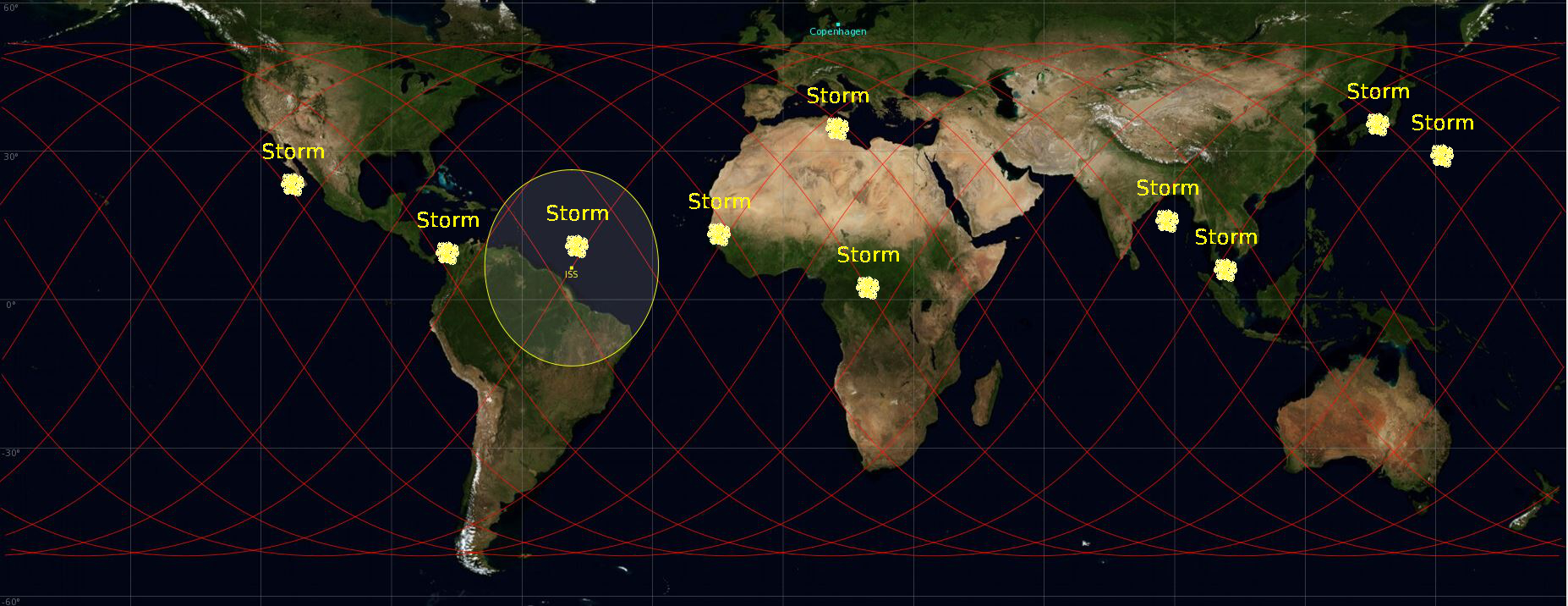 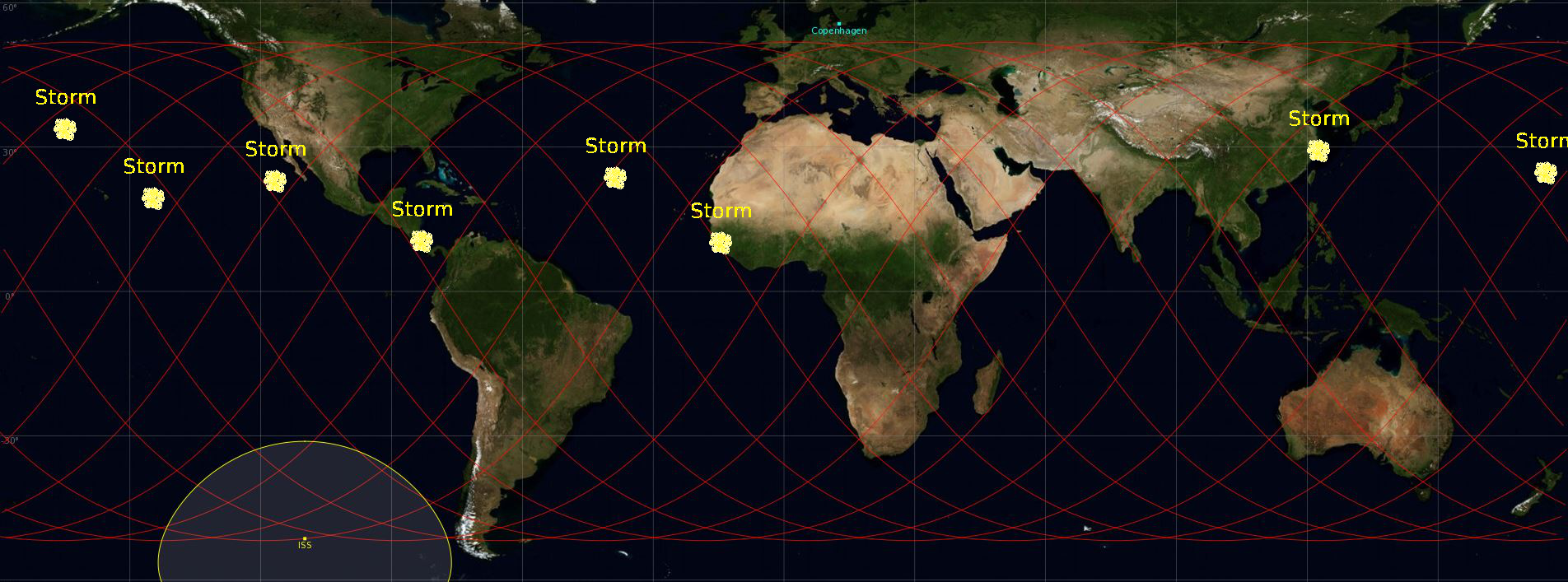 1-3, 4-5, 6-8, 9-10, 14-16, 19-20, 22-23, 24-26, 27-28, 29-30 and 34-35 1-3, 6, 10, 13-14, 16-17, 20, 22, 26-27, 32 and 35136 2-4, 10-11, 13-14, 16-19 and 23-242, 6, 9-10, 15, 192419isisis45-6, 13-14 and 15-161, 4, 8, 10, 14 and 16Camera Summary/Cue cardProcedures:PODF 1.100 THOR D4 Time Set-UpPODF 2.101 THOR CT Observations DayPODF 2.201 THOR TLE ObservationsPointing information:The azimuth angle is defined with respect to the ISS velocity vector. A positive azimuth corresponds to starboard side; a negative azimuth is on the port side. The elevation angle is defined as the angle between the target and the observer's local horizon, where a negative elevation corresponds to direction Nadir.PORT: target comes from the horizon moving slowly and disappears underneath the ISS rapidly.STBD: target comes rapidly in view from underneath the ISS and disappears slowly toward horizon (more difficult).1 CTs252/06:16252/06:20Az:   80.0 º  El -20.6 ºSTBD32 CTs252/06:36252/06:40Az:   82.8 º  El -21.8 ºSTBD33 CTs252/06:41252/06:45Az:   90.0 º  El -39.1 ºSTBD34TLEs252/07:28252/07:33Az:  -17.4 º  El -20.0 ºPORT35TLEs252/07:38252/07:42Az:   80.2 º  El -20.5 ºSTBD36 CTs252/07:54252/07:58Az:   78.5 º  El -20.1 ºSTBD37 CTs252/08:09252/08:13Az:  -18.2 º  El -19.9 ºPORT38 CTs252/08:13252/08:17Az:  -50.0 º  El -19.9 ºPORT39TLEs252/09:08252/09:13Az:   77.5 º  El -21.2 ºSTBD310 CTs252/09:32252/09:37Az:   81.3 º  El -22.9 ºSTBD311TLEs252/10:37252/10:42Az:  -22.4 º  El -20.0 ºPORT312 CTs252/11:11252/11:14Az:  178.9 º  El -44.1 ºSTBD313TLEs252/12:17252/12:22Az:   79.3 º  El -25.4 ºSTBD314 CTs252/12:42252/12:46Az:  -50.8 º  El -20.0 ºPORT315 CTs252/12:45252/12:48Az:   78.4 º  El -19.8 ºSTBD316 CTs252/12:55252/12:59Az: -179.2 º  El -43.1 ºSTBD317 CTs252/14:23252/14:26Az:  177.2 º  El -43.5 ºSTBD318 CTs252/14:29252/14:31Az:  -76.1 º  El -19.9 ºPORT319 CTs252/15:53252/15:57Az:   89.9 º  El -27.8 ºSTBD320 CTs252/15:57252/16:00Az:  -72.4 º  El -19.9 ºPORT321TLEs252/16:50252/16:54Az:  -36.5 º  El -20.0 ºPORT322 CTs252/17:24252/17:28Az:   77.2 º  El -20.1 ºSTBD323 CTs252/17:25252/17:30Az:  -35.0 º  El -19.9 ºPORT324TLEs252/18:15252/18:19Az:  -56.6 º  El -19.9 ºPORT325TLEs252/18:24252/18:28Az:  -22.9 º  El -20.1 ºPORT326TLEs252/18:30252/18:34Az:   90.9 º  El -41.1 ºSTBD327 CTs252/18:51252/18:55Az:   77.7 º  El -20.1 ºSTBD328 CTs252/18:57252/19:01Az:   -7.8 º  El -19.9 ºPORT329TLEs252/19:49252/19:54Az:  -44.7 º  El -19.9 ºPORT330TLEs252/19:54252/19:59Az:  121.2 º  El -44.9 ºSTBD331TLEs252/20:04252/20:09Az:   90.6 º  El -31.7 ºSTBD332 CTs252/20:06252/20:10Az:   77.0 º  El -20.3 ºSTBD333 CTs252/20:29252/20:33Az:  144.5 º  El -57.2 ºSTBD334TLEs252/21:29252/21:34Az:   90.3 º  El -35.4 ºSTBD335 CTs252/21:41252/21:45Az:   76.1 º  El -20.4 ºSTBD31TLEs253/06:36253/06:40Az:  -37.5 º  El -19.9 ºPORT32 CTs253/07:00253/07:04Az:   78.8 º  El -20.1 ºSTBD33 CTs253/07:15253/07:19Az:   -4.6 º  El -19.9 ºPORT34 CTs253/07:19253/07:24Az:  -30.7 º  El -19.9 ºPORT35TLEs253/08:16253/08:20Az:   90.1 º  El -28.3 ºSTBD36 CTs253/08:38253/08:43Az:   77.2 º  El -21.2 ºSTBD37 CTs253/10:17253/10:21Az:  117.1 º  El -42.5 ºSTBD38 CTs253/11:48253/11:53Az:  -34.7 º  El -20.0 ºPORT39 CTs253/12:01253/12:05Az:  145.6 º  El -56.3 ºSTBD310 CTs253/13:28253/13:32Az:   89.8 º  El -30.0 ºSTBD311 CTs253/13:35253/13:38Az:  -66.5 º  El -19.9 ºPORT312 CTs253/15:00253/15:05Az:  -37.8 º  El -19.9 ºPORT313TLEs253/17:32253/17:37Az:  -16.1 º  El -20.1 ºPORT314TLEs253/17:33253/17:37Az:  -60.8 º  El -20.0 ºPORT315 CTs253/18:09253/18:13Az:  126.7 º  El -48.5 ºSTBD316TLEs253/18:56253/19:00Az:  -12.9 º  El -20.0 ºPORT317TLEs253/18:58253/19:01Az:  -66.1 º  El -19.9 ºPORT318TLEs253/19:07253/19:11Az:  -10.4 º  El -20.1 ºPORT319TLEs253/19:13253/19:18Az:   90.5 º  El -28.6 ºSTBD320 CTs253/19:41253/19:45Az:  -58.7 º  El -19.9 ºPORT321TLEs253/20:36253/20:40Az:   79.8 º  El -20.6 ºSTBD322TLEs253/20:36253/20:40Az:  151.7 º  El -58.2 ºSTBD323 CTs253/20:48253/20:53Az:   90.4 º  El -30.8 ºSTBD324 CTs253/20:50253/20:54Az:   80.6 º  El -20.4 ºSTBD31 CTs254/06:27254/06:31Az:   89.8 º  El -41.6 ºSTBD32TLEs254/07:24254/07:28Az:   90.1 º  El -39.3 ºSTBD33 CTs254/08:00254/08:04Az:  -49.9 º  El -19.9 ºPORT34 CTs254/11:05254/11:09Az:   89.9 º  El -29.9 ºSTBD35 CTs254/12:34254/12:38Az:   82.1 º  El -22.2 ºSTBD36 CTs254/12:37254/12:41Az:  -39.4 º  El -19.9 ºPORT37 CTs254/14:06254/14:10Az:  -18.7 º  El -19.9 ºPORT38 CTs254/15:37254/15:40Az:   76.2 º  El -19.7 ºSTBD39TLEs254/16:42254/16:46Az:  -51.3 º  El -20.0 ºPORT210 CTs254/17:16254/17:19Az:  135.9 º  El -53.4 ºSTBD311TLEs254/18:16254/18:20Az:   -8.5 º  El -20.2 ºPORT212 CTs254/18:49254/18:52Az:  -61.6 º  El -19.9 ºPORT313TLEs254/19:38254/19:42Az:  -15.5 º  El -20.0 ºPORT314 CTs254/19:58254/20:02Az:   90.4 º  El -35.4 ºSTBD215TLEs254/21:18254/21:22Az:   77.5 º  El -21.2 ºSTBD316 CTs254/21:35254/21:39Az:   90.0 º  El -27.3 ºSTBD2Camera SettingsCTTLELens24-70mm Lens58mm Noct LensModeSMShutter speed100025ApertureAutomatically adjustedf1.2Frame RateSSBody focus modeAFMISO2006400Picture/moviePictureFor inspection camera settings: PictureObservations: MovieImage qualityRAWRAWFrame size/frame rate (movie)N/A1920x1080; 24 fpsMovie qualityN/AHigh1Libya2015/09/09          Daytime252/06:16252/06:20Target on STBD side, moving toward horizonStart     Az:   80.0 º  El -20.6 ºEnd       Az:  125.2 º  El -19.9 º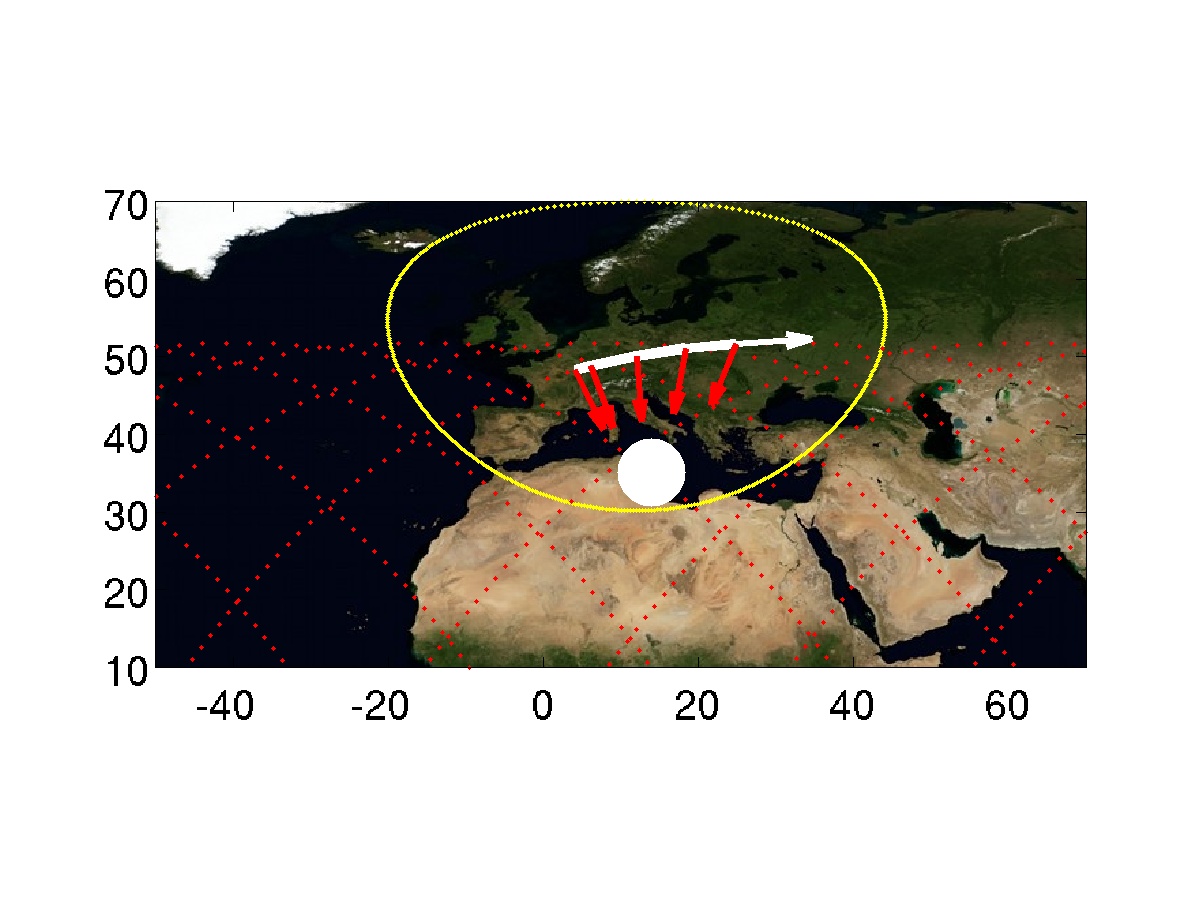 22015/09/09          Daytime252/06:36252/06:40Target on STBD side, moving toward horizonStart     Az:   82.8 º  El -21.8 ºEnd       Az:  134.7 º  El -20.0 º 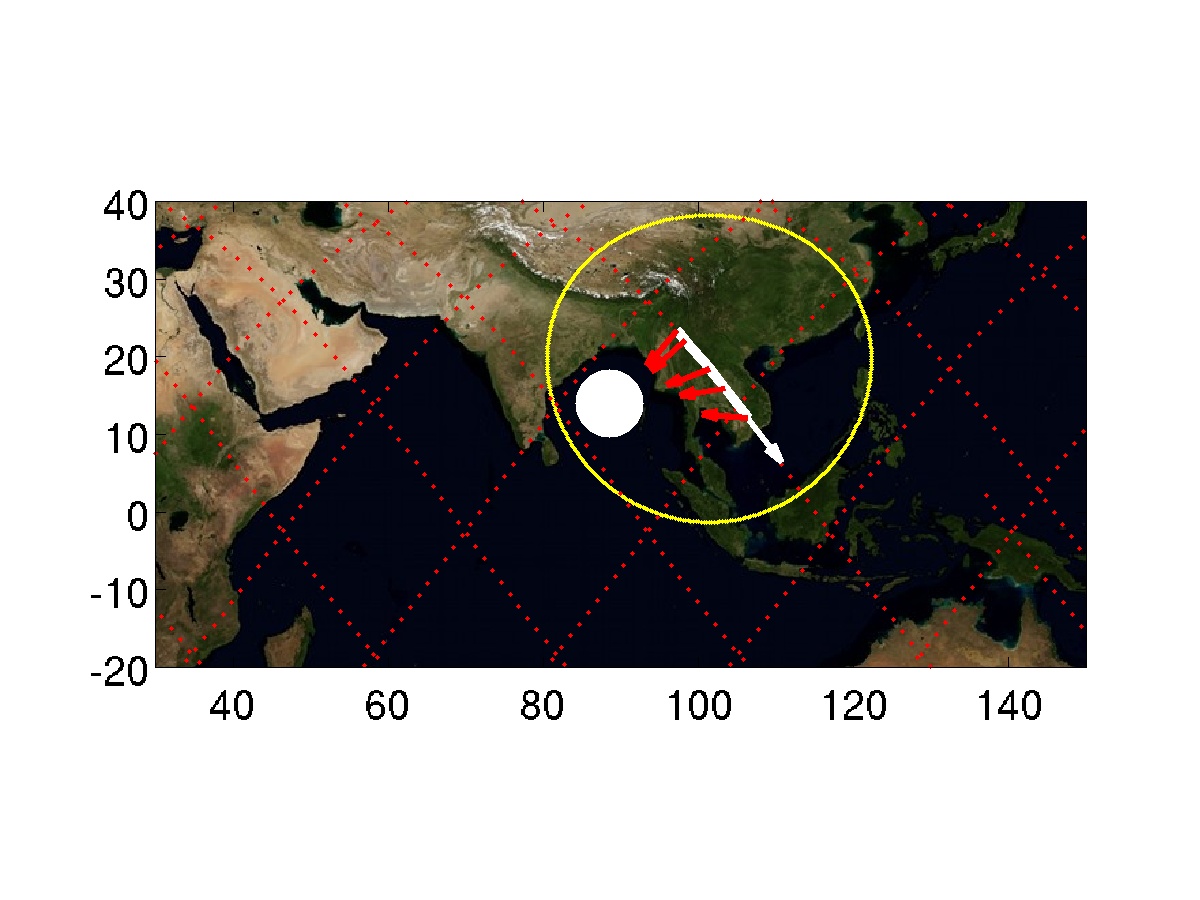 3Thailand2015/09/09          Daytime252/06:41252/06:45Target on STBD side, moving toward horizonStart     Az:   90.0 º  El -39.1 ºEnd       Az:  164.9 º  El -20.0 º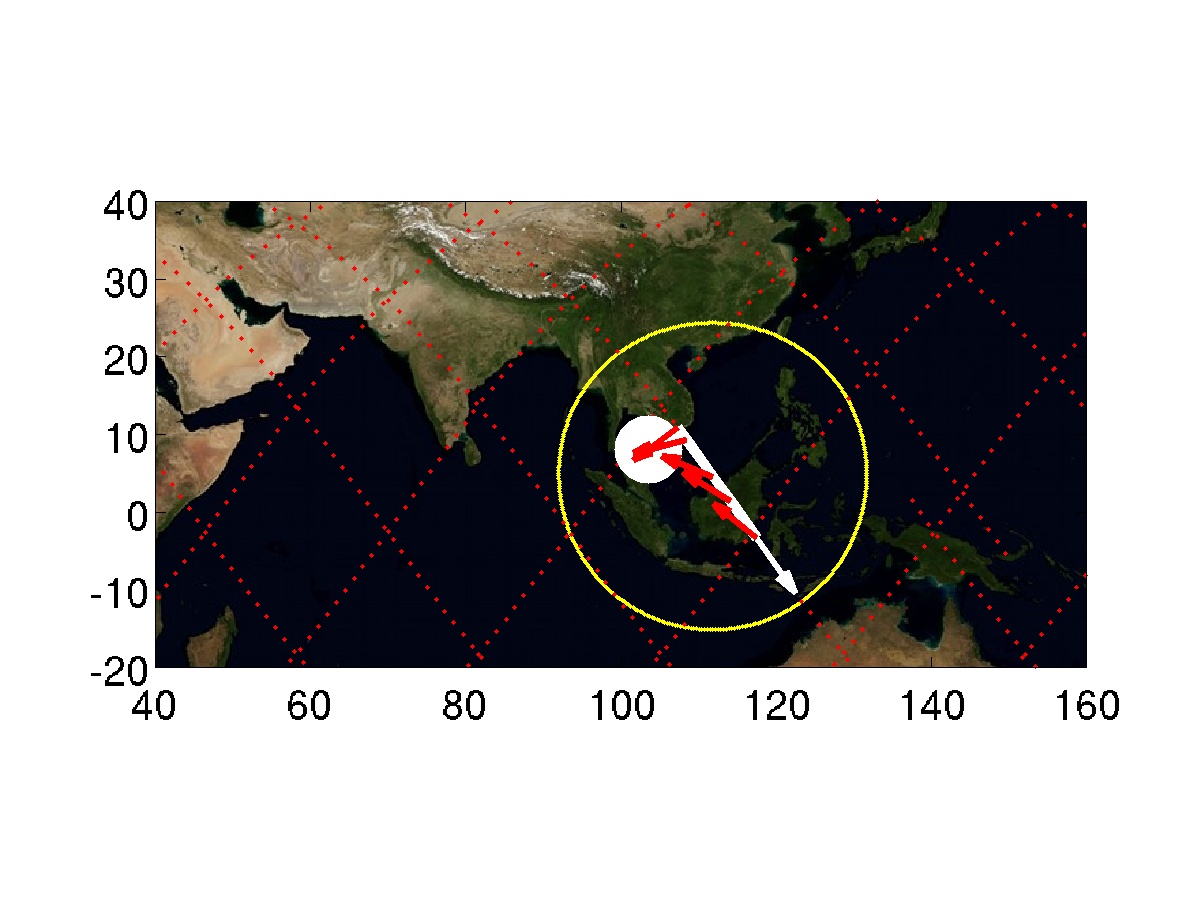 42015/09/09          Nightime252/07:28252/07:33Target on PORT side, coming from horizonStart     Az:  -17.4 º  El -20.0 ºEnd       Az:  -89.8 º  El -36.5 º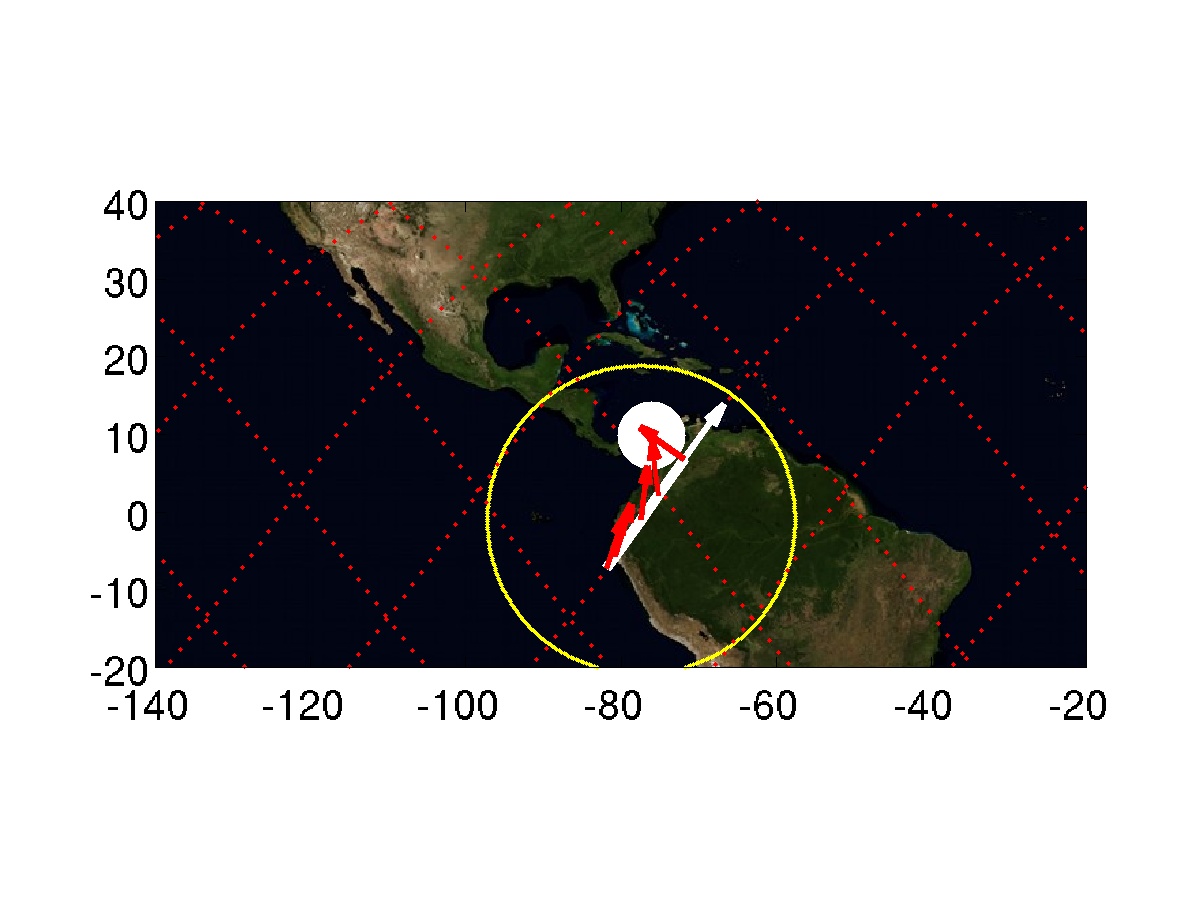 52015/09/09          Nightime252/07:38252/07:42Target on STBD side, moving toward horizonStart     Az:   80.2 º  El -20.5 ºEnd       Az:  127.8 º  El -19.8 º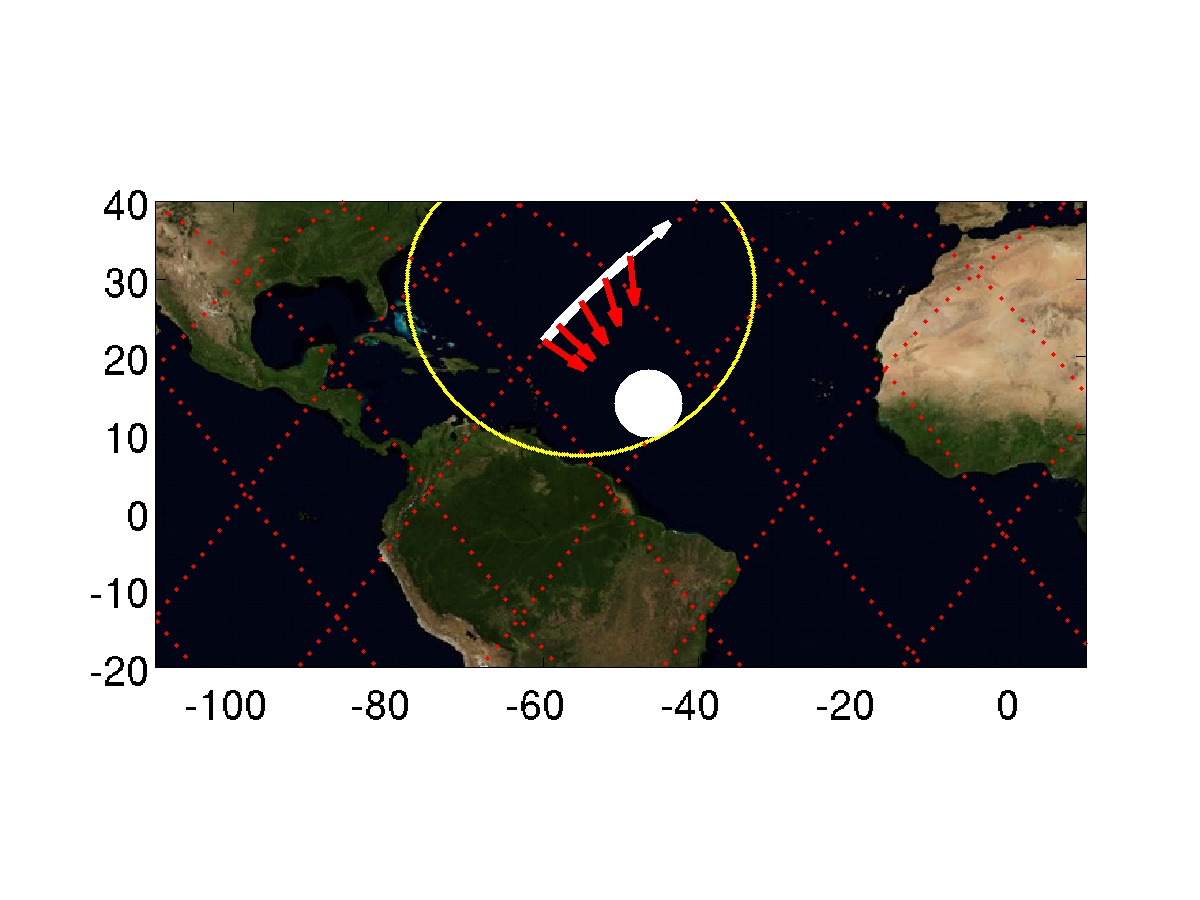 6Libya2015/09/09          Daytime252/07:54252/07:58Target on STBD side, moving toward horizonStart     Az:   78.5 º  El -20.1 ºEnd       Az:  118.2 º  El -19.9 º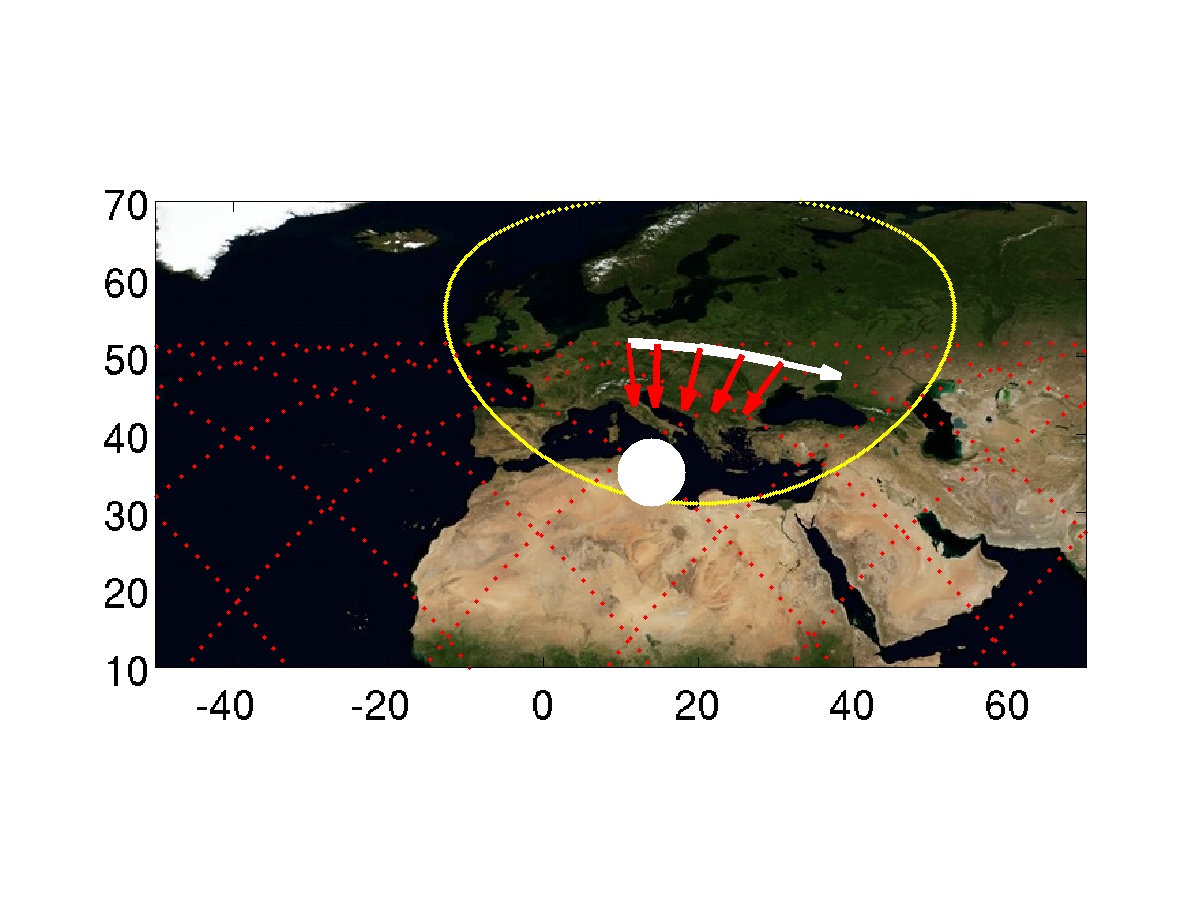 72015/09/09          Daytime252/08:09252/08:13Target on PORT side, coming from horizonStart     Az:  -18.2 º  El -19.9 ºEnd       Az:  -90.0 º  El -34.8 º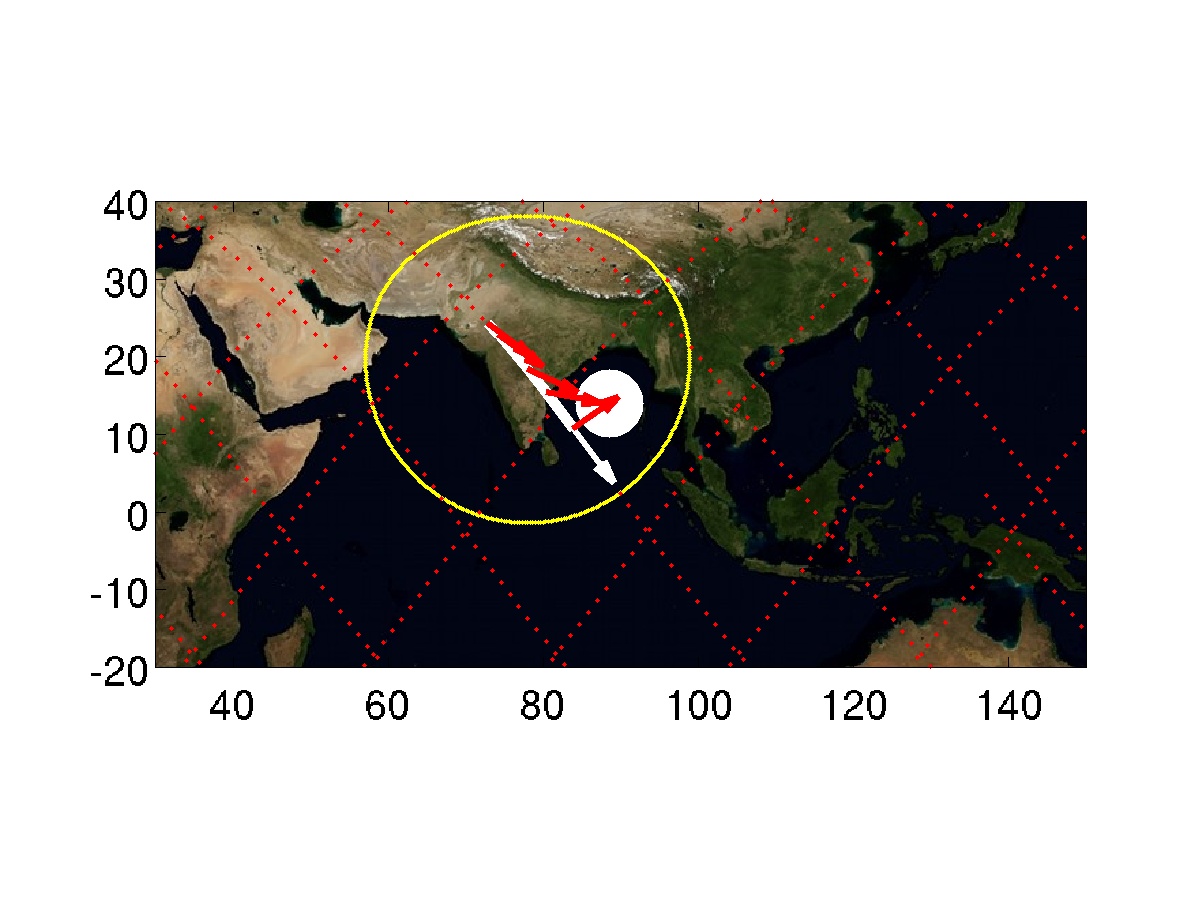 8Thailand2015/09/09          Daytime252/08:13252/08:17Target on PORT side, coming from horizonStart     Az:  -50.0 º  El -19.9 ºEnd       Az: -100.7 º  El -20.7 º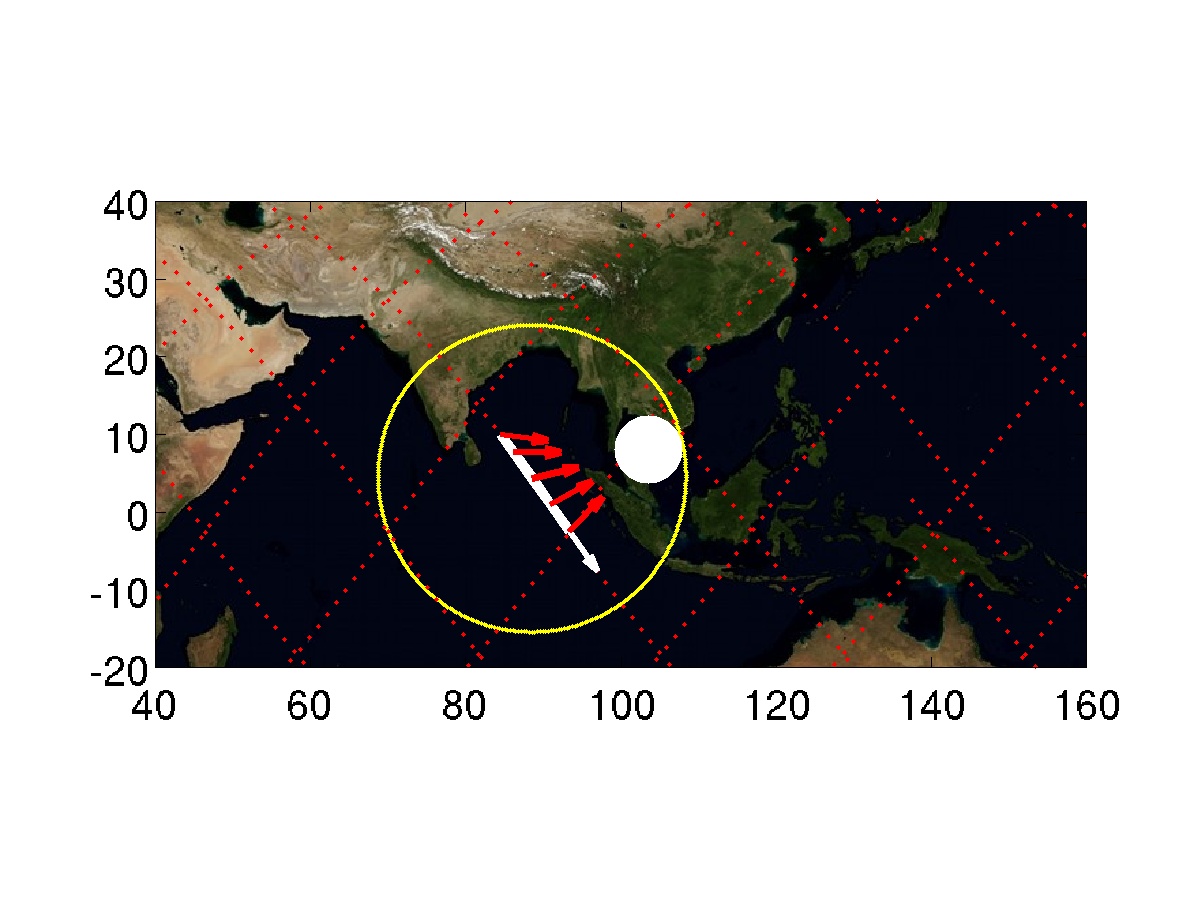 92015/09/09          Nightime252/09:08252/09:13Target on STBD side, moving toward horizonStart     Az:   77.5 º  El -21.2 ºEnd       Az:  134.4 º  El -19.8 º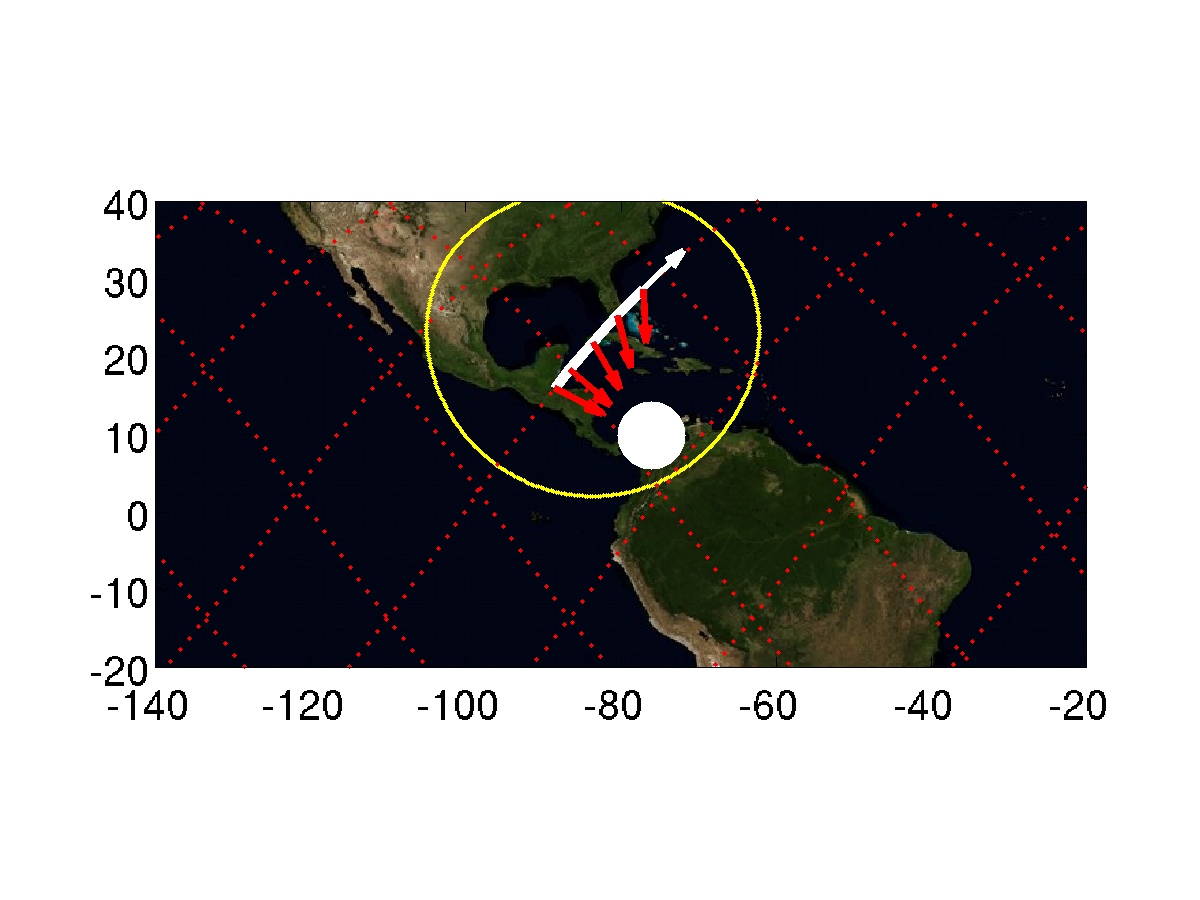 10Libya2015/09/09          Daytime252/09:32252/09:37Target on STBD side, moving toward horizonStart     Az:   81.3 º  El -22.9 ºEnd       Az:  142.8 º  El -20.0 º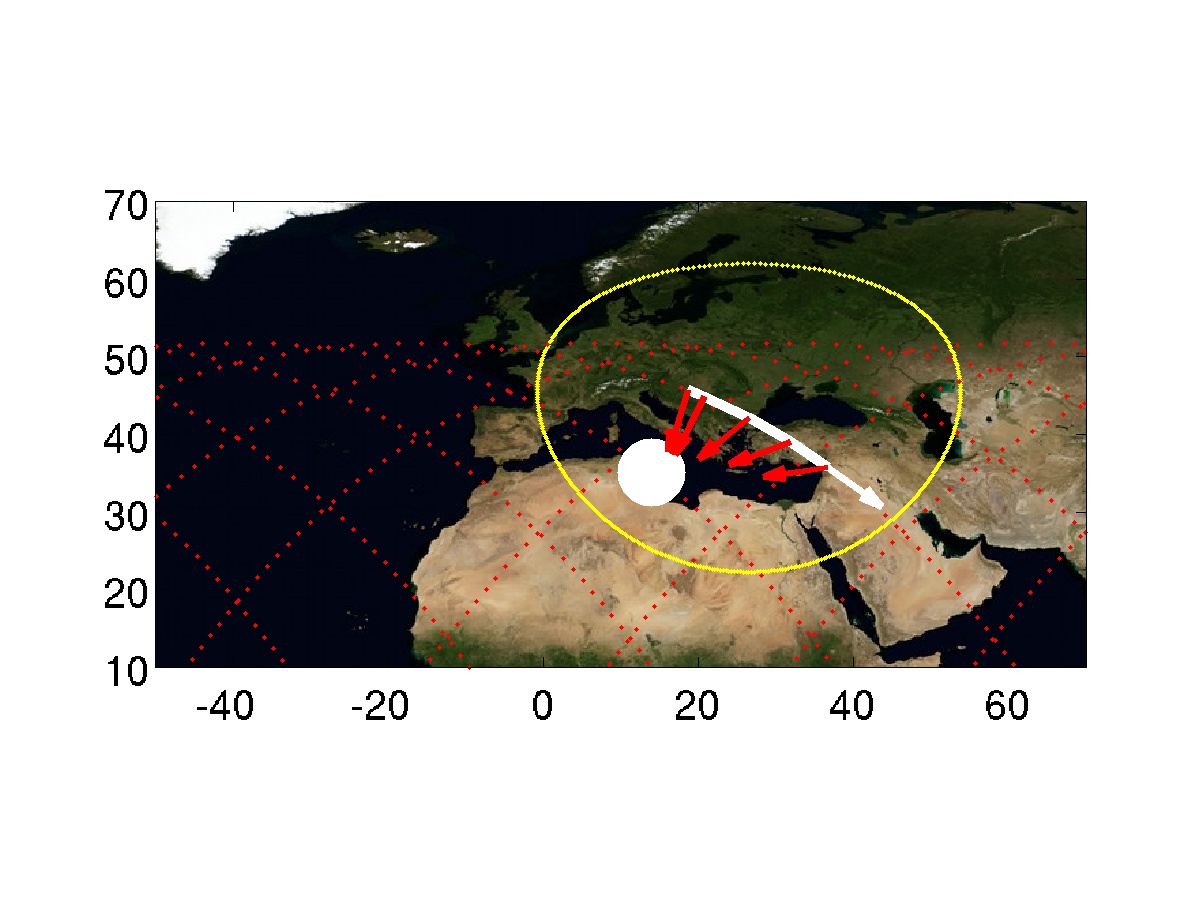 112015/09/09          Nightime252/10:37252/10:42Target on PORT side, coming from horizonStart     Az:  -22.4 º  El -20.0 ºEnd       Az:  -90.3 º  El -30.9 º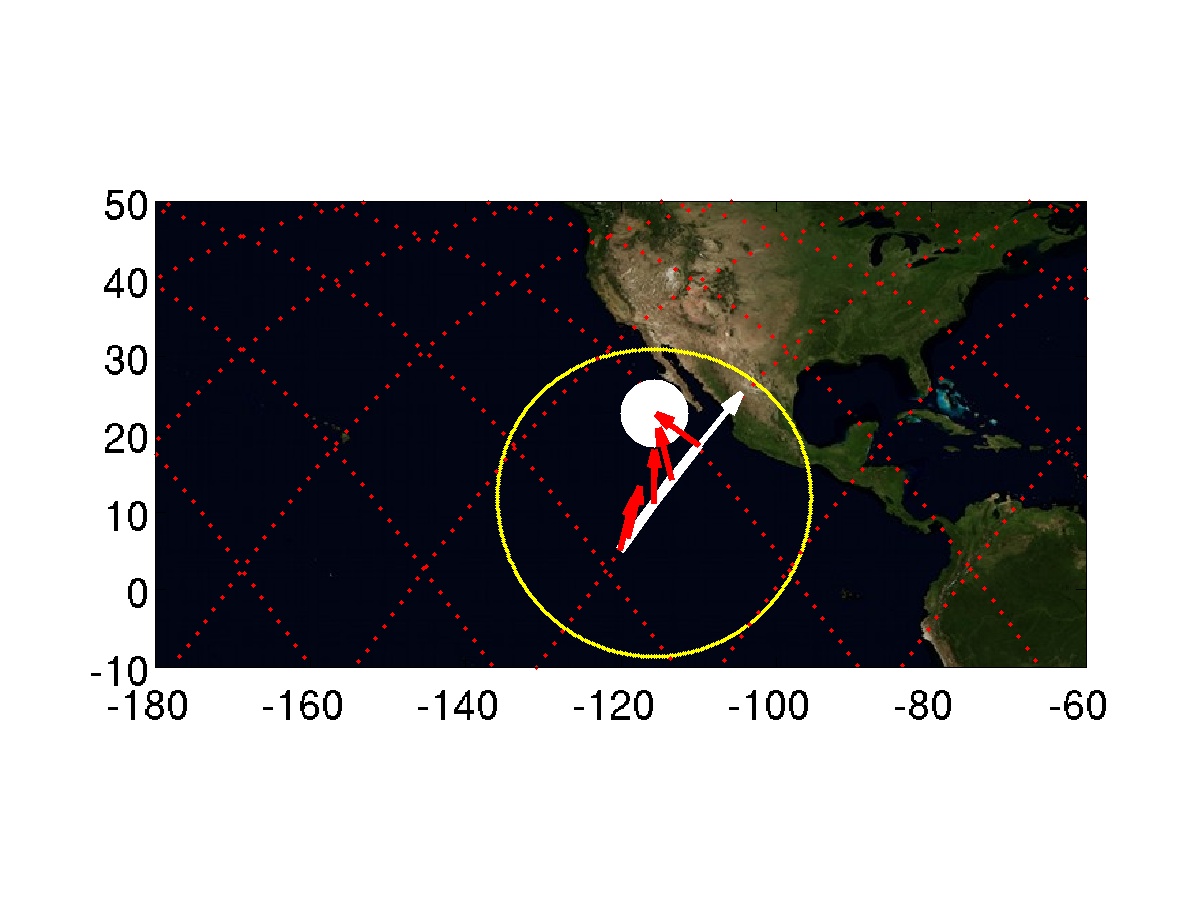 12Libya2015/09/09          Daytime252/11:11252/11:14Target on STBD side, moving toward horizonStart     Az:  178.9 º  El -44.1 ºEnd       Az:  179.8 º  El -20.5 º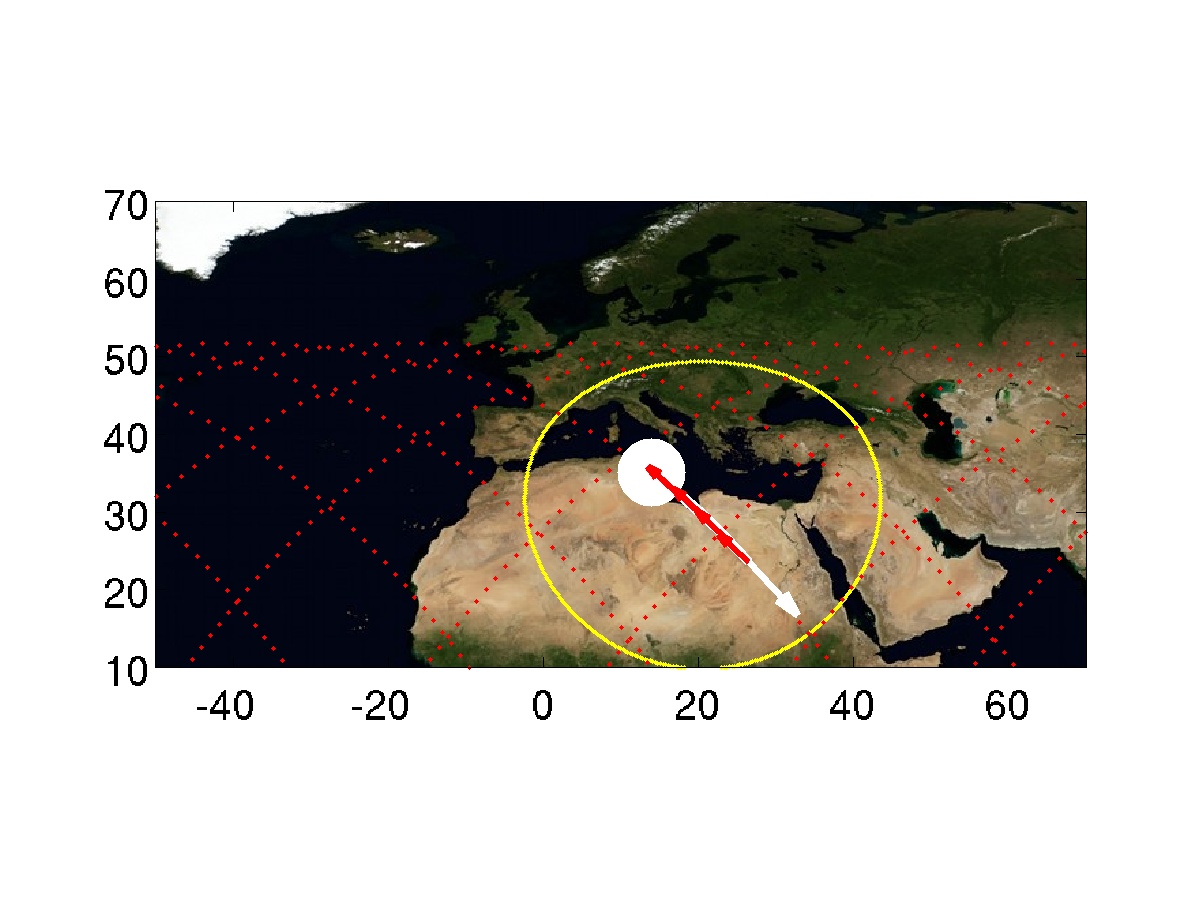 13*2015/09/09          Nightime252/12:17252/12:22Target on STBD side, moving toward horizonStart     Az:   79.3 º  El -25.4 ºEnd       Az:  149.7 º  El -19.9 º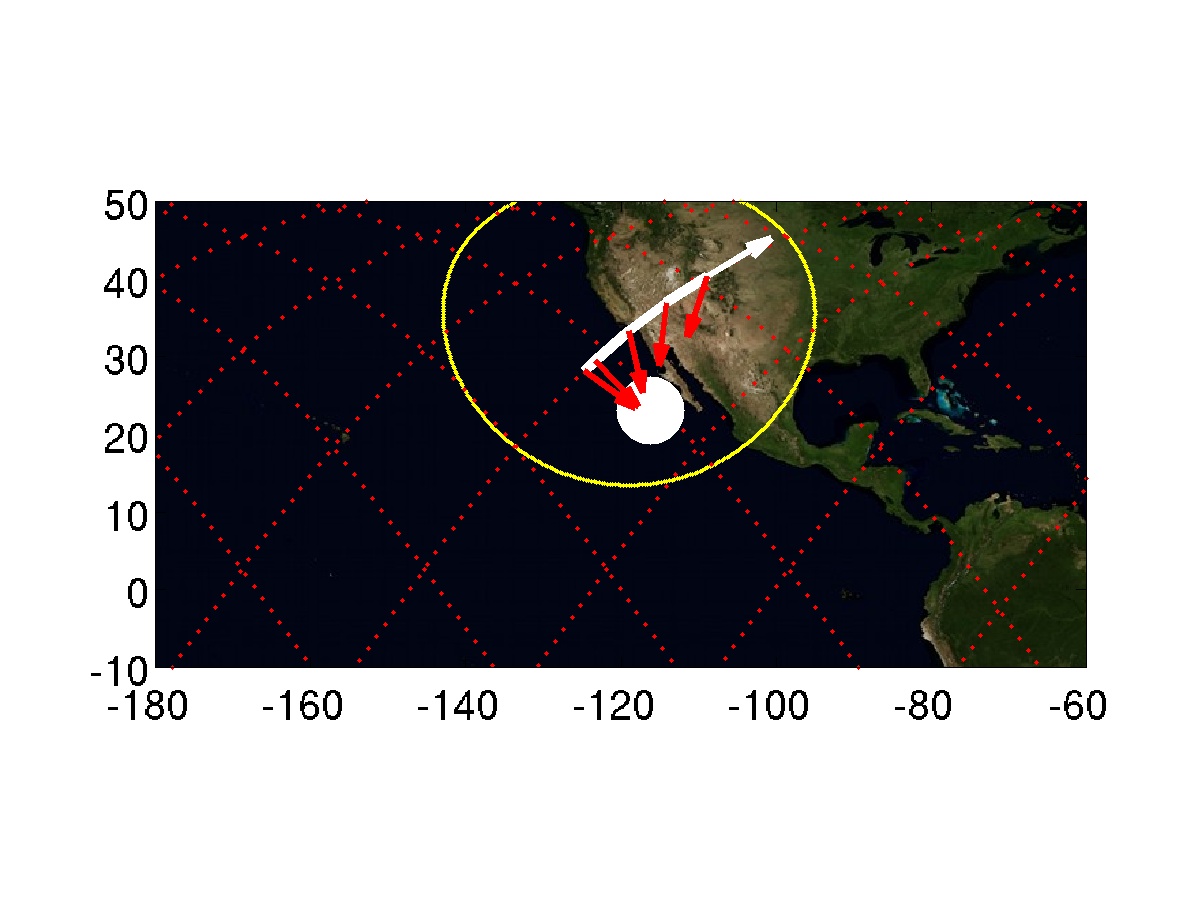 142015/09/09          Daytime252/12:45252/12:48Target on STBD side, moving toward horizonStart     Az:   78.4 º  El -19.8 ºEnd       Az:  112.2 º  El -19.8 º 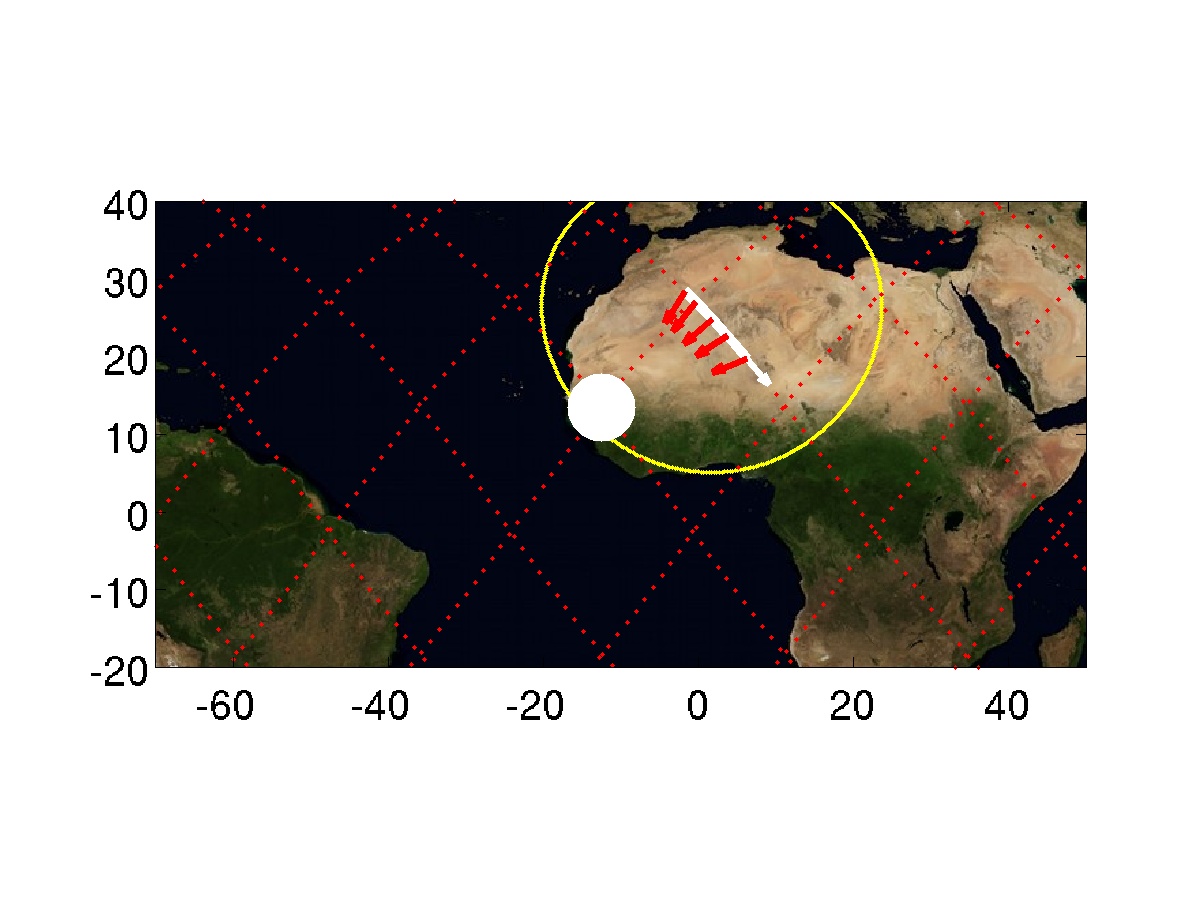 5Libya2015/09/09          Daytime252/12:42252/12:46Target on PORT side, coming from horizonStart     Az:  -50.8 º  El -20.0 ºEnd       Az: -100.0 º  El -20.7 º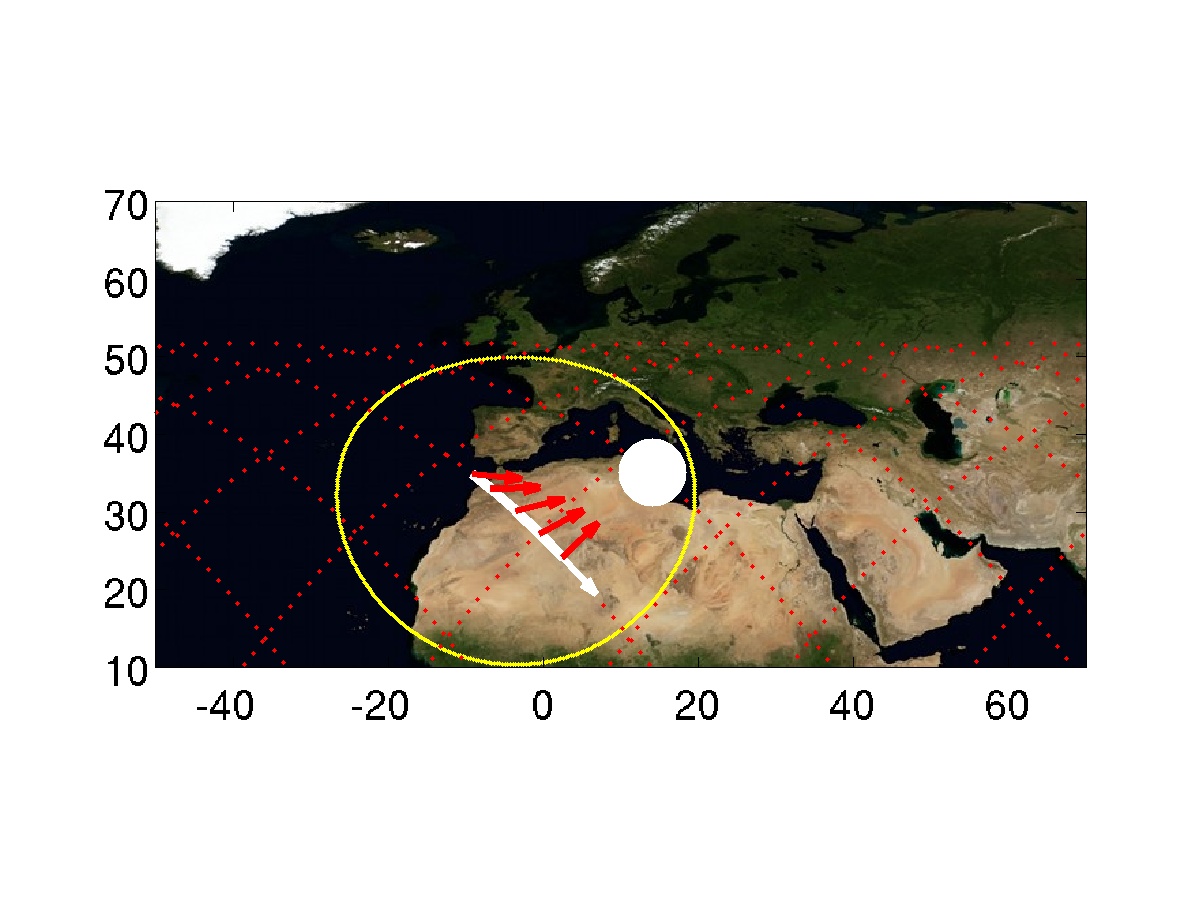 6Central_Africa2015/09/09          Daytime252/12:55252/12:59Target on STBD side, moving toward horizonStart     Az: -179.2 º  El -43.1 ºEnd       Az: -179.6 º  El -20.0 º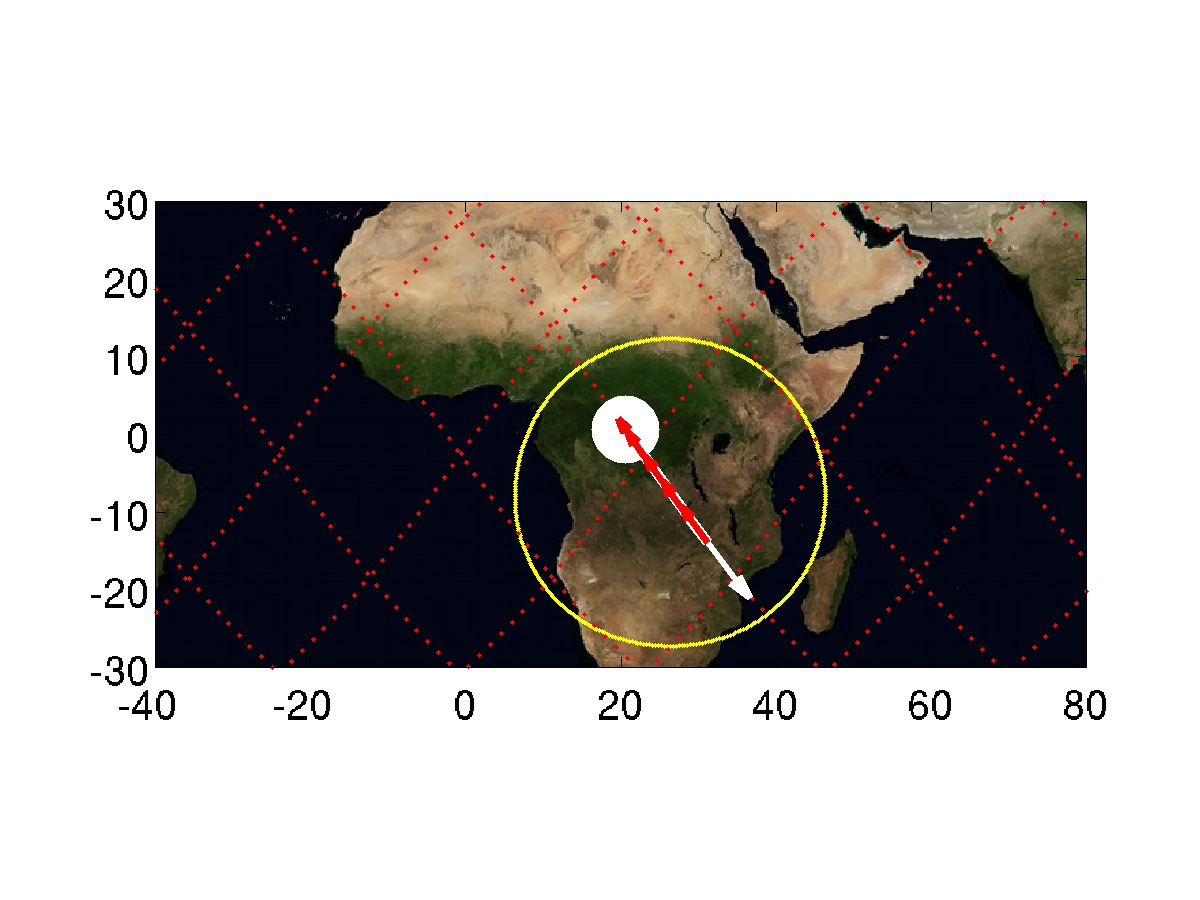 72015/09/09          Daytime252/14:23252/14:26Target on STBD side, moving toward horizonStart     Az:  177.2 º  El -43.5 ºEnd       Az:  179.5 º  El -20.4 º 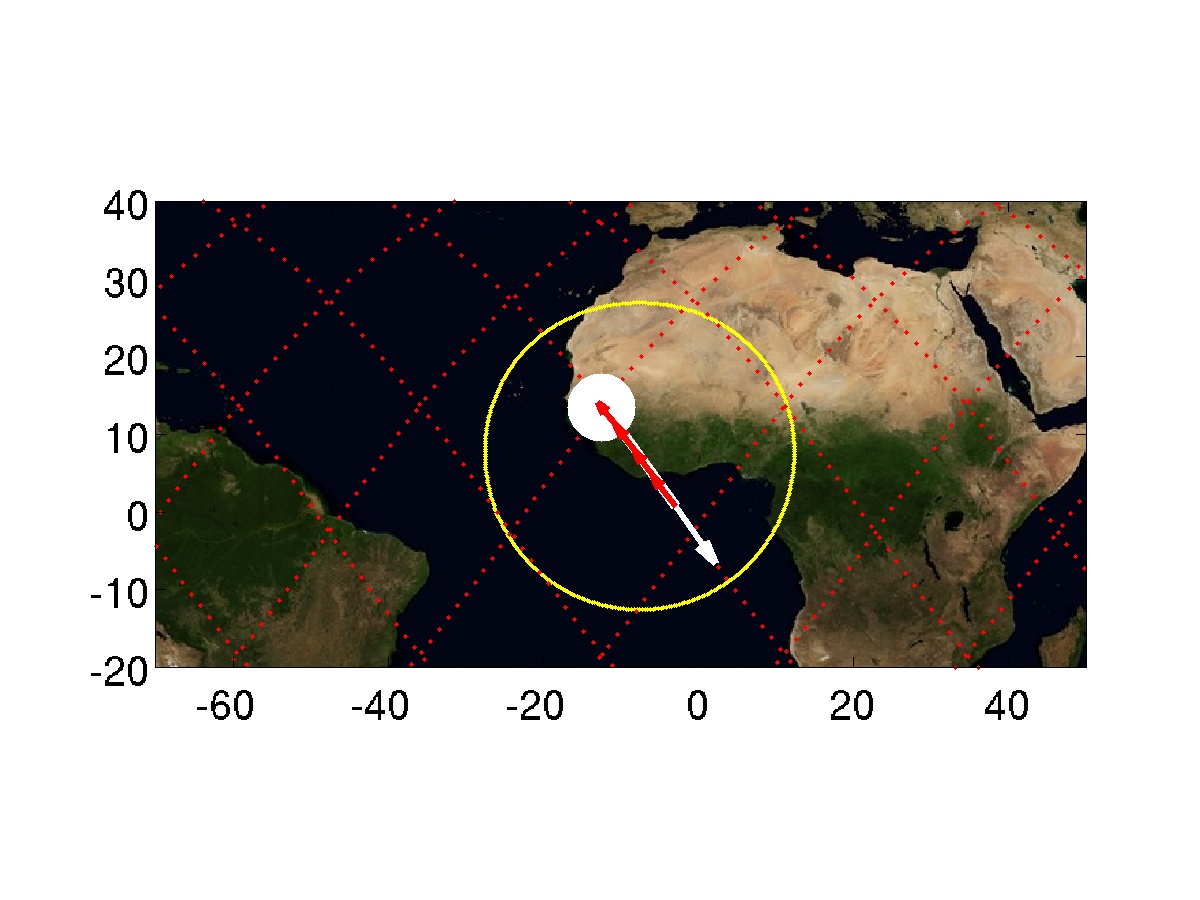 8Central_Africa2015/09/09          Daytime252/14:29252/14:31Target on PORT side, coming from horizonStart     Az:  -76.1 º  El -19.9 ºEnd       Az: -102.4 º  El -19.8 º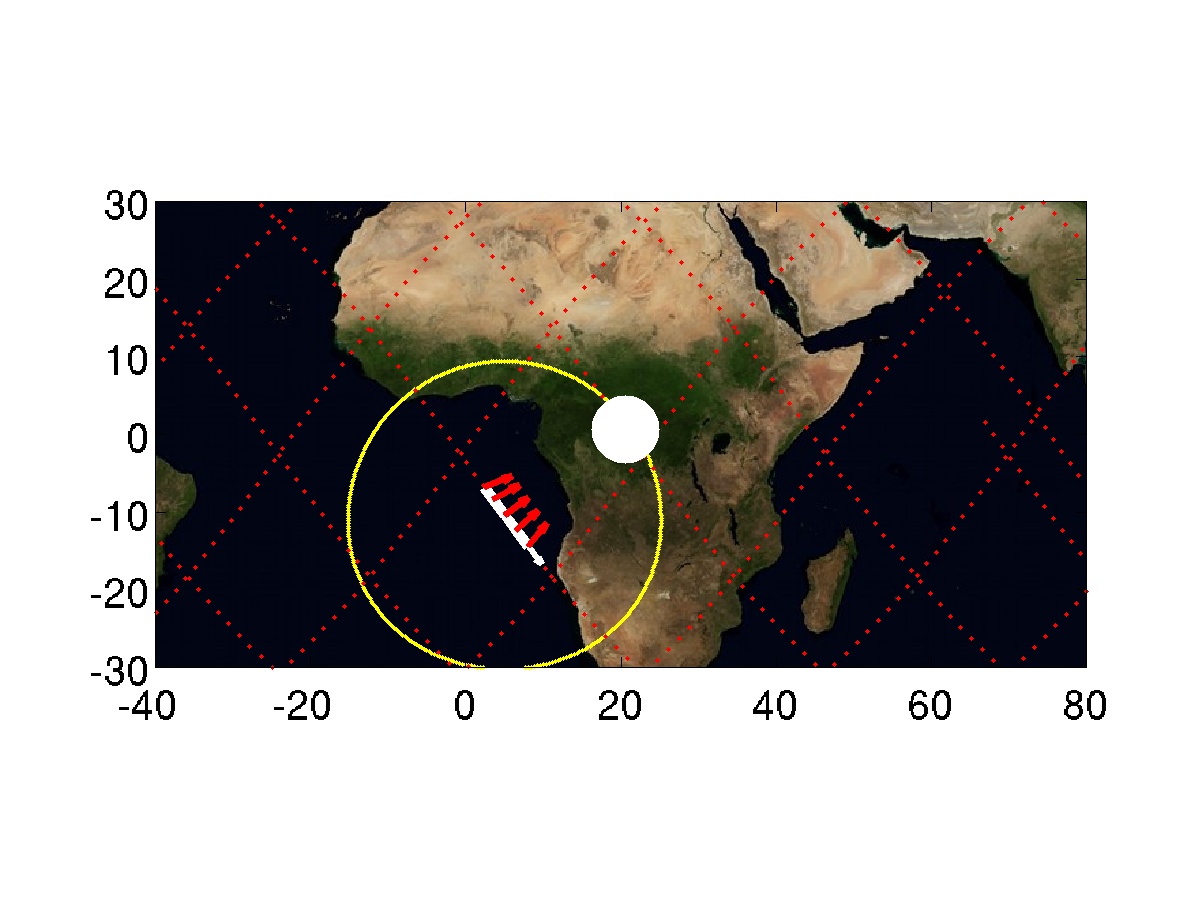 92015/09/09          Daytime252/15:57252/16:00Target on PORT side, coming from horizonStart     Az:  -72.4 º  El -19.9 ºEnd       Az: -103.7 º  El -19.8 º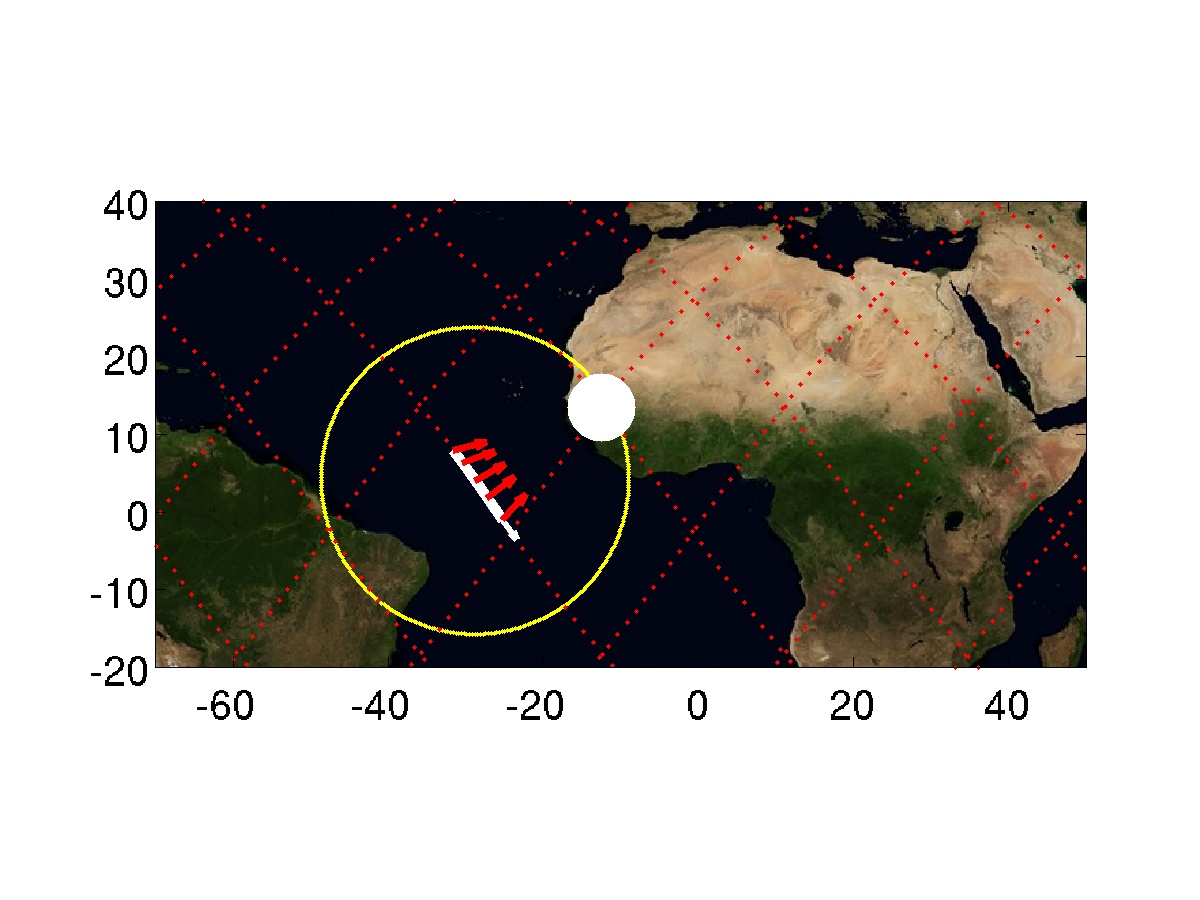 202015/09/09          Daytime252/15:53252/15:57Target on STBD side, moving toward horizonStart     Az:   89.9 º  El -27.8 ºEnd       Az:  154.0 º  El -20.0 º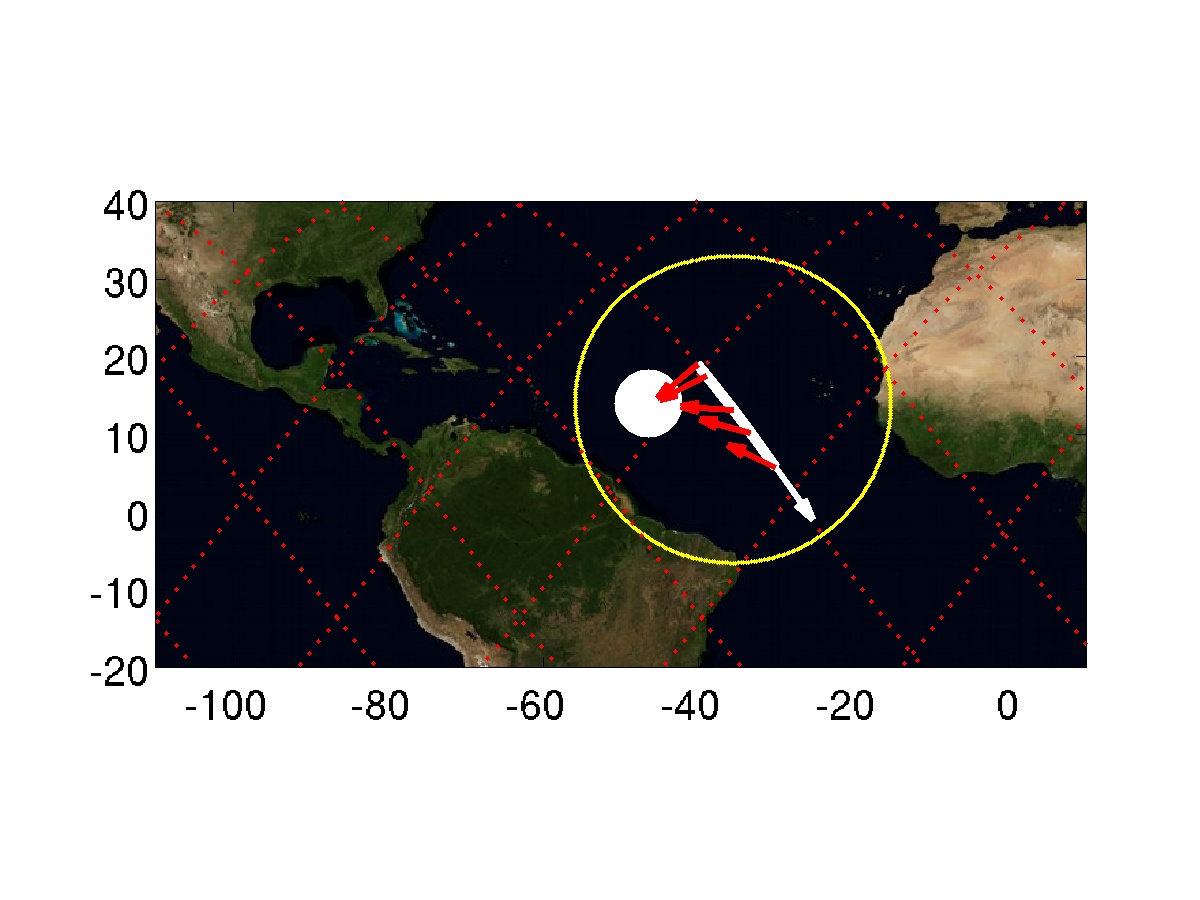 212015/09/09          Nightime252/16:50252/16:54Target on PORT side, coming from horizonStart     Az:  -36.5 º  El -20.0 ºEnd       Az:  -99.1 º  El -23.3 º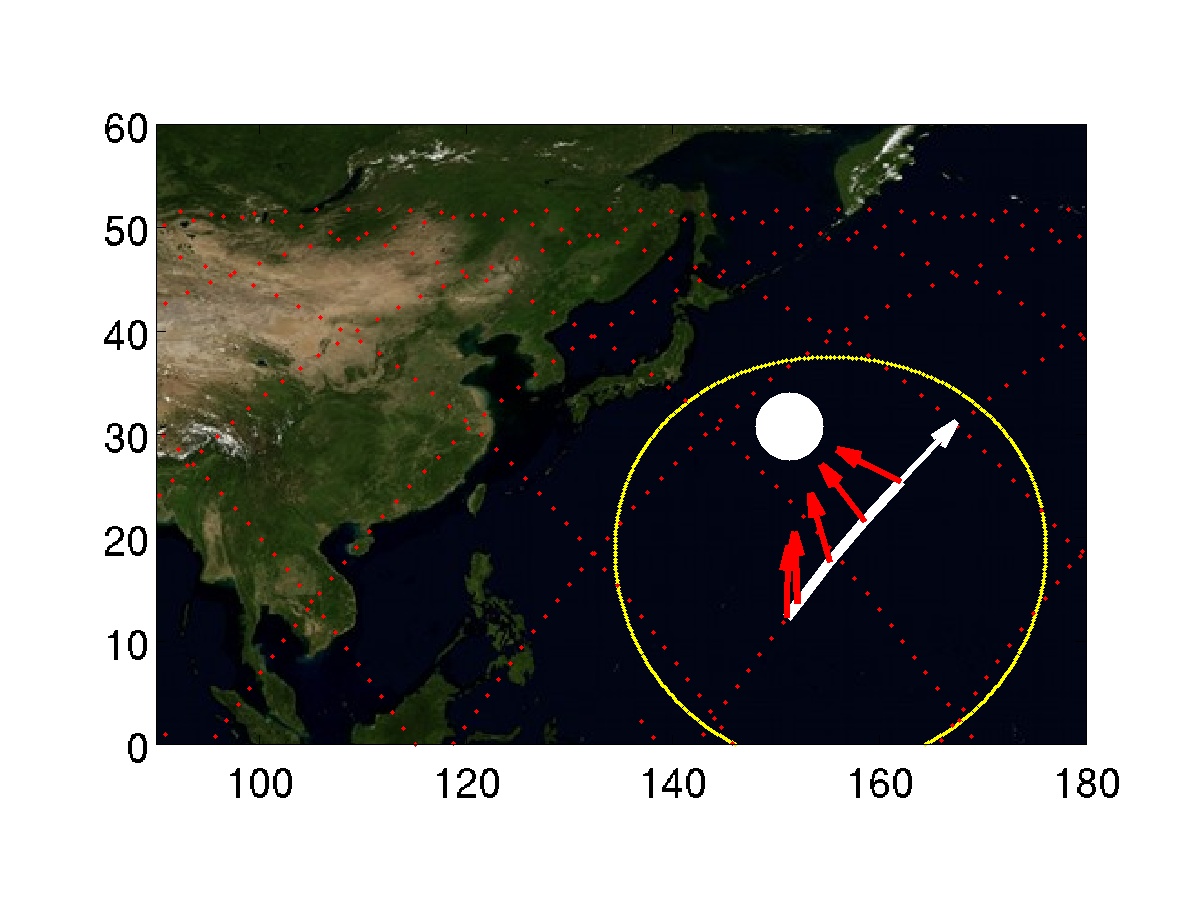 222015/09/09          Daytime252/17:24252/17:28Target on STBD side, moving toward horizonStart     Az:   77.2 º  El -20.1 ºEnd       Az:  121.2 º  El -19.9 ºSun facing observation window.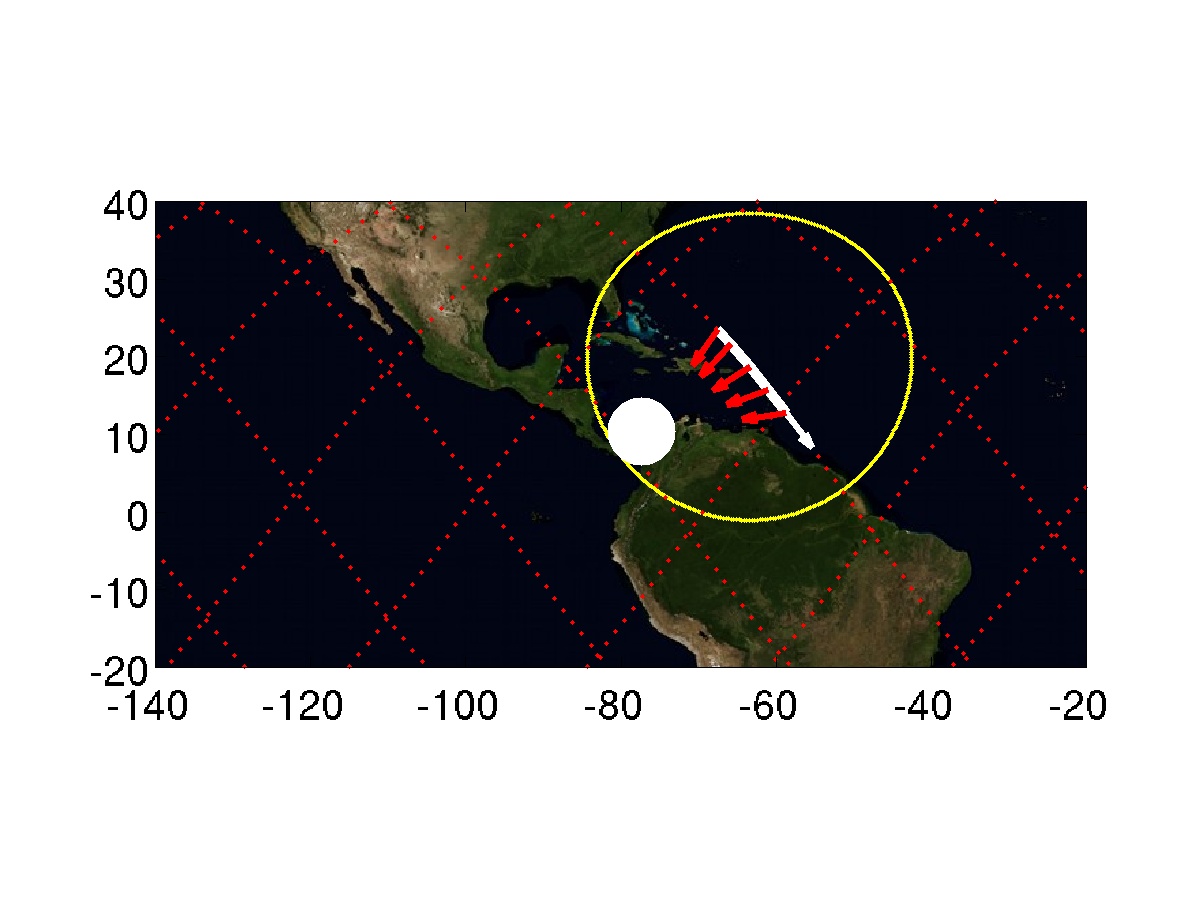 232015/09/09          Daytime252/17:25252/17:30Target on PORT side, coming from horizonStart     Az:  -35.0 º  El -19.9 ºEnd       Az:  -99.1 º  El -23.5 º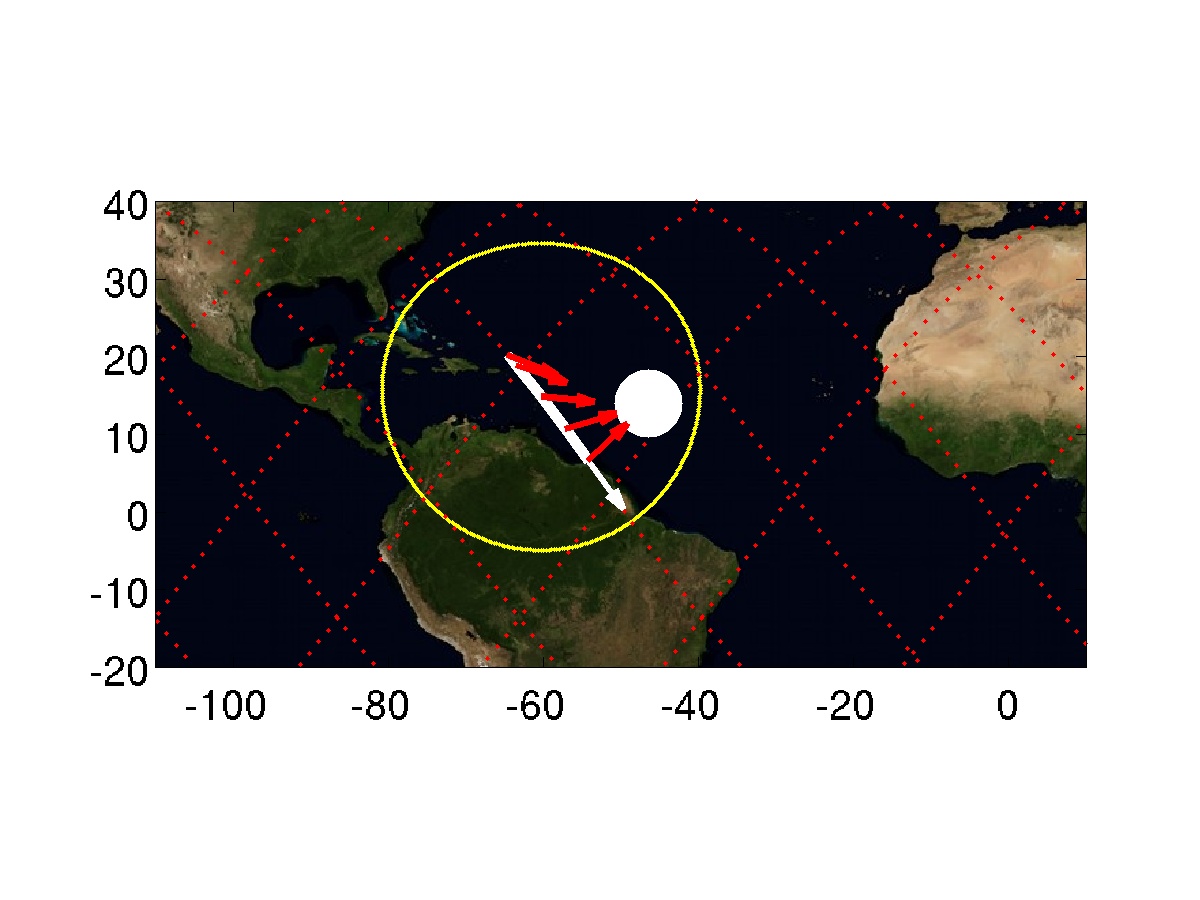 24TLEThailand2015/09/09          Nightime252/18:15252/18:19Target on PORT side, coming from horizonStart     Az:  -56.6 º  El -19.9 ºEnd       Az: -102.4 º  El -20.3 º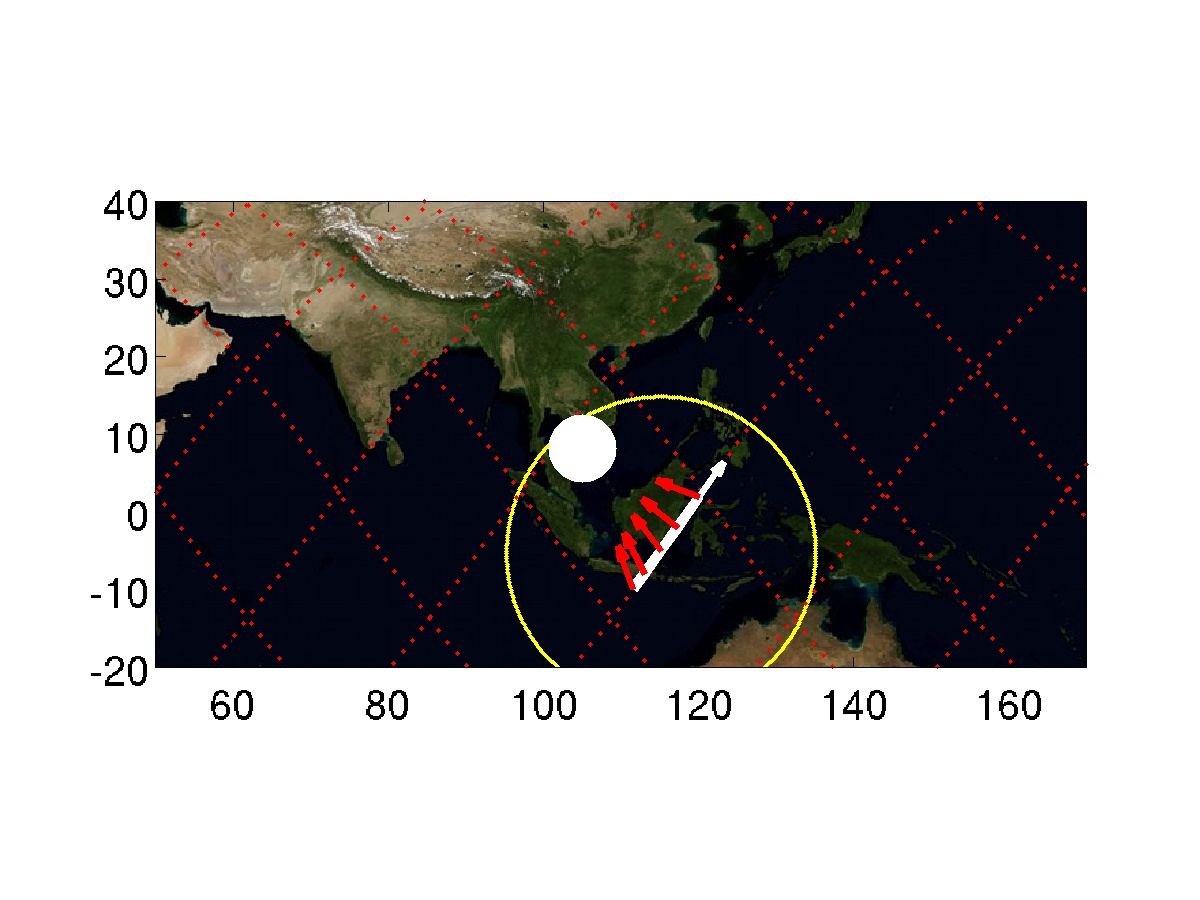 252015/09/09          Nightime252/18:24252/18:28Target on PORT side, coming from horizonStart     Az:  -22.9 º  El -20.1 ºEnd       Az:  -90.6 º  El -30.6 º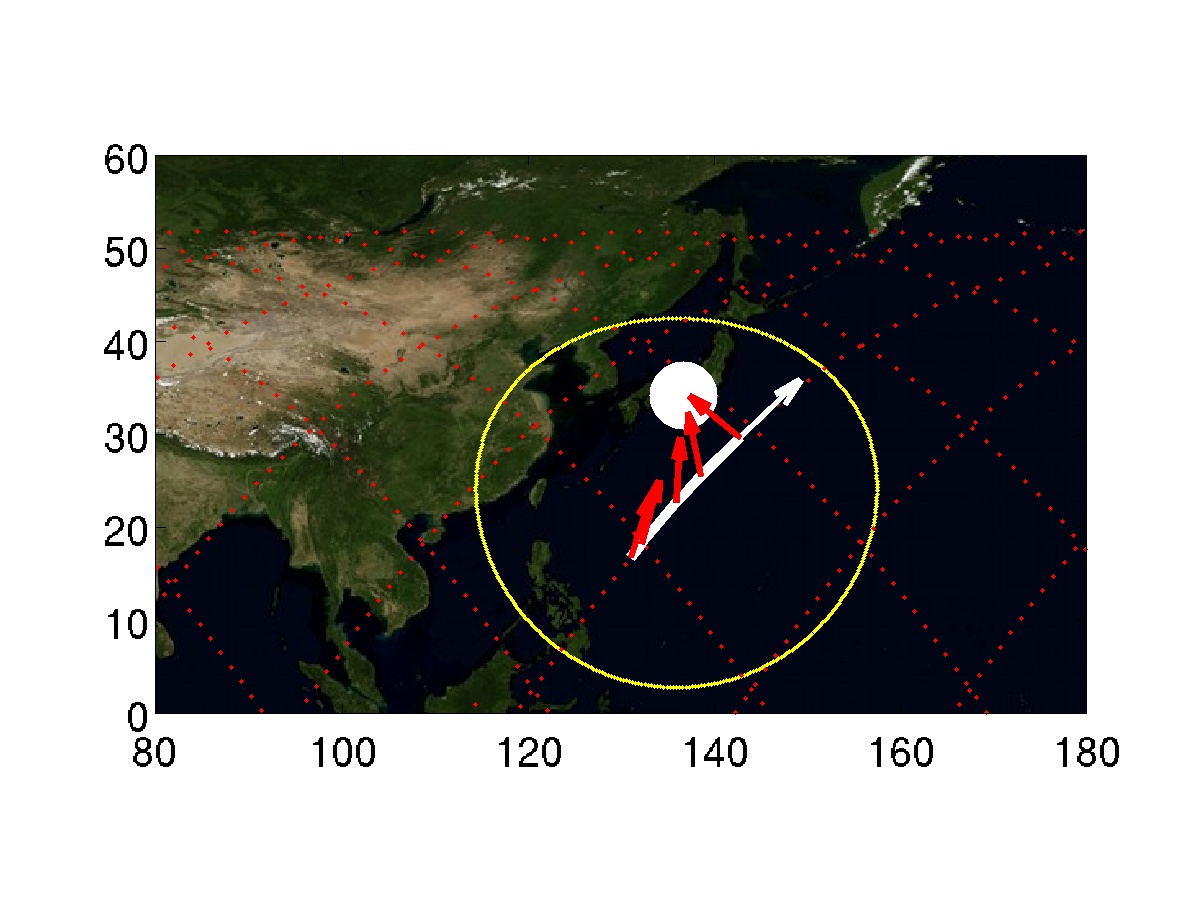 62015/09/09          Nightime252/18:30252/18:34Target on STBD side, moving toward horizonStart     Az:   90.9 º  El -41.1 ºEnd       Az:  165.6 º  El -20.0 º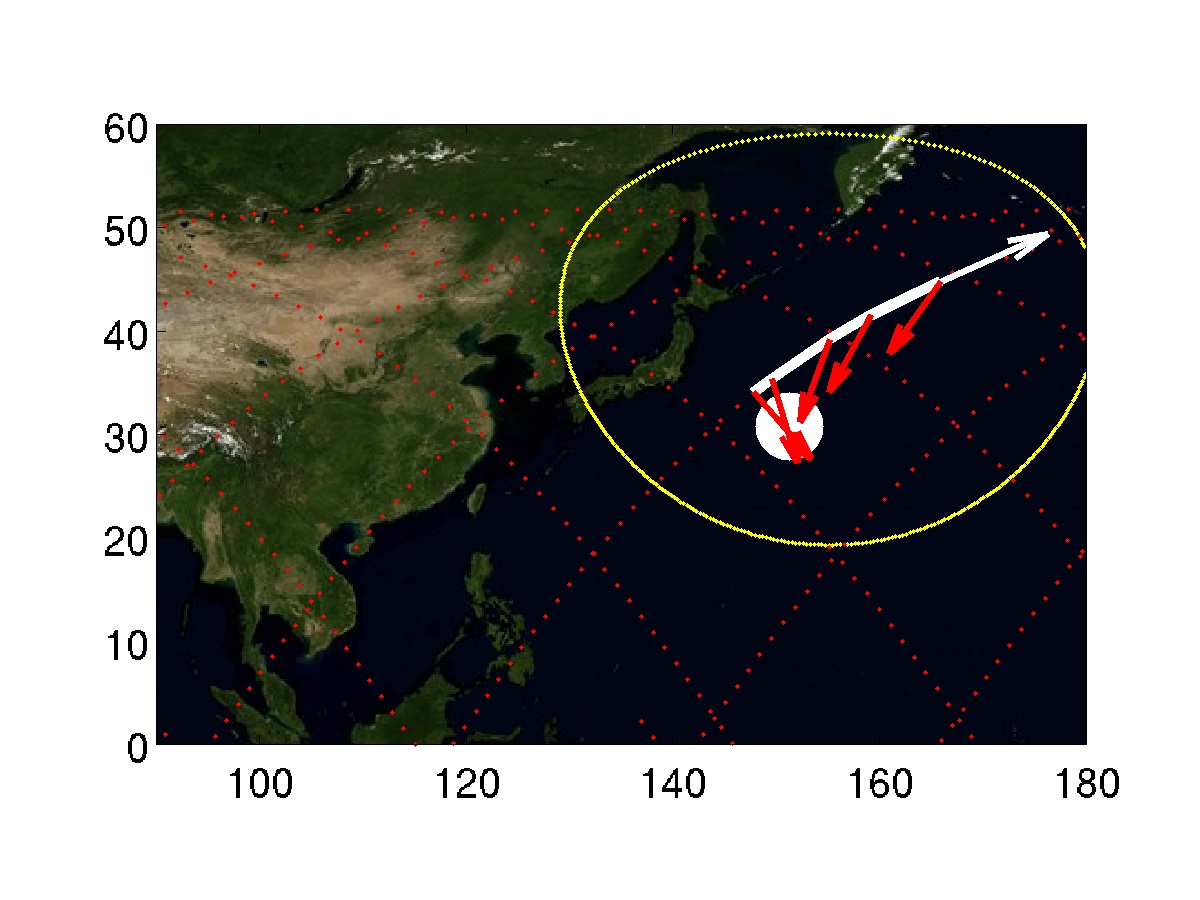 72015/09/09          Daytime252/18:51252/18:55Target on STBD side, moving toward horizonStart     Az:   77.7 º  El -20.1 ºEnd       Az:  122.7 º  El -19.9 º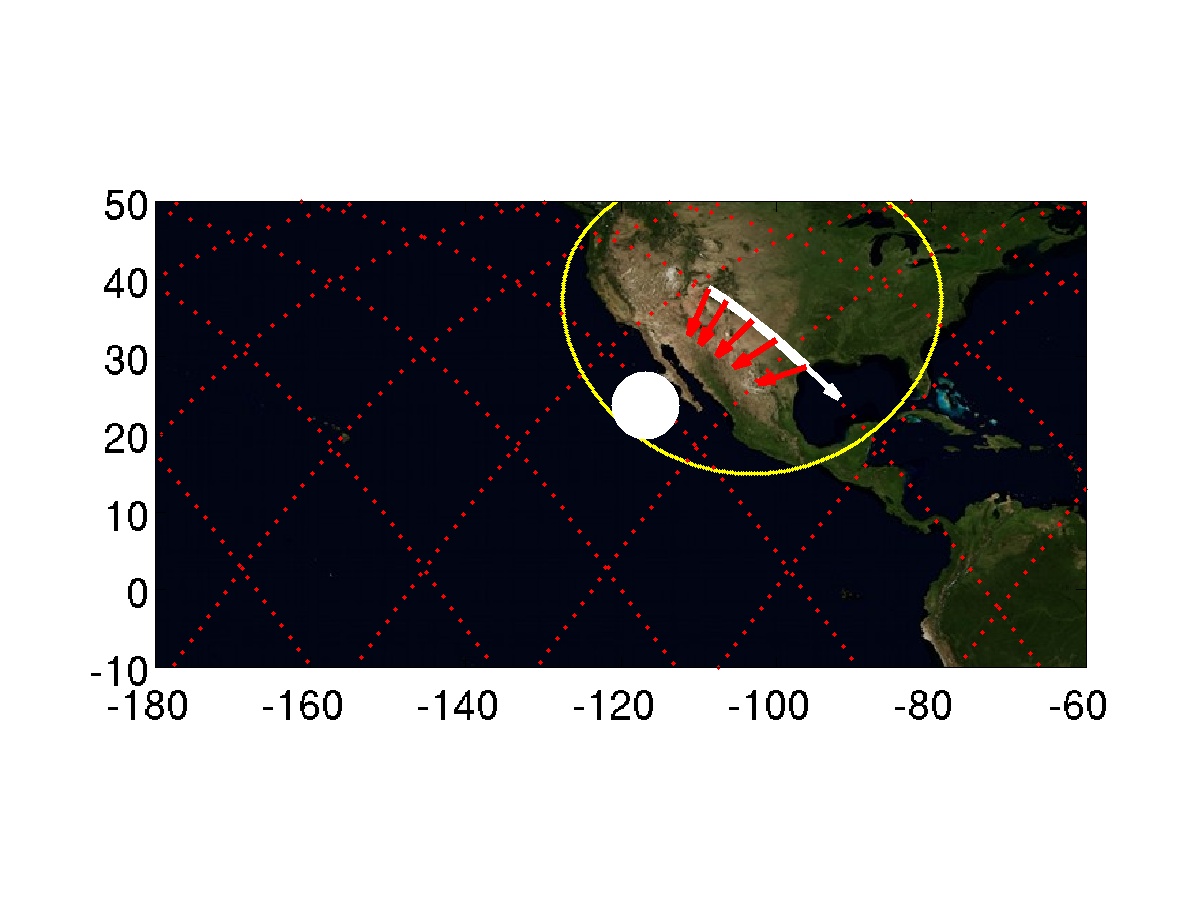 82015/09/09          Daytime252/18:57252/19:01Target on PORT side, coming from horizonStart     Az:   -7.8 º  El -19.9 ºEnd       Az:  -51.3 º  El -49.8 º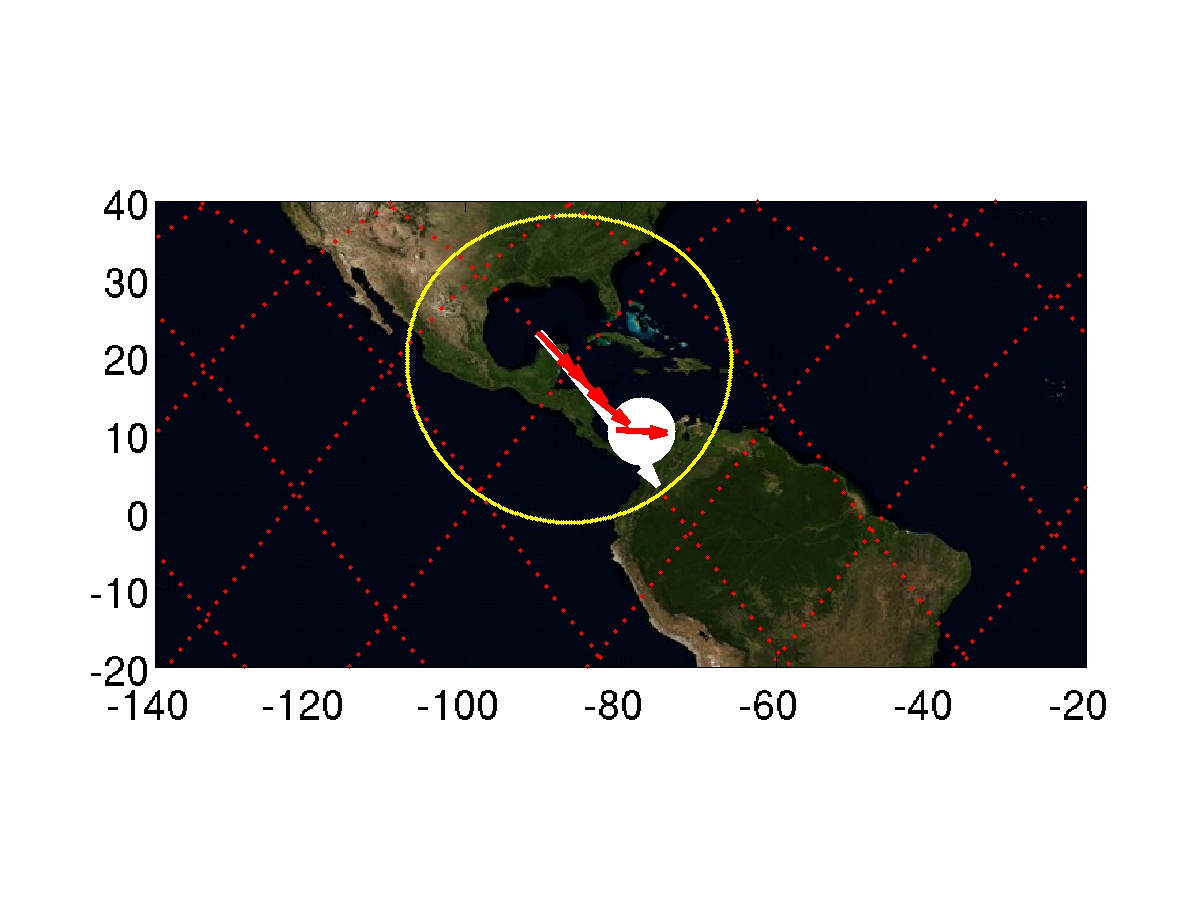 92015/09/09          Nightime252/19:49252/19:54Target on PORT side, coming from horizonStart     Az:  -44.7 º  El -19.9 ºEnd       Az: -102.9 º  El -21.4 º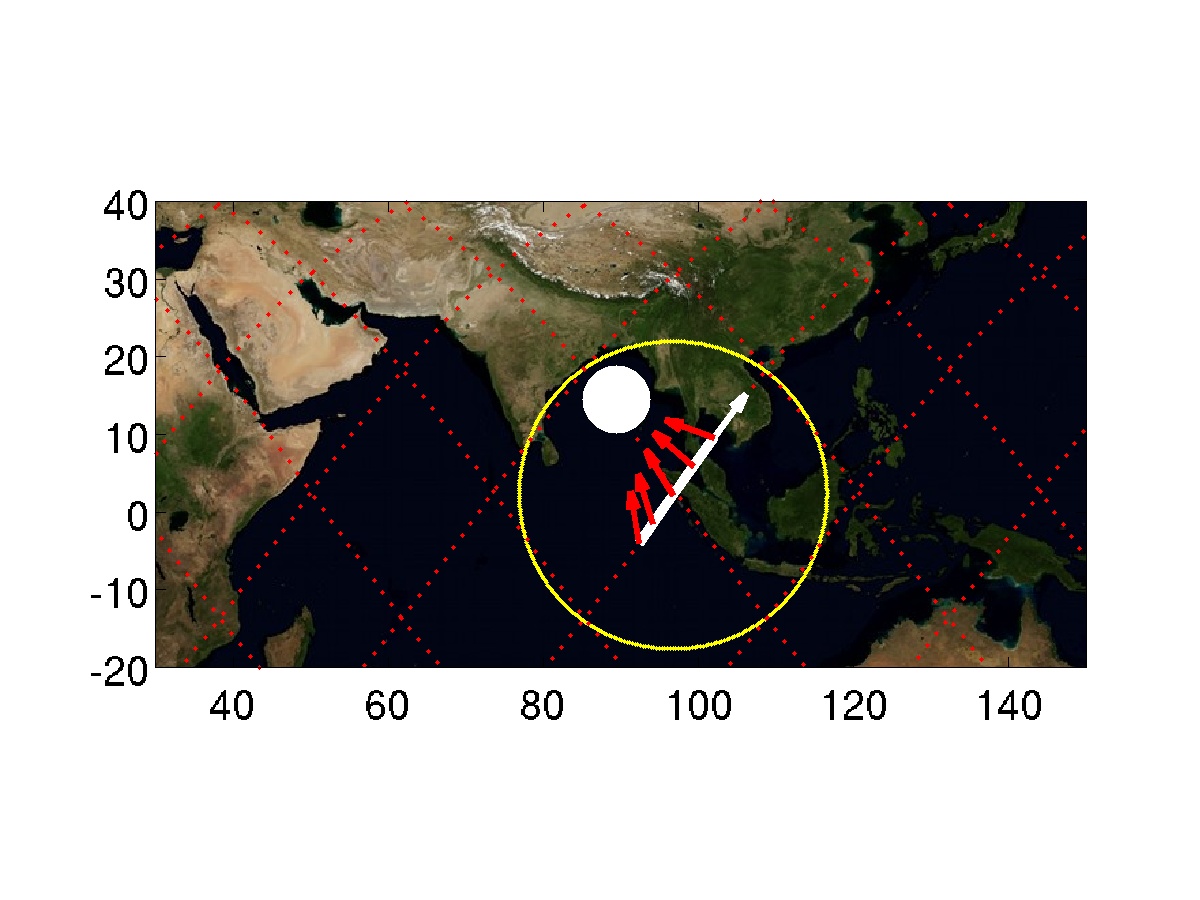 30Thailand2015/09/09          Nightime252/19:54252/19:59Target on STBD side, moving toward horizonStart     Az:  121.2 º  El -44.9 ºEnd       Az:  169.3 º  El -19.9 º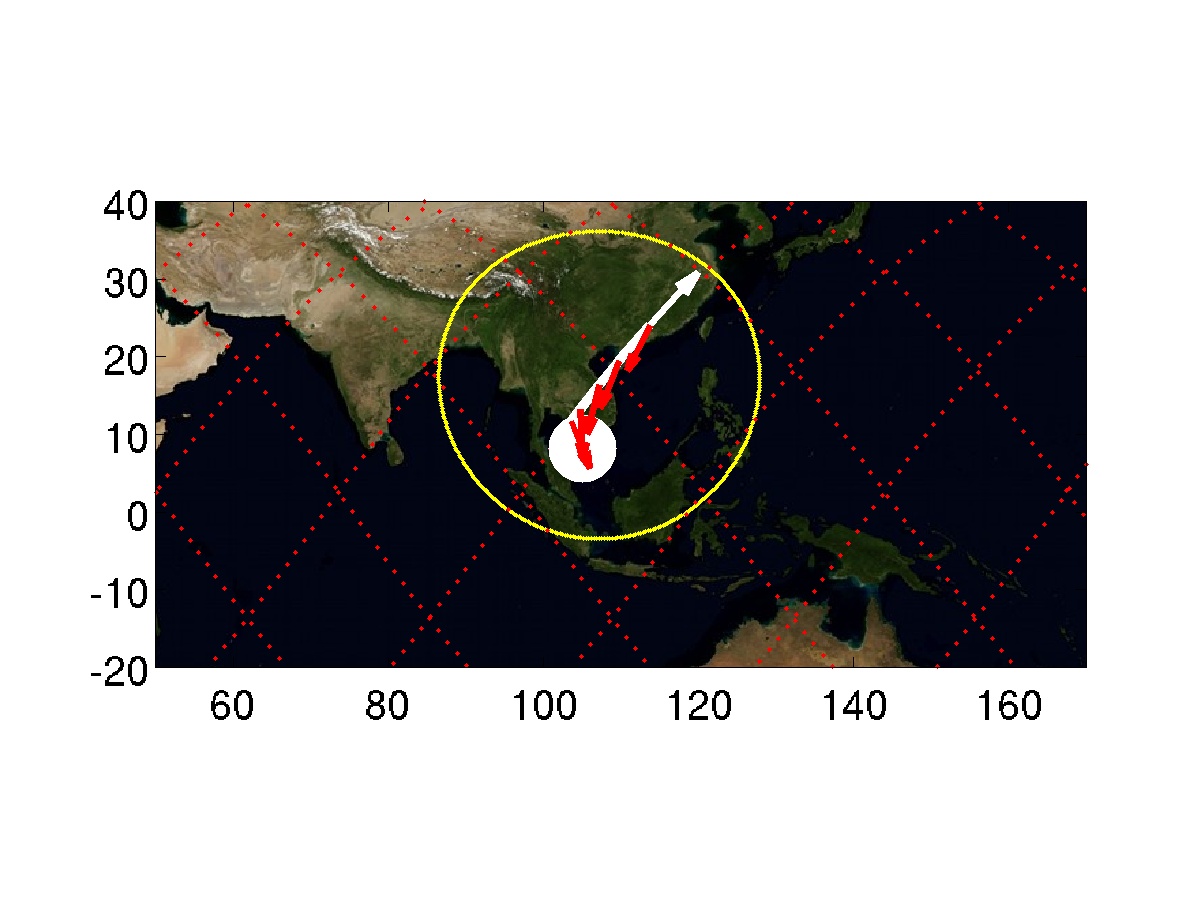 312015/09/09          Nightime252/20:04252/20:09Target on STBD side, moving toward horizonStart     Az:   90.6 º  El -31.7 ºEnd       Az:  158.6 º  El -20.0 º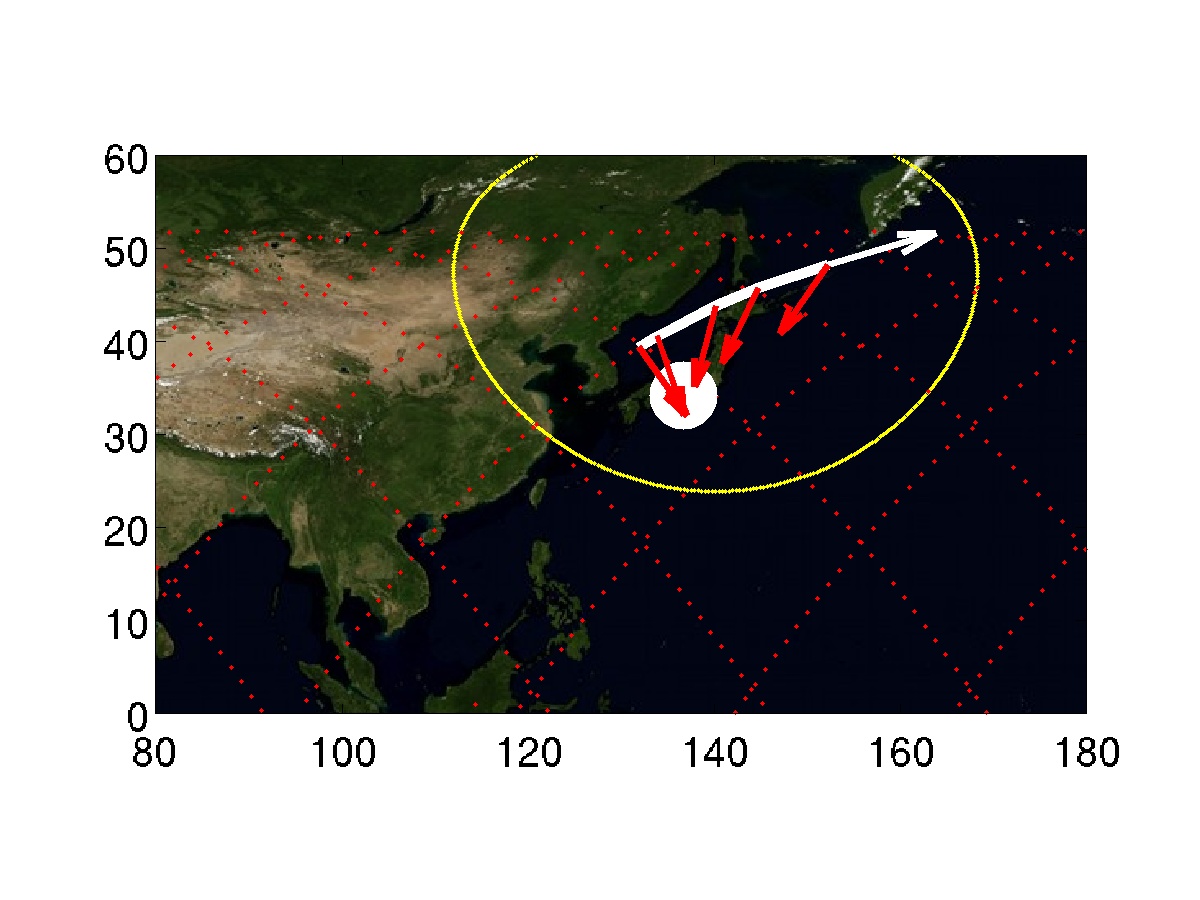 322015/09/09          Daytime252/20:06252/20:10Target on STBD side, moving toward horizonStart     Az:   77.0 º  El -20.3 ºEnd       Az:  124.9 º  El -19.8 º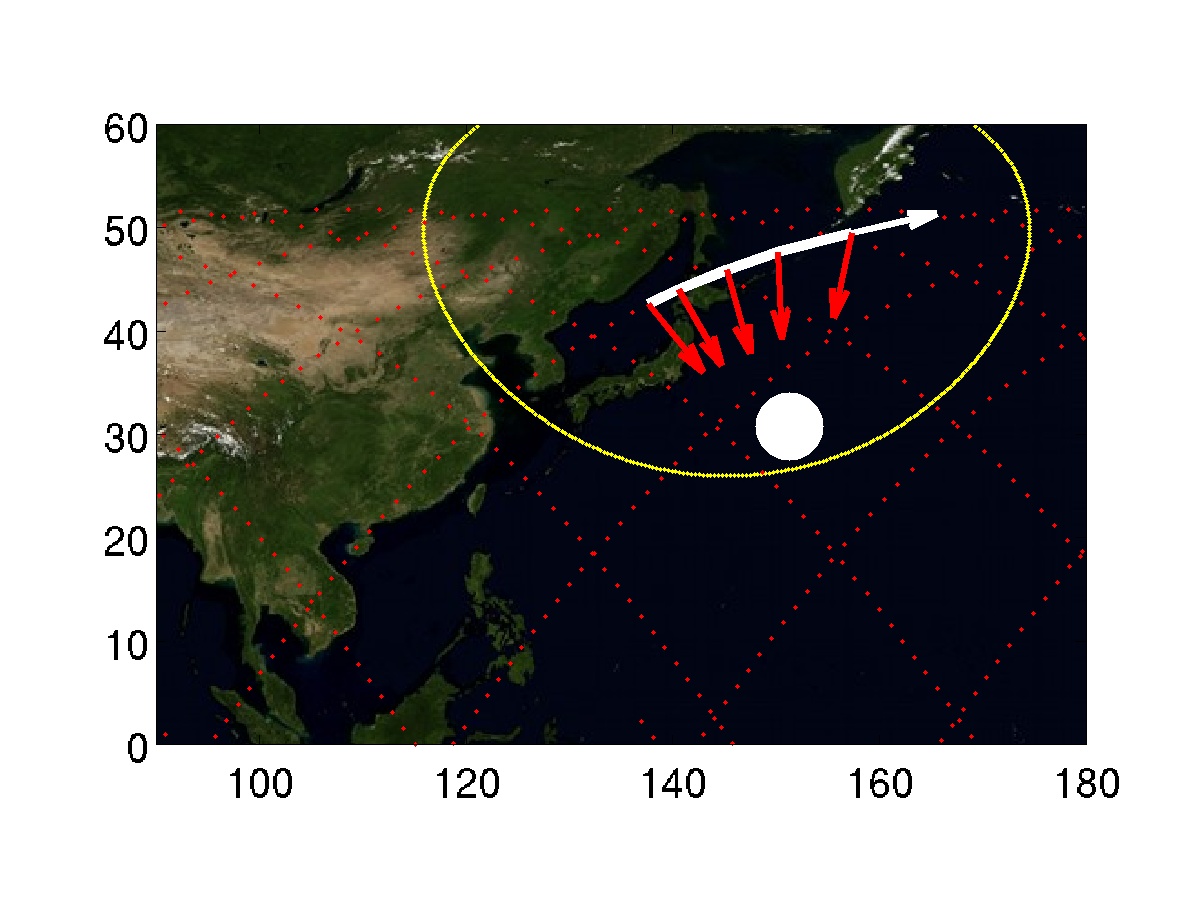 332015/09/09          Daytime252/20:29252/20:33Target on STBD side, moving toward horizonStart     Az:  144.5 º  El -57.2 ºEnd       Az:  175.1 º  El -20.4 º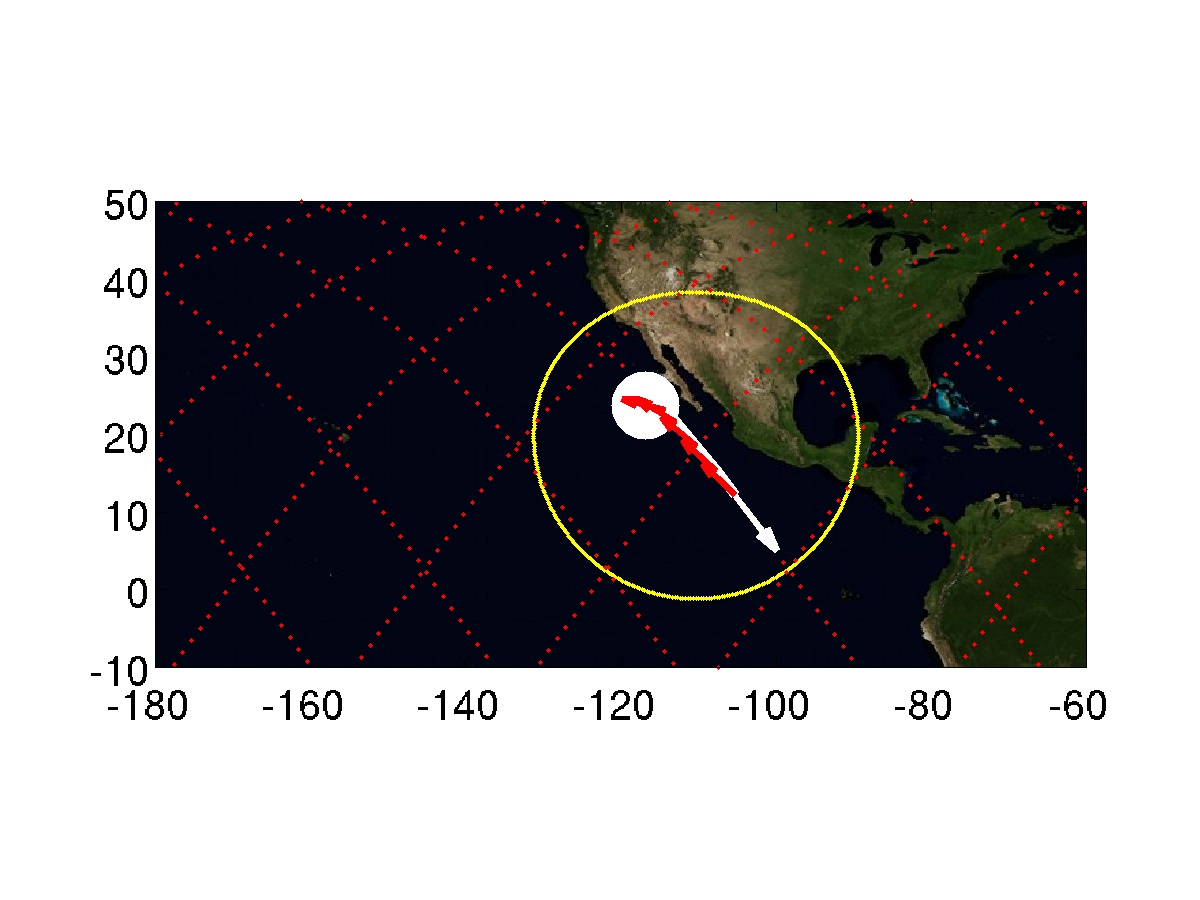 342015/09/09          Nightime252/21:29252/21:34Target on STBD side, moving toward horizonStart     Az:   90.3 º  El -35.4 ºEnd       Az:  161.9 º  El -19.9 º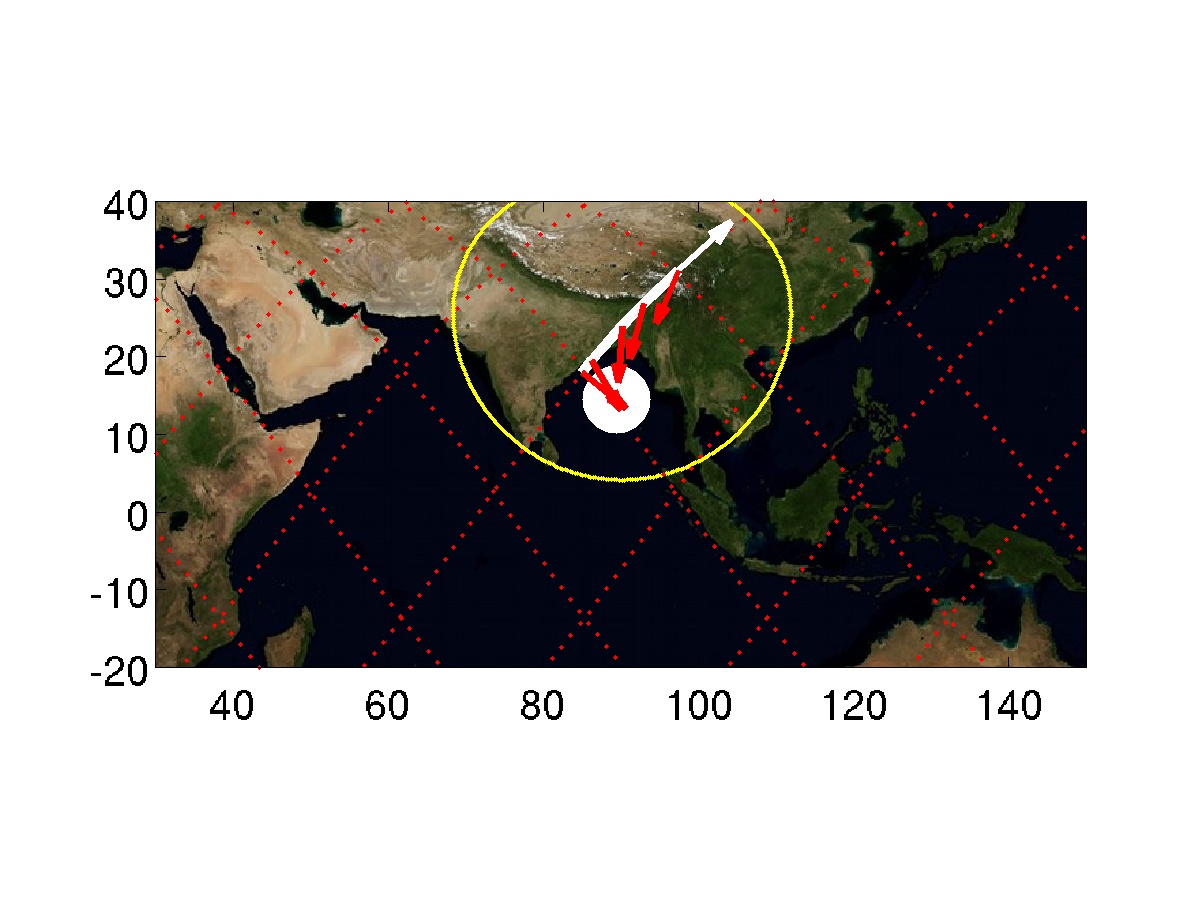 352015/09/09          Daytime252/21:41252/21:45Target on STBD side, moving toward horizonStart     Az:   76.1 º  El -20.4 ºEnd       Az:  123.5 º  El -19.9 º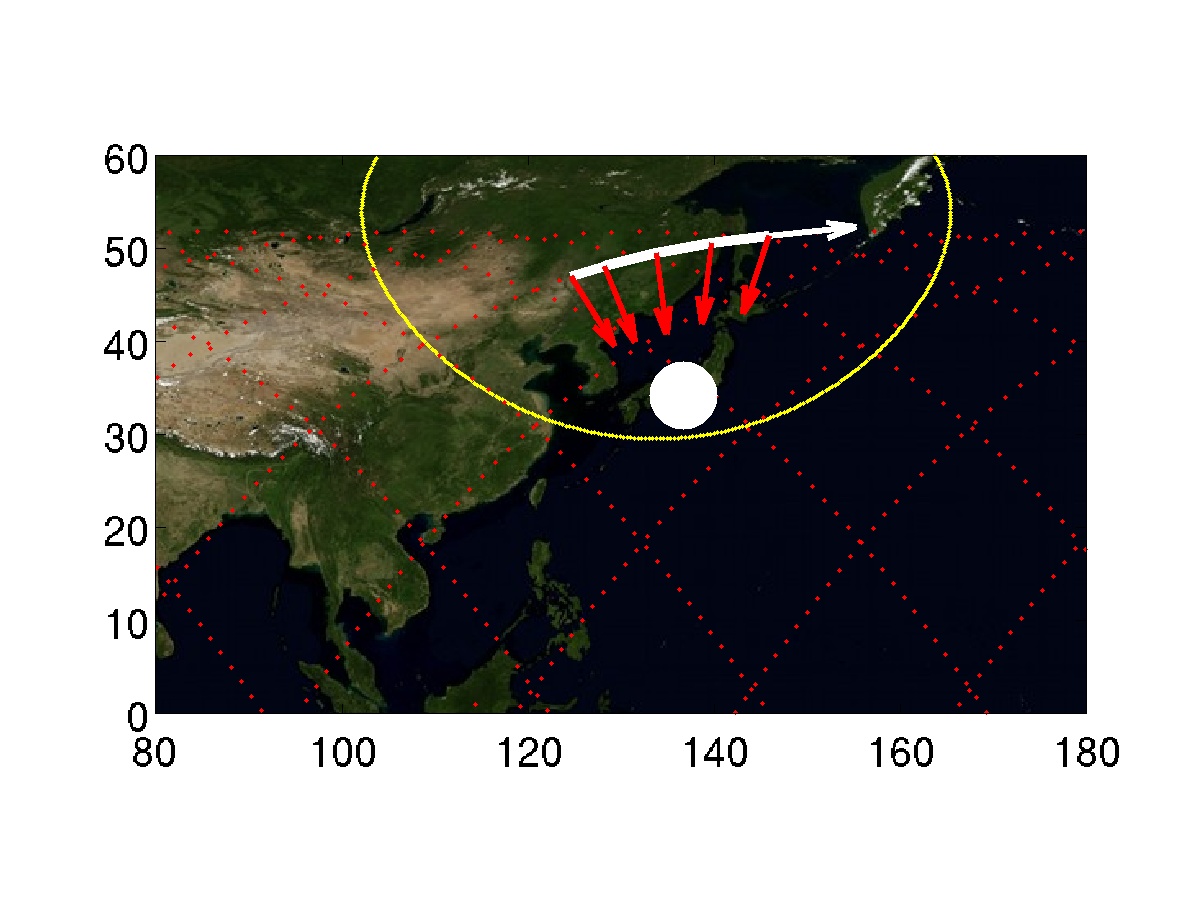 2015/09/10          Nightime253/06:36253/06:40Target on PORT side, coming from horizonStart     Az:  -37.5 º  El -19.9 ºEnd       Az:  -98.3 º  El -23.0 º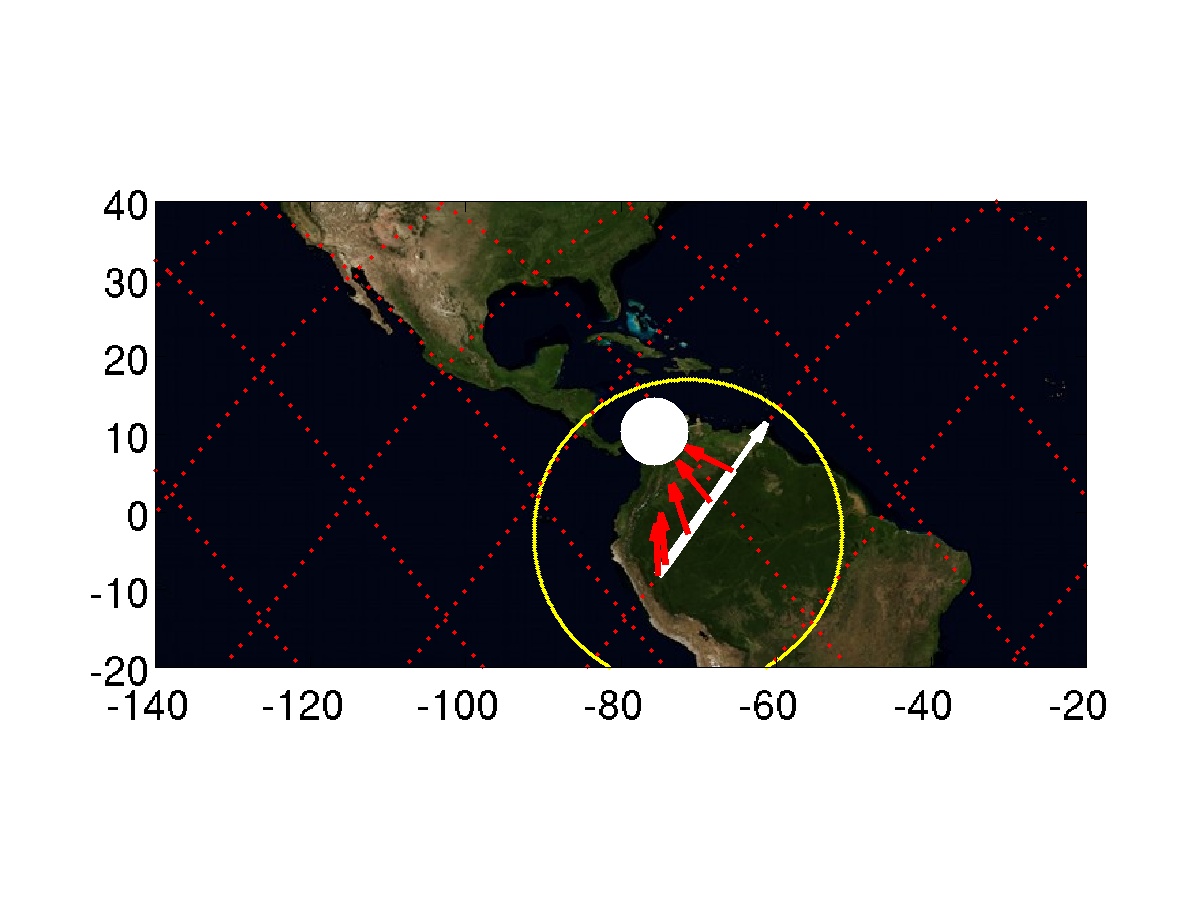 2Libya2015/09/10          Daytime253/07:00253/07:04Target on STBD side, moving toward horizonStart     Az:   78.8 º  El -20.1 ºEnd       Az:  117.5 º  El -19.9 ºSun facing the observing window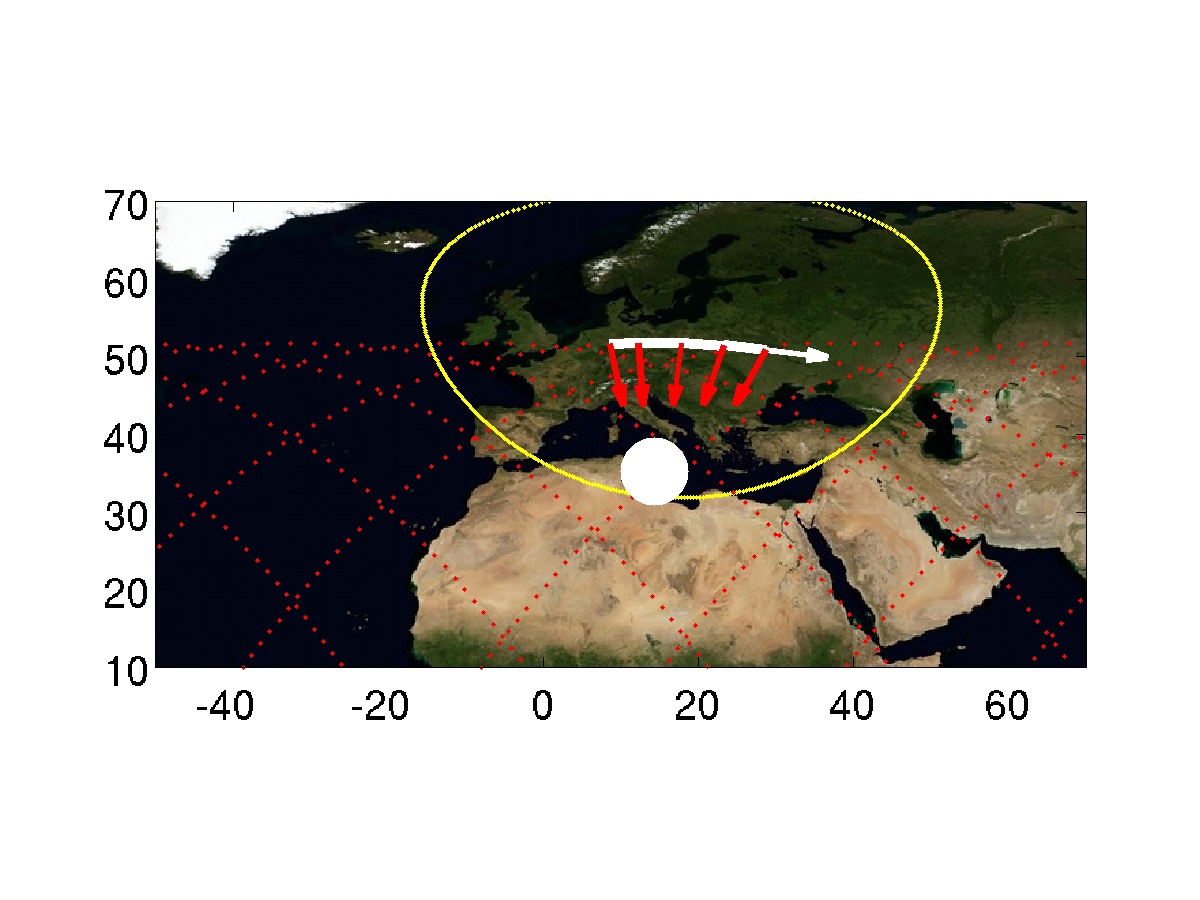 32015/09/10          Daytime253/07:15253/07:19Target on PORT side, coming from horizonStart     Az:   -4.6 º  El -19.9 ºEnd       Az:  -36.5 º  El -56.1 º 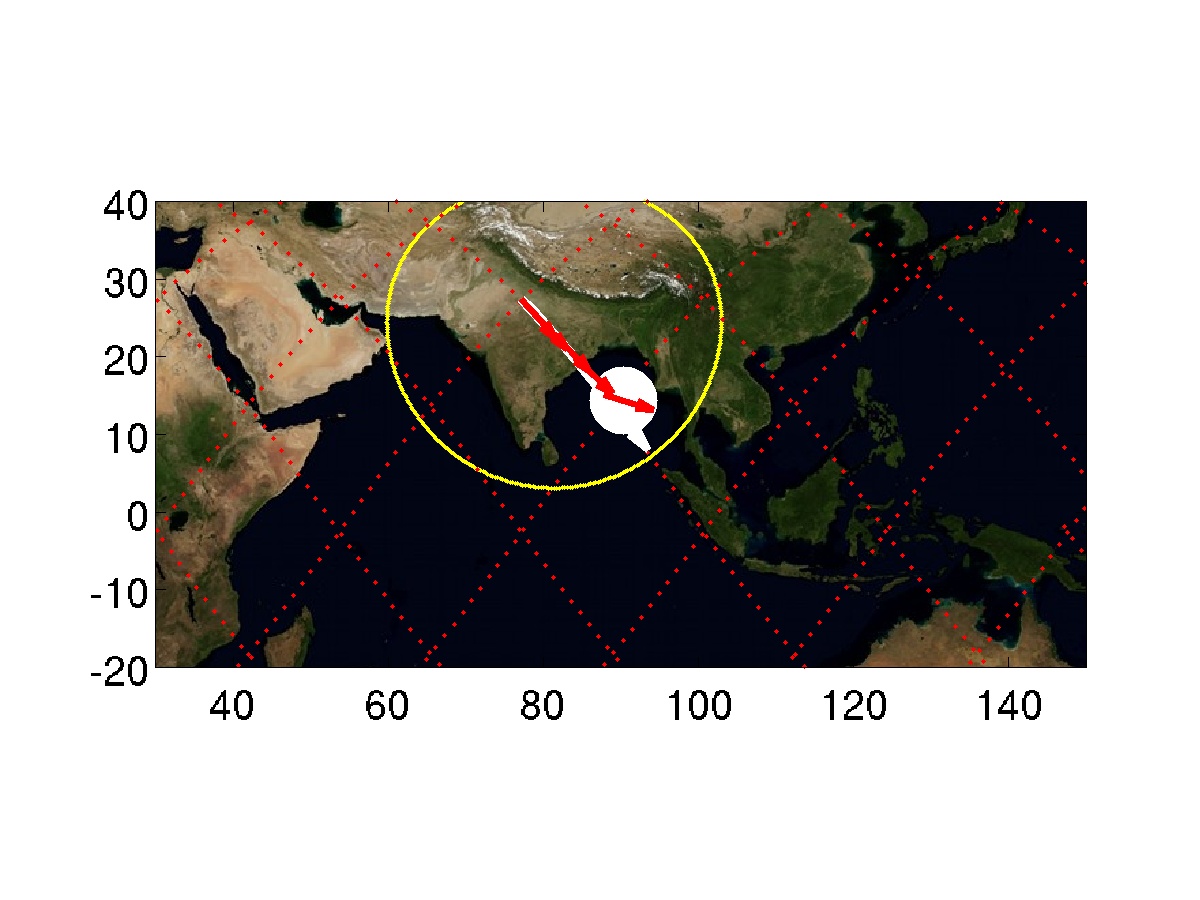 4Thailand2015/09/10          Daytime253/07:19253/07:24Target on PORT side, coming from horizonStart     Az:  -30.7 º  El -19.9 ºEnd       Az: -100.9 º  El -25.1 º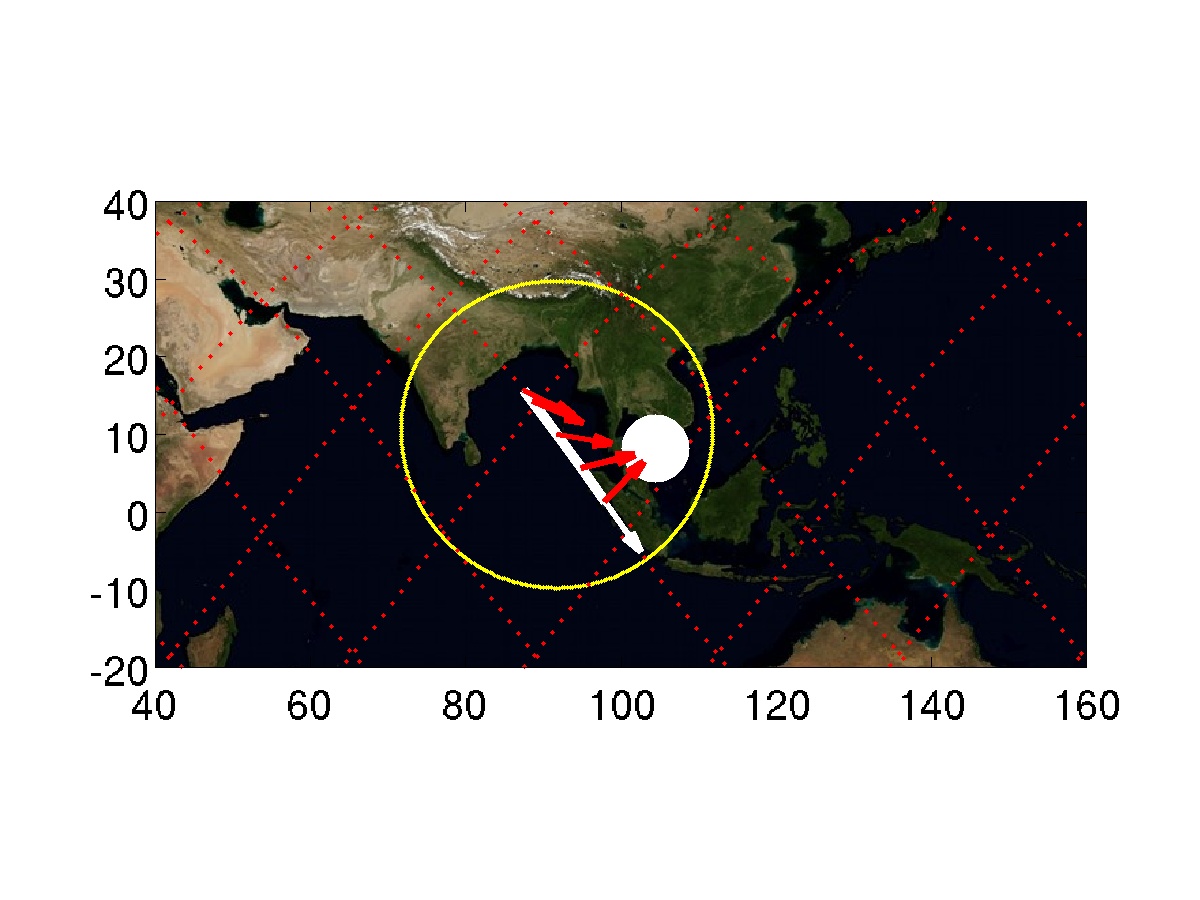 2015/09/10          Nightime253/08:16253/08:20Target on STBD side, moving toward horizonStart     Az:   90.1 º  El -28.3 ºEnd       Az:  151.8 º  El -20.1 º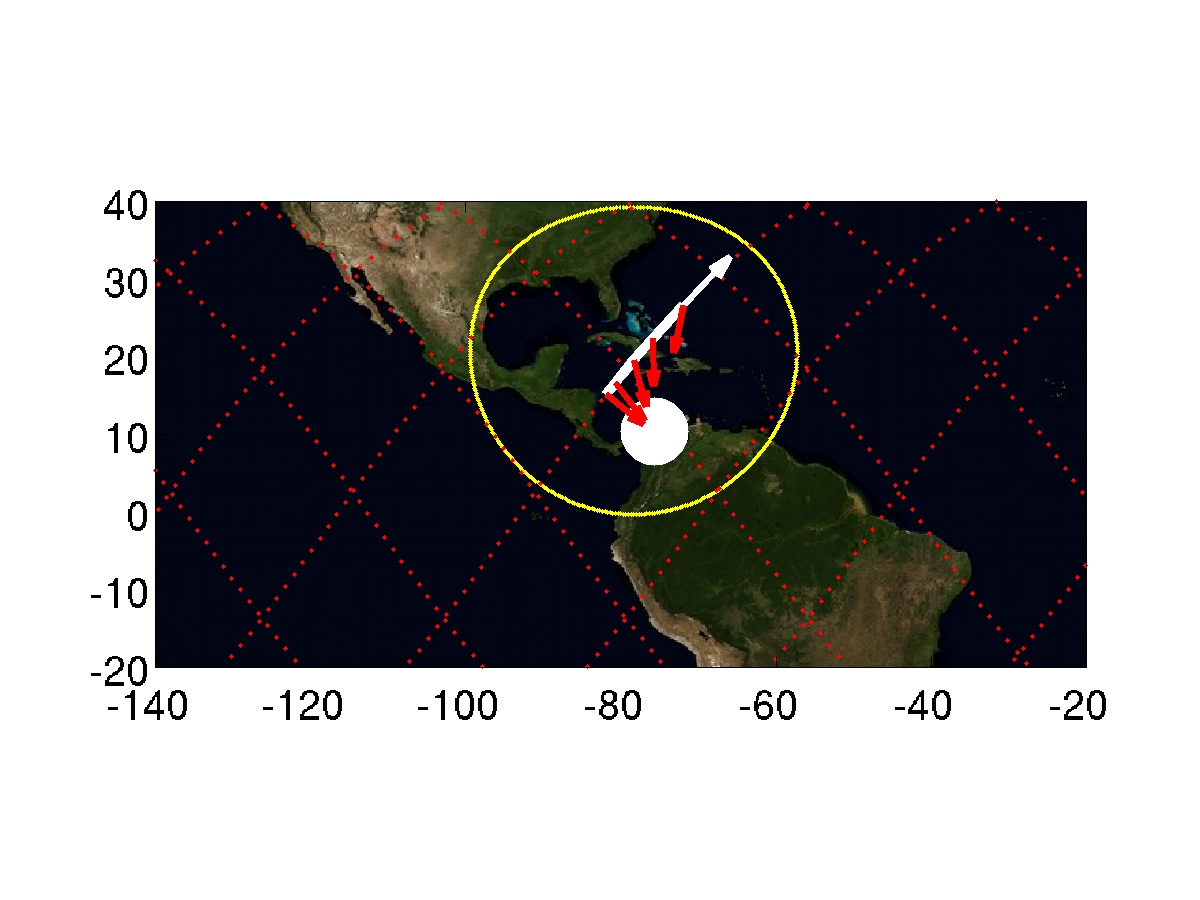 Libya2015/09/10          Daytime253/08:38253/08:43Target on STBD side, moving toward horizonStart     Az:   77.2 º  El -21.2 ºEnd       Az:  134.8 º  El -19.9 ºSun facing the observing window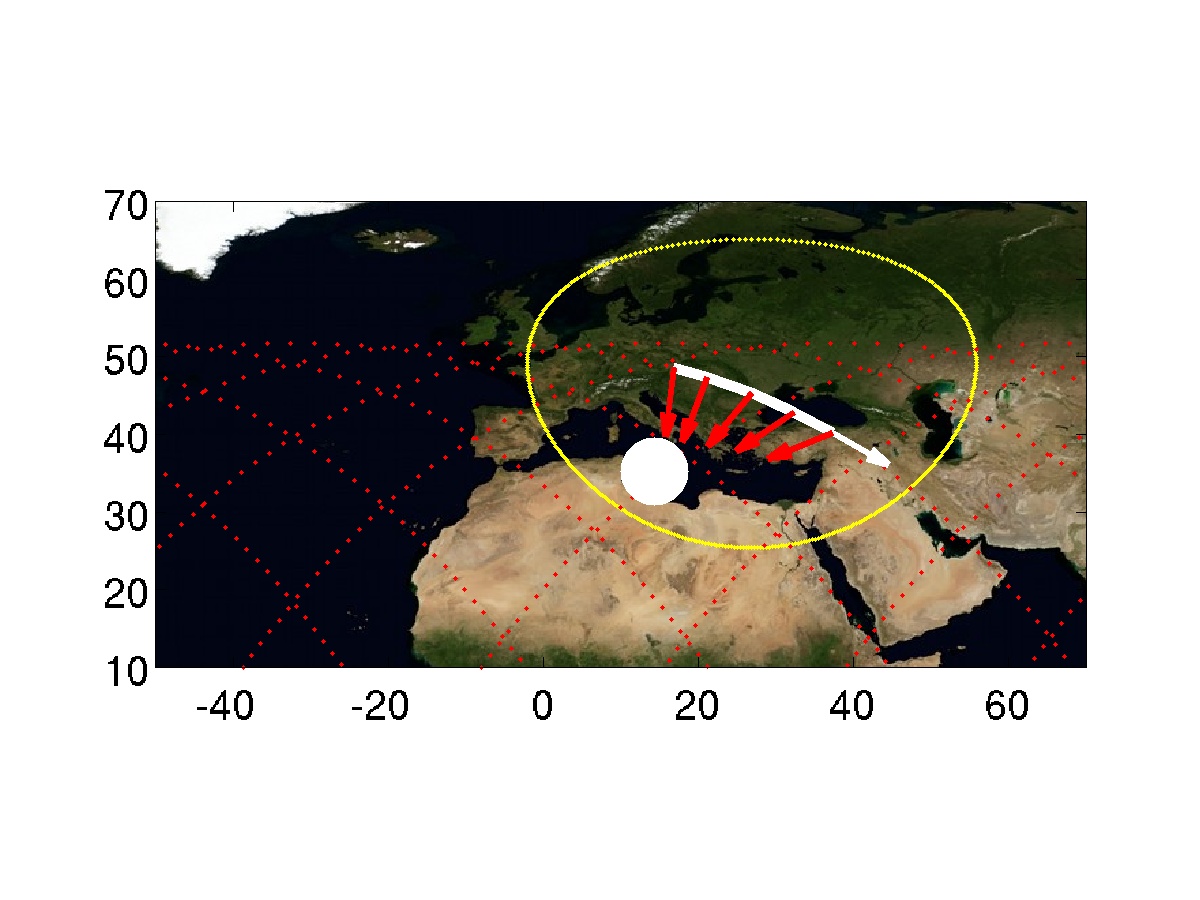 7Libya2015/09/10          Daytime253/10:17253/10:21Target on STBD side, moving toward horizonStart     Az:  117.1 º  El -42.5 ºEnd       Az:  168.0 º  El -20.1 º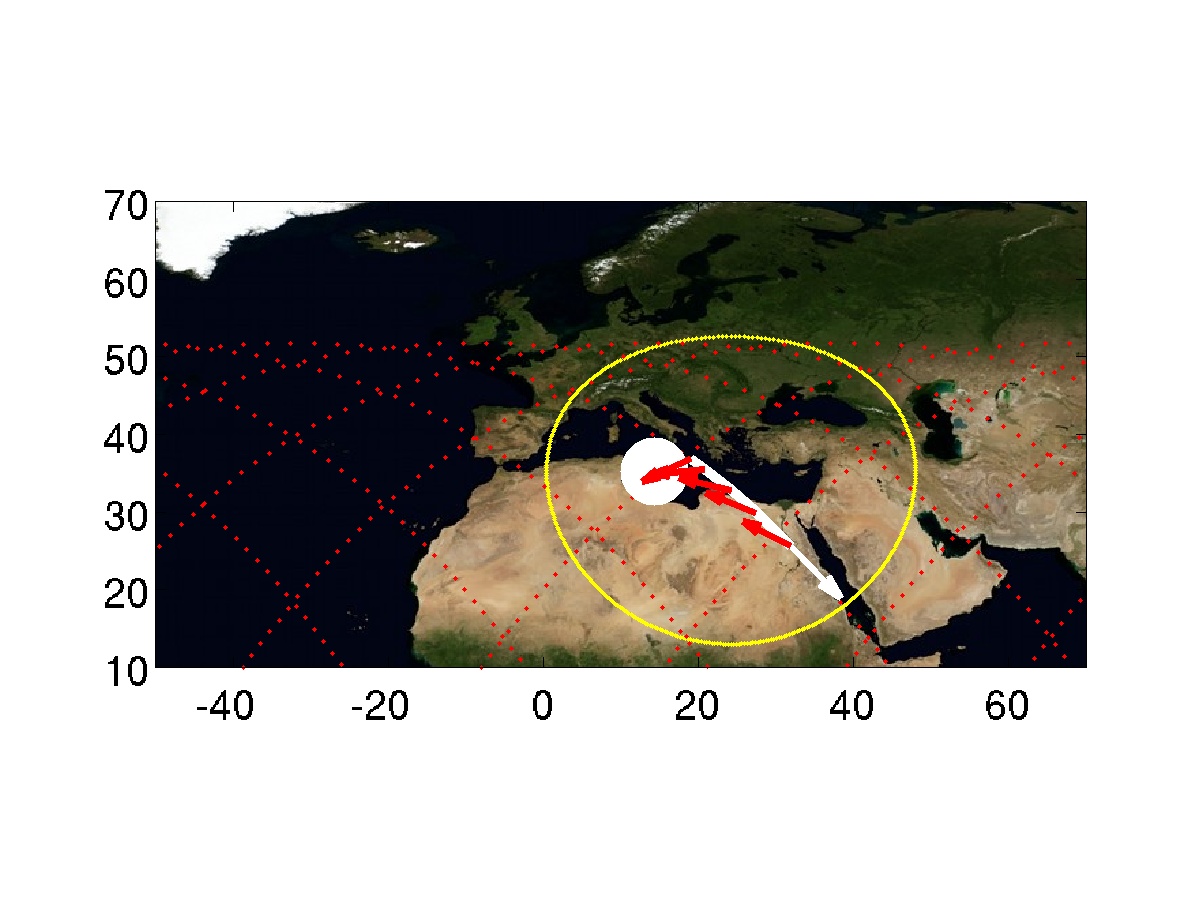 8Libya2015/09/10          Daytime253/11:48253/11:53Target on PORT side, coming from horizonStart     Az:  -34.7 º  El -20.0 ºEnd       Az:  -98.7 º  El -23.7 º 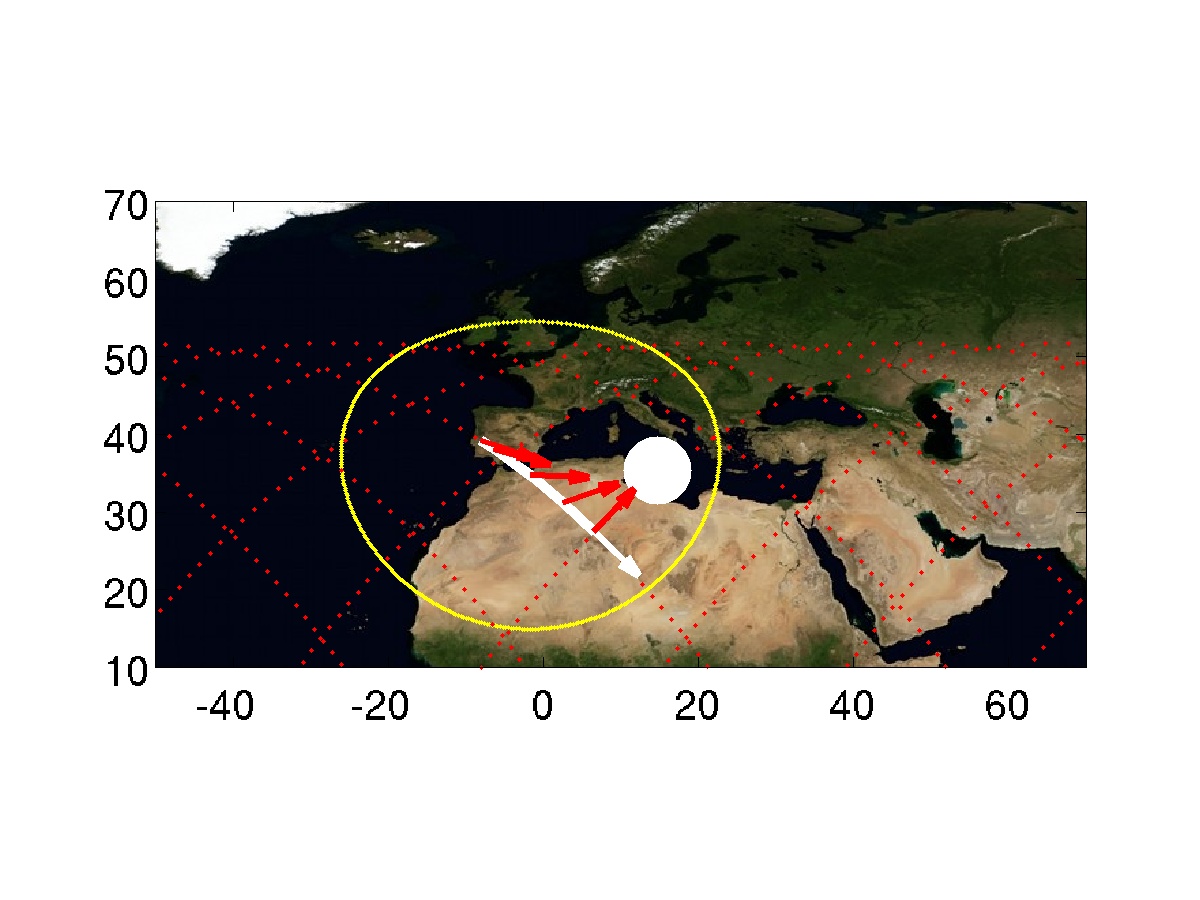 9Central_Africa2015/09/10          Daytime253/12:01253/12:05Target on STBD side, moving toward horizonStart     Az:  145.6 º  El -56.3 ºEnd       Az:  175.7 º  El -20.0 ºSun facing the observing window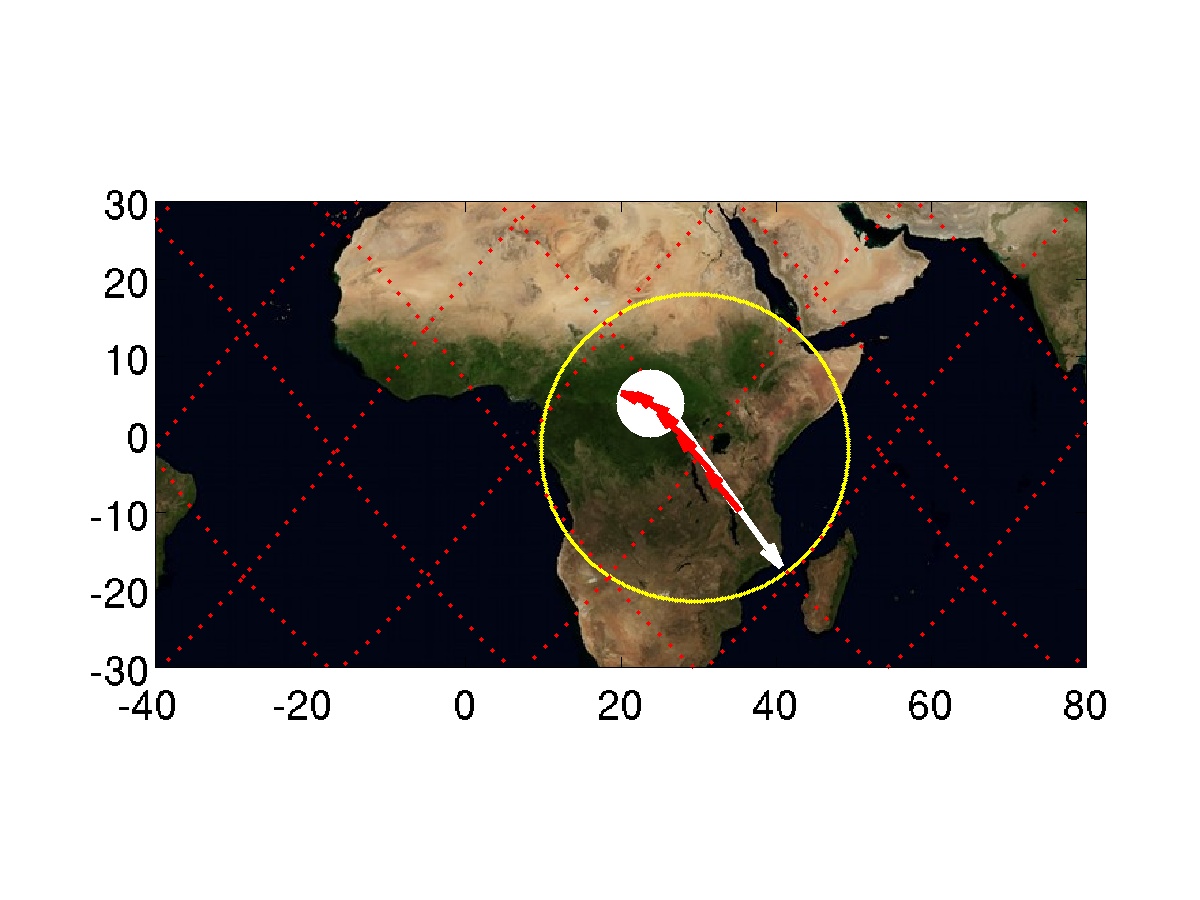 02015/09/10          Daytime253/13:28253/13:32Target on STBD side, moving toward horizonStart     Az:   89.8 º  El -30.0 ºEnd       Az:  154.5 º  El -20.3 º 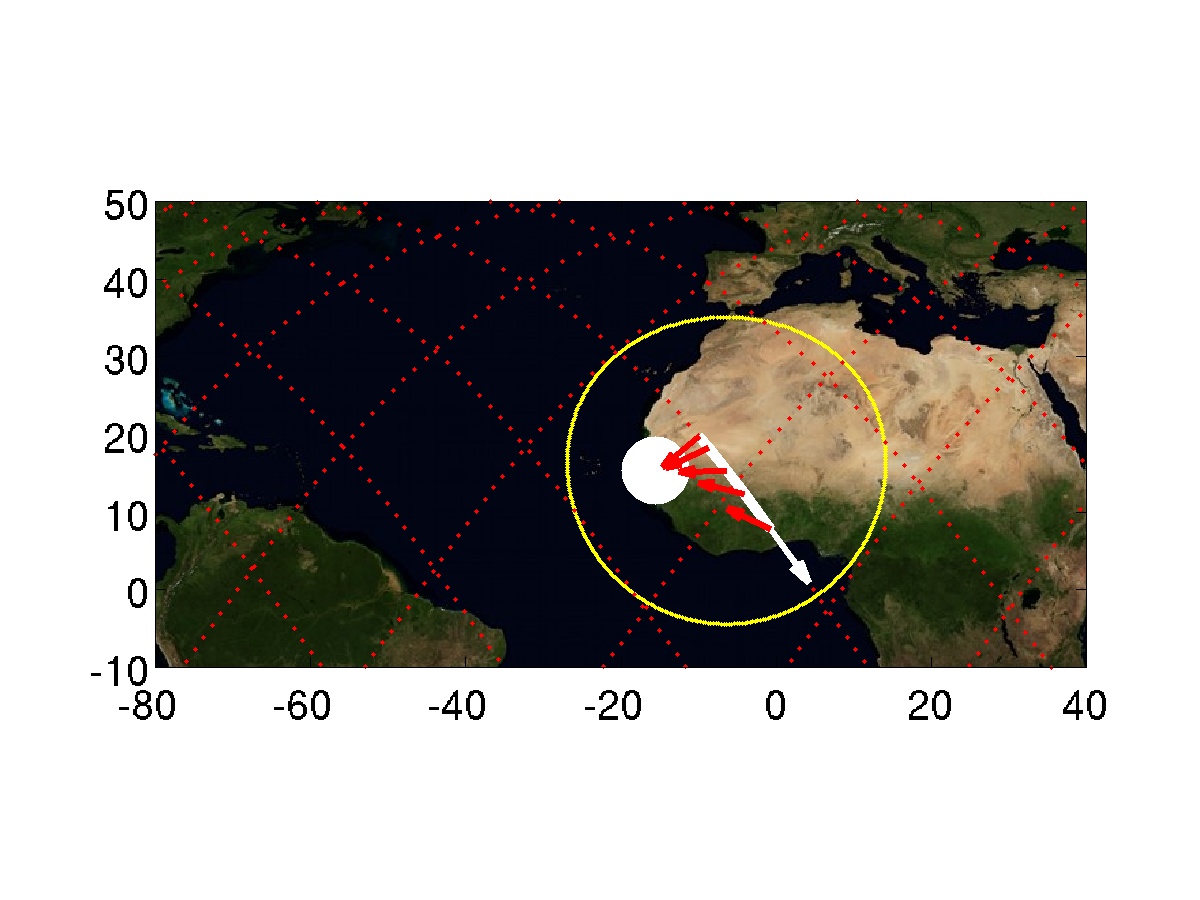 1Central_Africa2015/09/10          Daytime253/13:35253/13:38Target on PORT side, coming from horizonStart     Az:  -66.5 º  El -19.9 ºEnd       Az: -103.7 º  El -19.9 º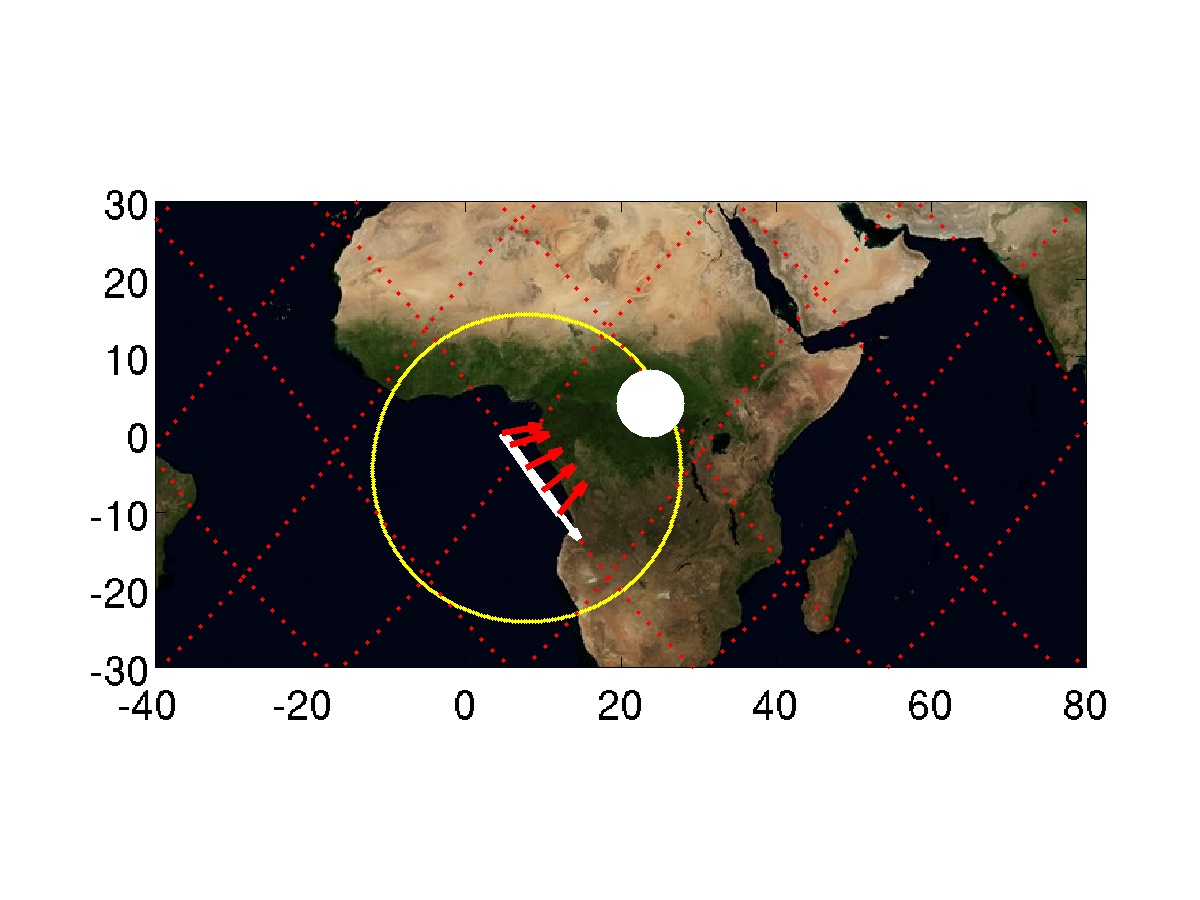 22015/09/10          Daytime253/15:00253/15:05Target on PORT side, coming from horizonStart     Az:  -37.8 º  El -19.9 ºEnd       Az:  -98.2 º  El -22.8 º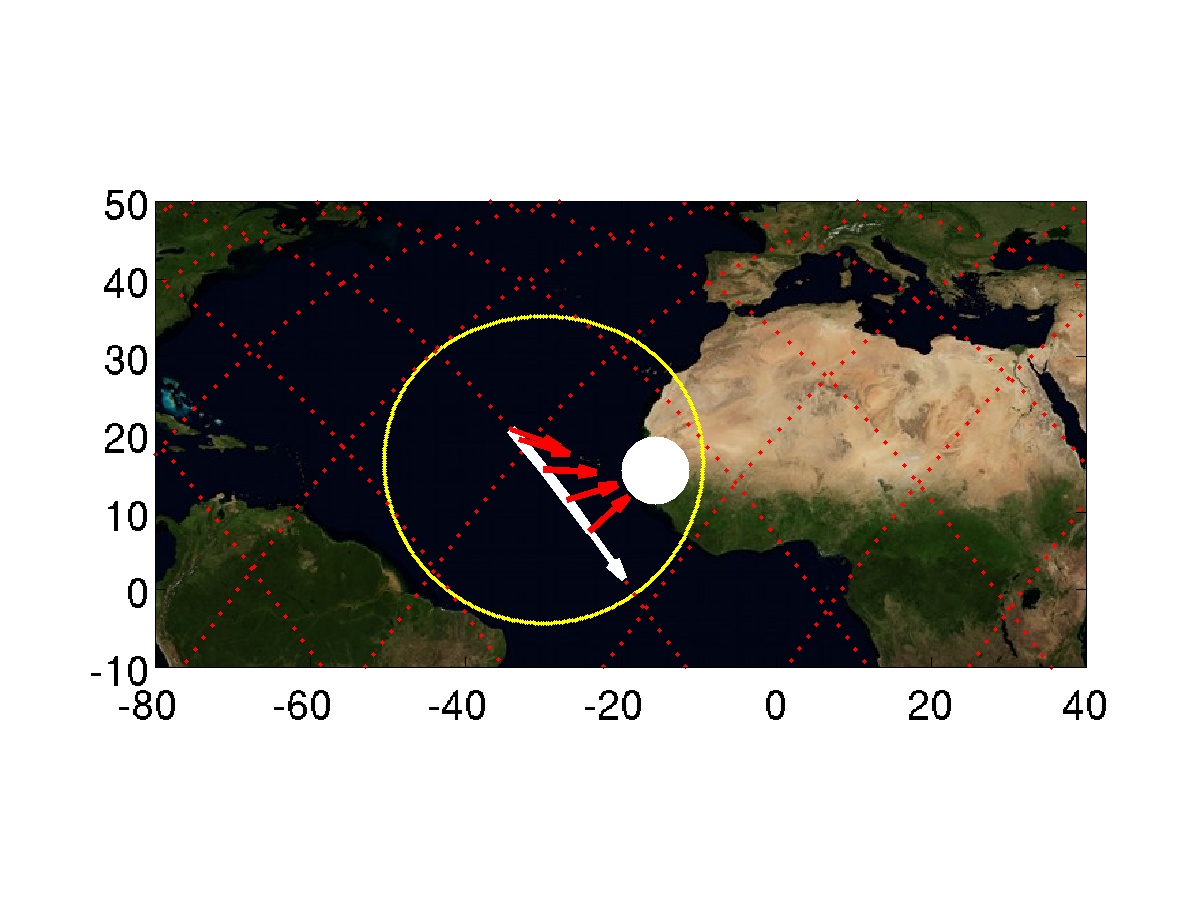 32015/09/10          Nightime253/17:32253/17:37Target on PORT side, coming from horizonStart     Az:  -16.1 º  El -20.1 ºEnd       Az:  -90.7 º  El -38.4 º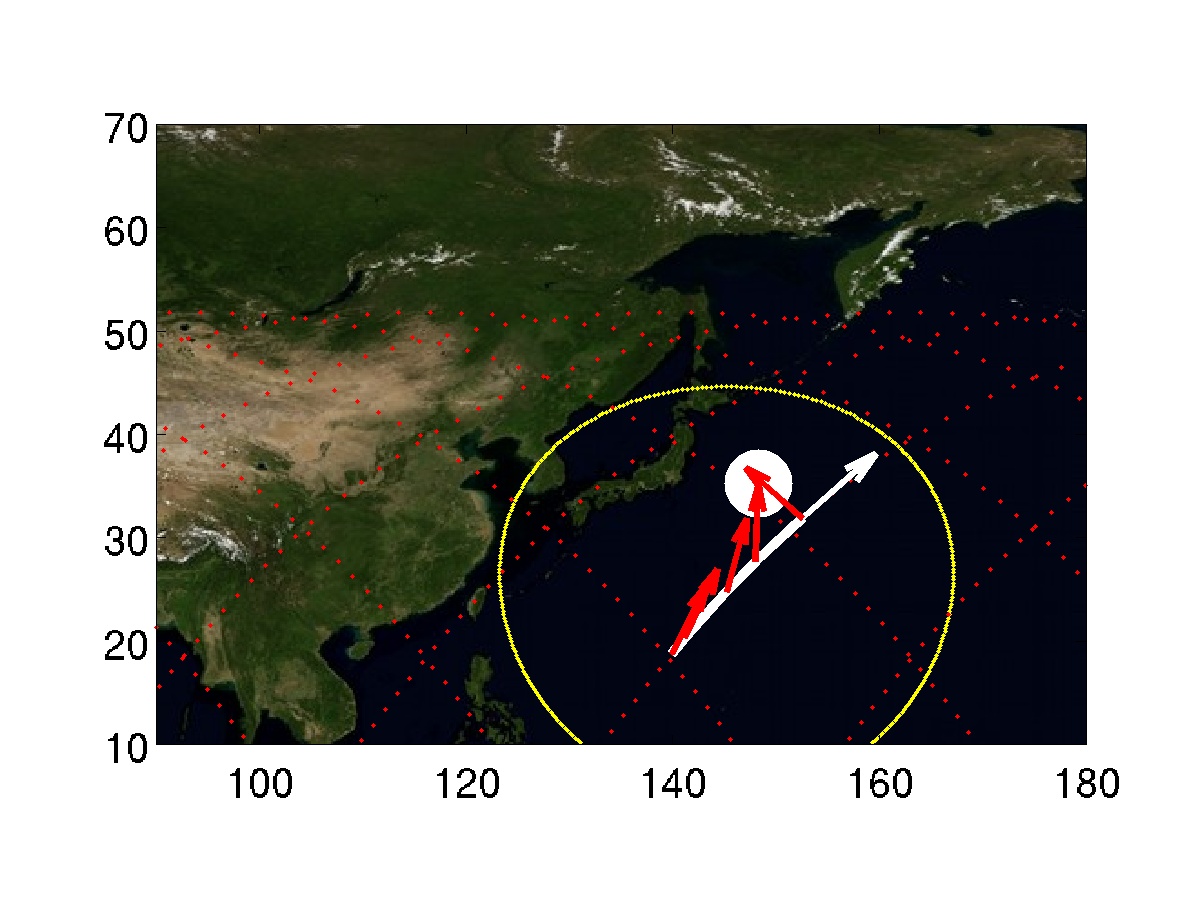 142015/09/10          Nightime253/17:33253/17:37Target on PORT side, coming from horizonStart     Az:  -60.8 º  El -20.0 ºEnd       Az: -101.1 º  El -20.2 º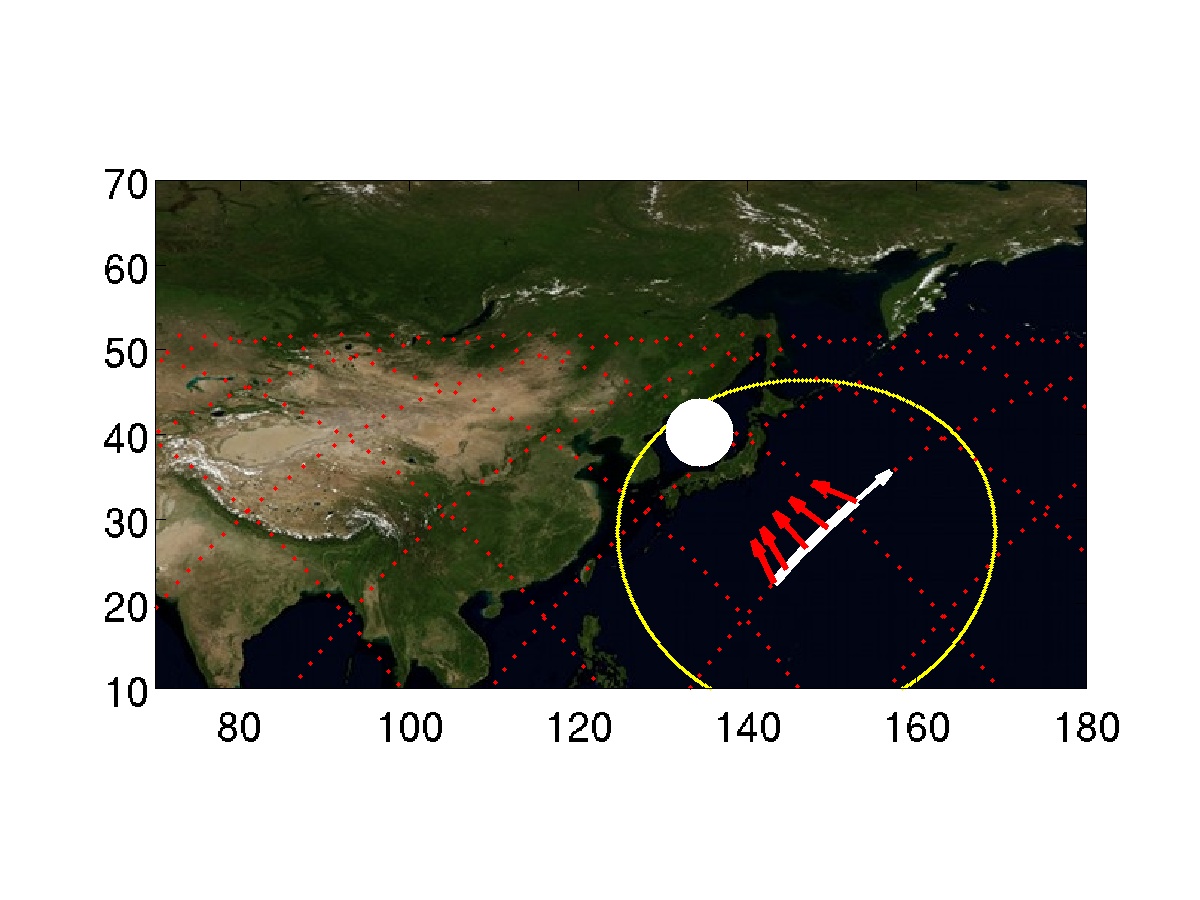 152015/09/10          Daytime253/18:09253/18:13Target on STBD side, moving toward horizonStart     Az:  126.7 º  El -48.5 ºEnd       Az:  171.6 º  El -20.0 º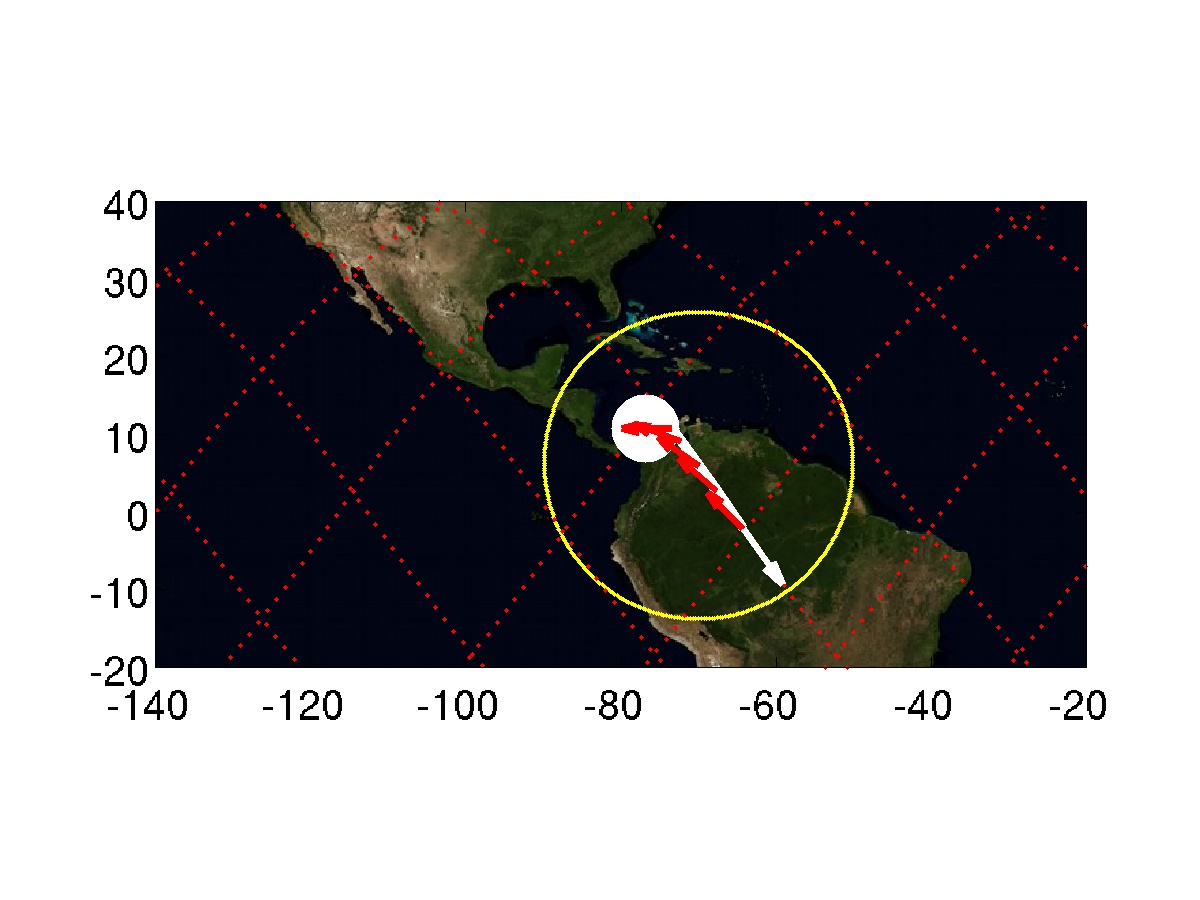 16Thailand2015/09/10          Nightime253/18:56253/19:00Target on PORT side, coming from horizonStart     Az:  -12.9 º  El -20.0 ºEnd       Az:  -89.7 º  El -44.2 º172015/09/10          Nightime253/18:58253/19:01Target on PORT side, coming from horizonStart     Az:  -66.1 º  El -19.9 ºEnd       Az: -104.0 º  El -19.9 º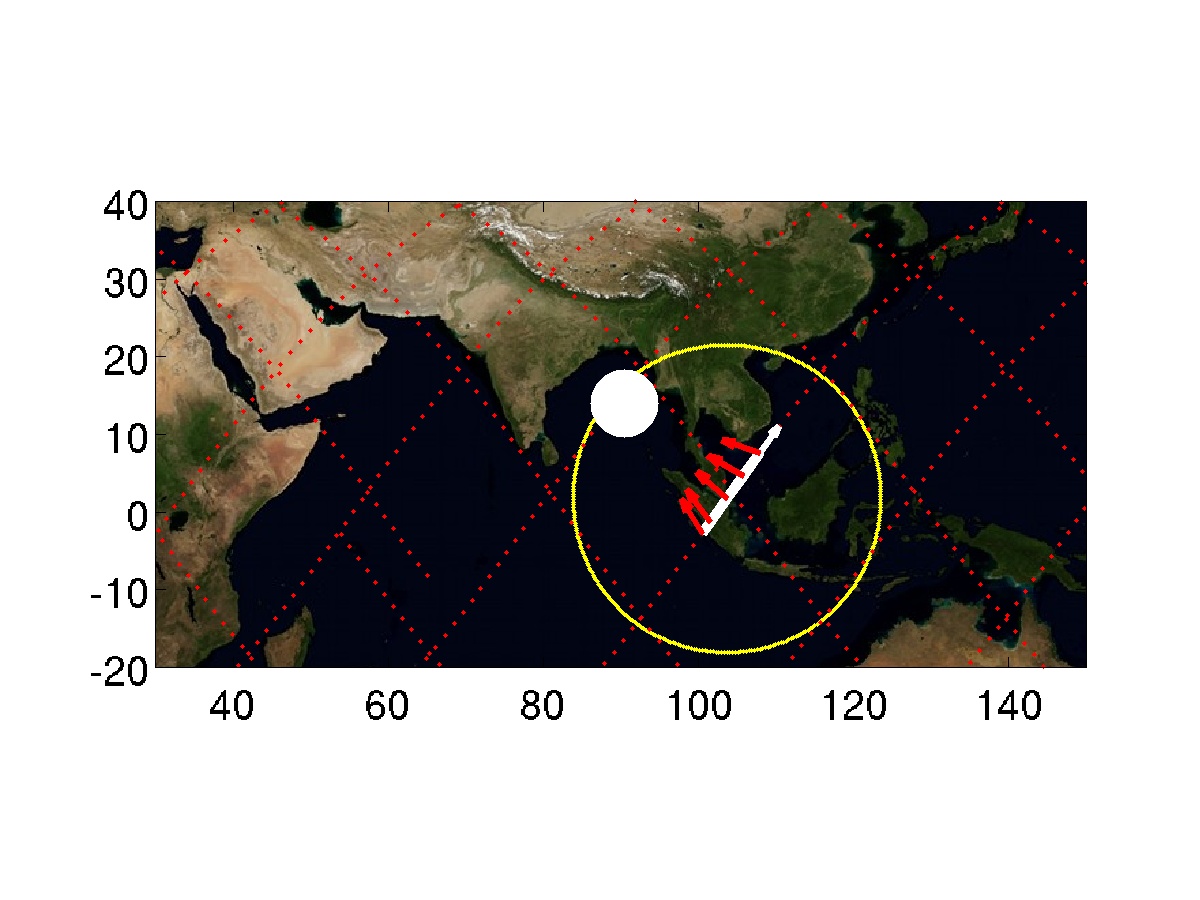 182015/09/10          Nightime253/19:07253/19:11Target on PORT side, coming from horizonStart     Az:  -10.4 º  El -20.1 ºEnd       Az:  -58.9 º  El -45.9 º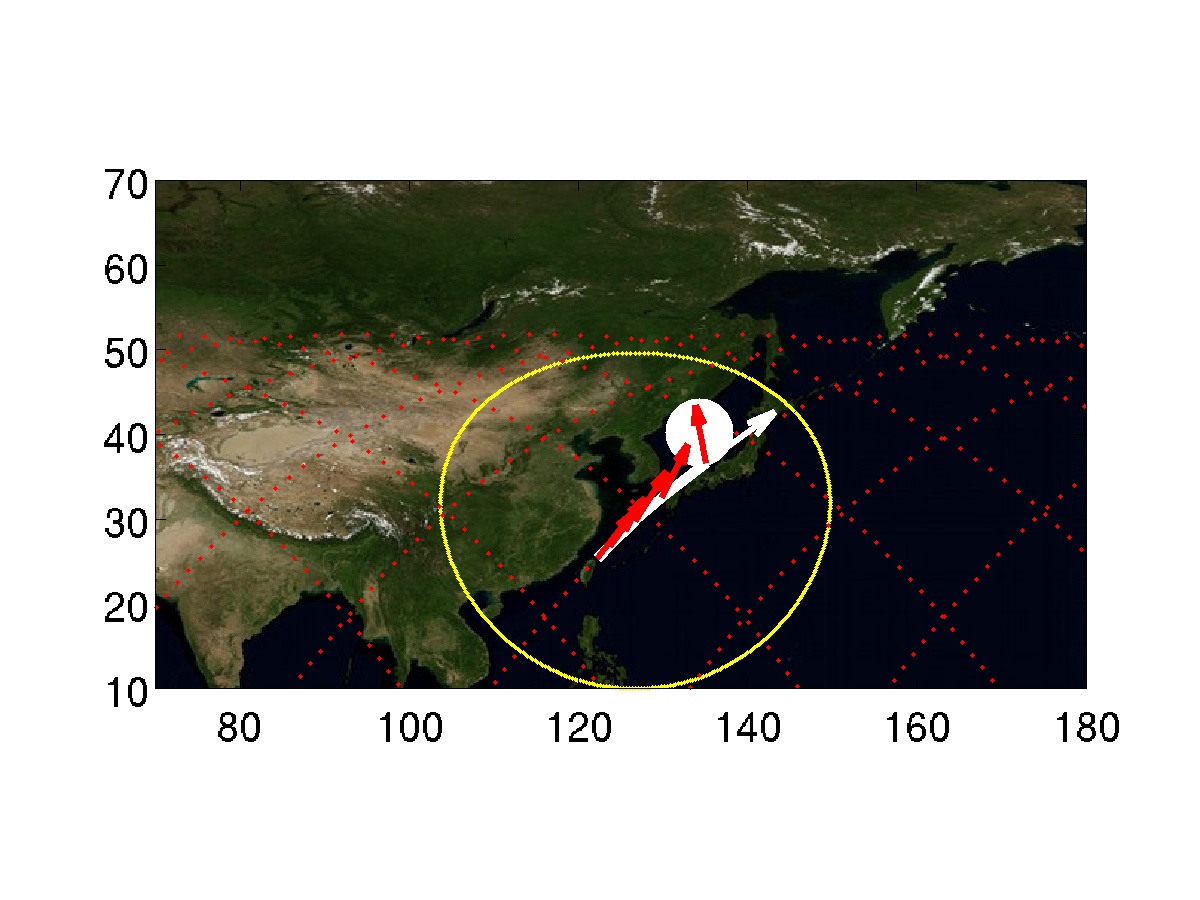 192015/09/10          Nightime253/19:13253/19:18Target on STBD side, moving toward horizonStart     Az:   90.5 º  El -28.6 ºEnd       Az:  154.8 º  El -20.0 º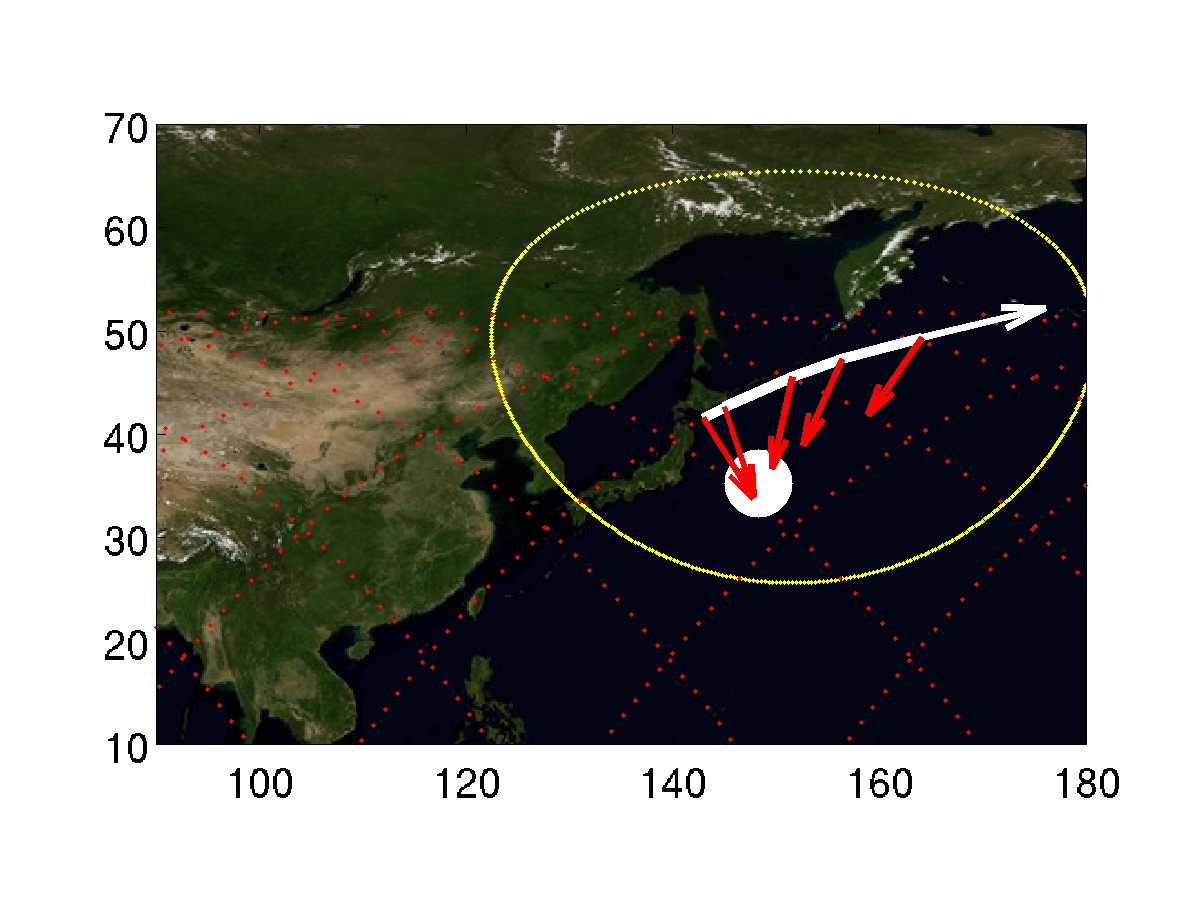 02015/09/10          Daytime253/19:41253/19:45Target on PORT side, coming from horizonStart     Az:  -58.7 º  El -19.9 ºEnd       Az: -101.5 º  El -20.1 º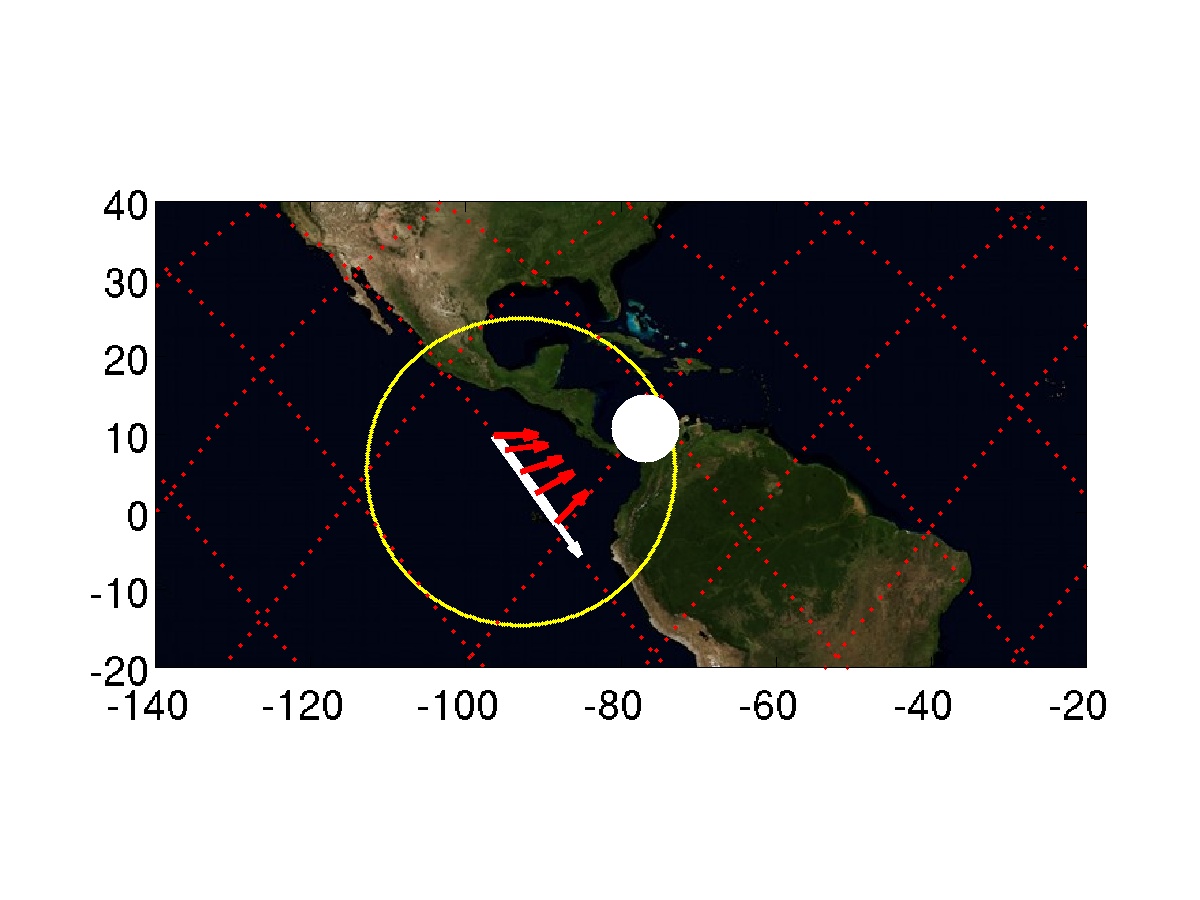 12015/09/10          Nightime253/20:36253/20:40Target on STBD side, moving toward horizonStart     Az:  151.7 º  El -58.2 ºEnd       Az:  176.3 º  El -19.9 º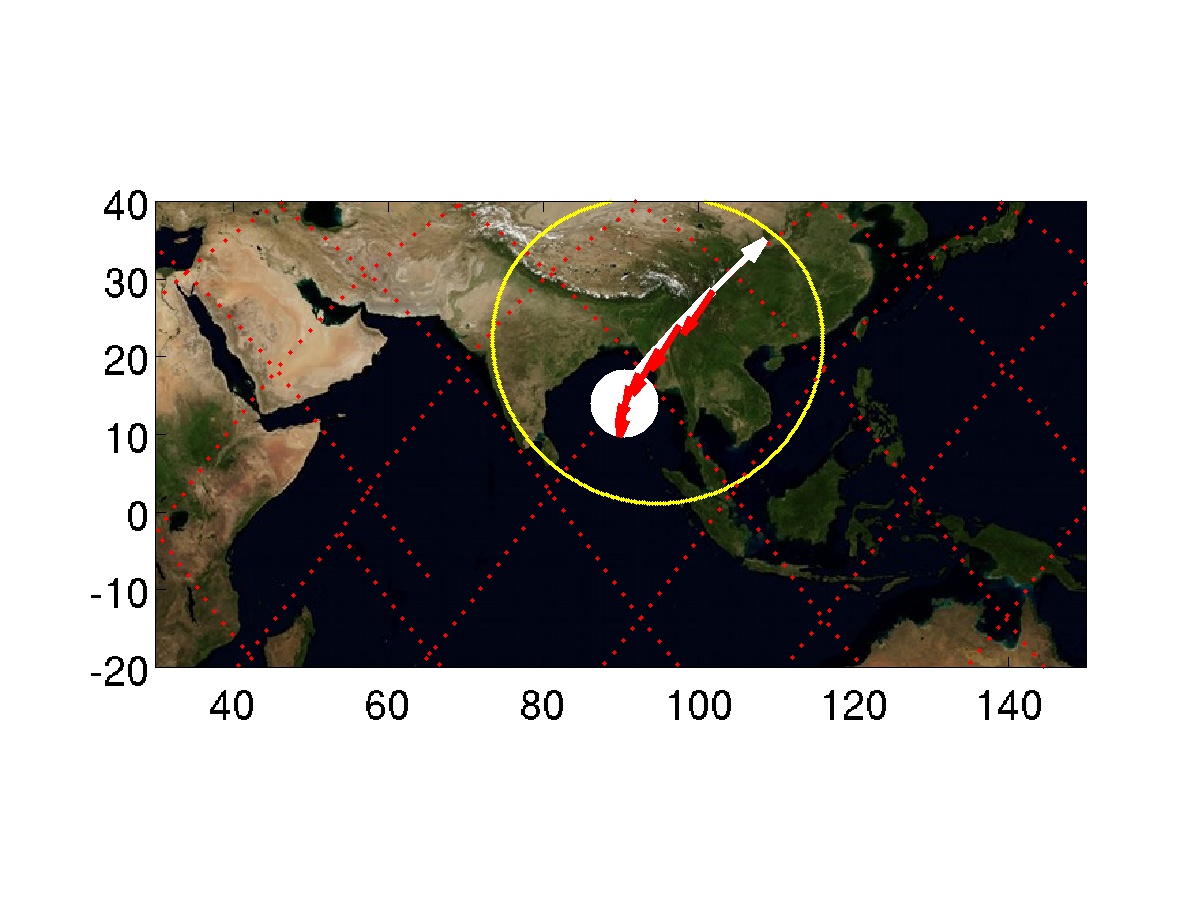 2Thailand2015/09/10          Nightime253/20:36253/20:40Target on STBD side, moving toward horizonStart     Az:   79.8 º  El -20.6 ºEnd       Az:  128.5 º  El -19.8 º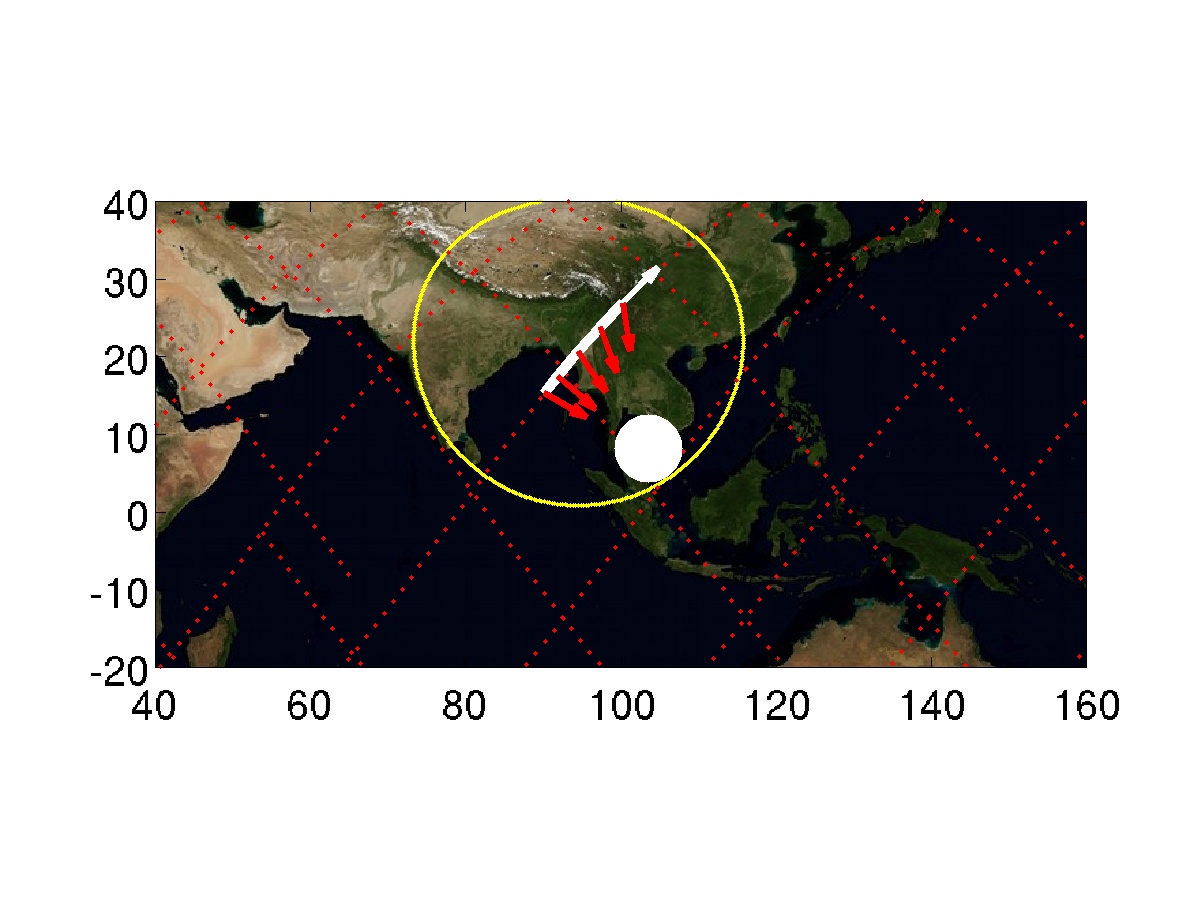 32015/09/10          Daytime253/20:48253/20:53Target on STBD side, moving toward horizonStart     Az:   90.4 º  El -30.8 ºEnd       Az:  157.6 º  El -20.0 º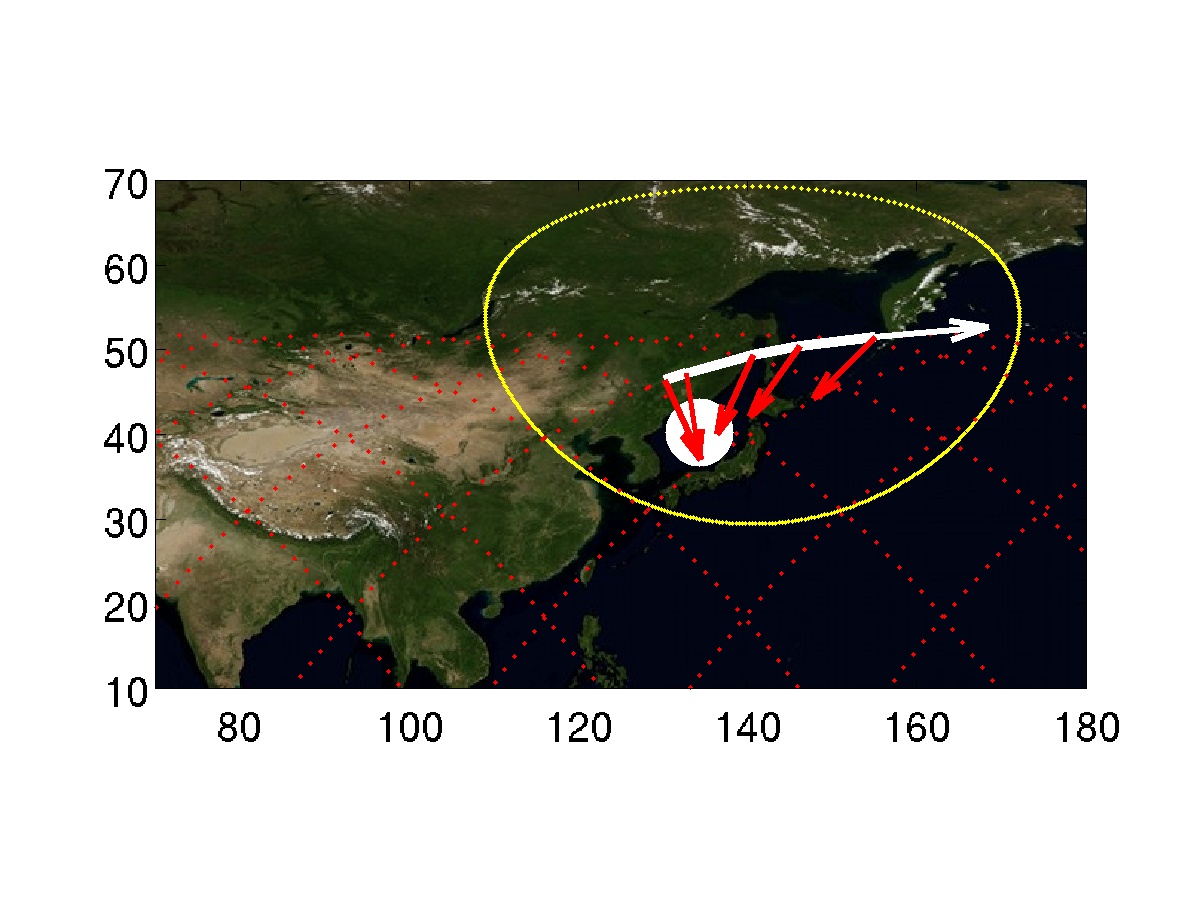 42015/09/10          Daytime253/20:50253/20:54Target on STBD side, moving toward horizonStart     Az:   80.6 º  El -20.4 ºEnd       Az:  126.9 º  El -19.9 º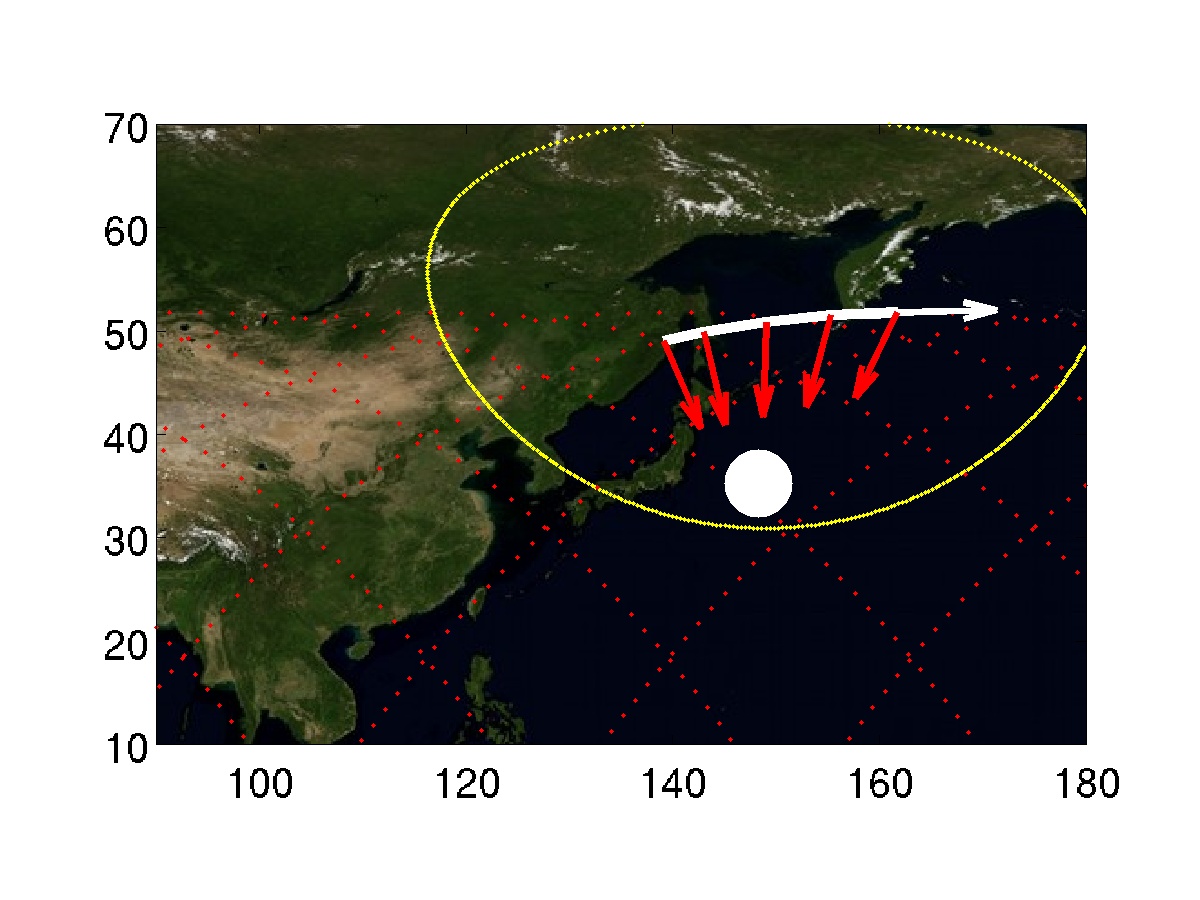 12015/09/11          Daytime254/06:27254/06:31Target on STBD side, moving toward horizonStart     Az:   89.8 º  El -41.6 ºEnd       Az:  164.6 º  El -20.3 º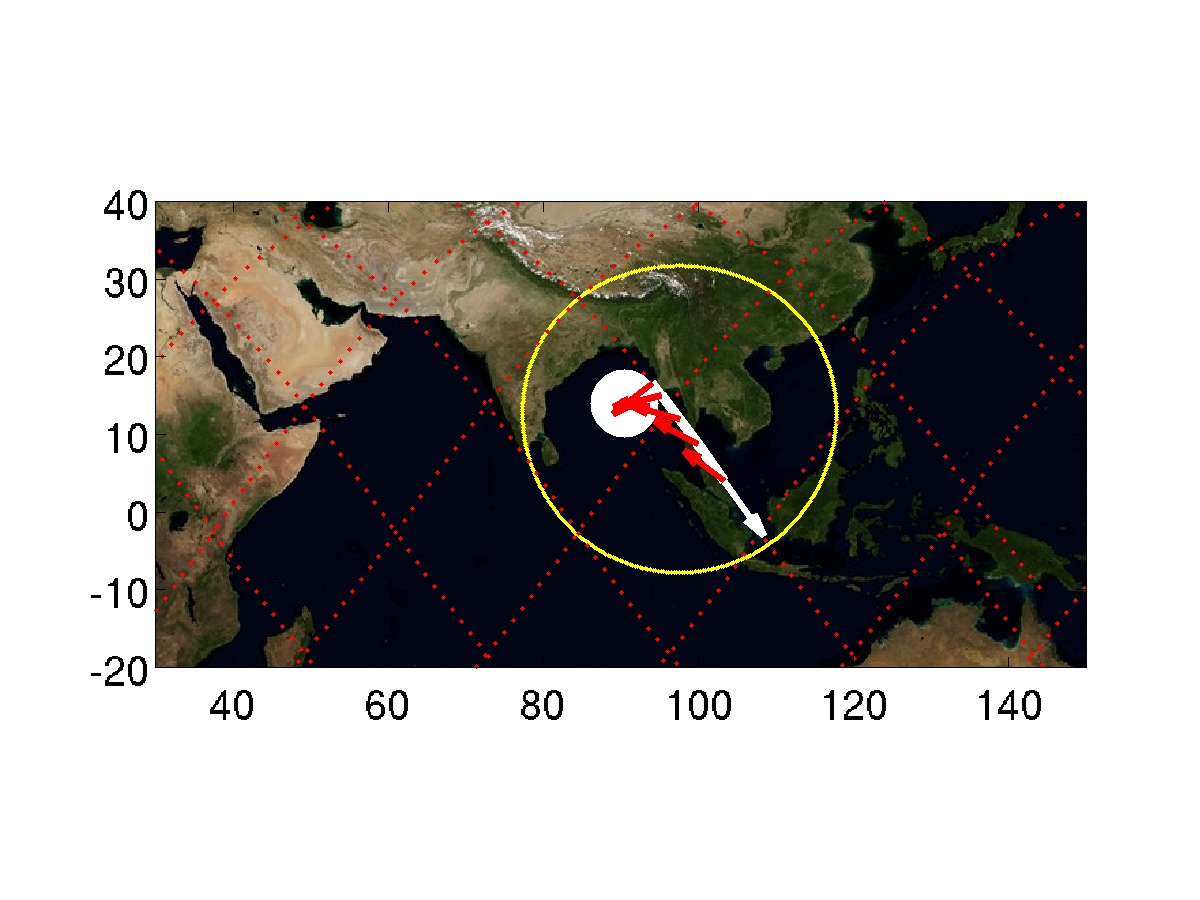 22015/09/11          Nightime254/07:24254/07:28Target on STBD side, moving toward horizonStart     Az:   90.1 º  El -39.3 ºEnd       Az:  164.5 º  El -19.9 º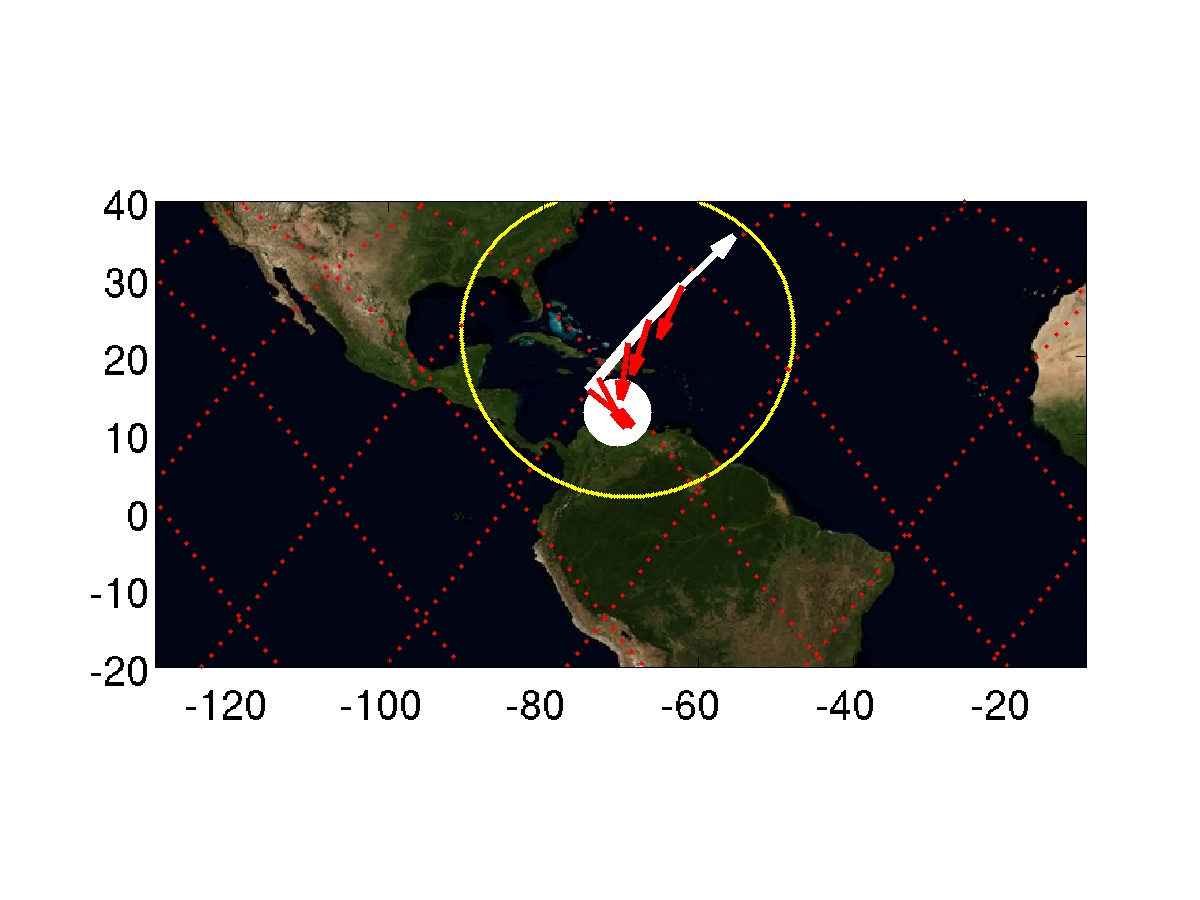 32015/09/11          Daytime254/08:00254/08:04Target on PORT side, coming from horizonStart     Az:  -49.9 º  El -19.9 ºEnd       Az: -100.6 º  El -20.7 º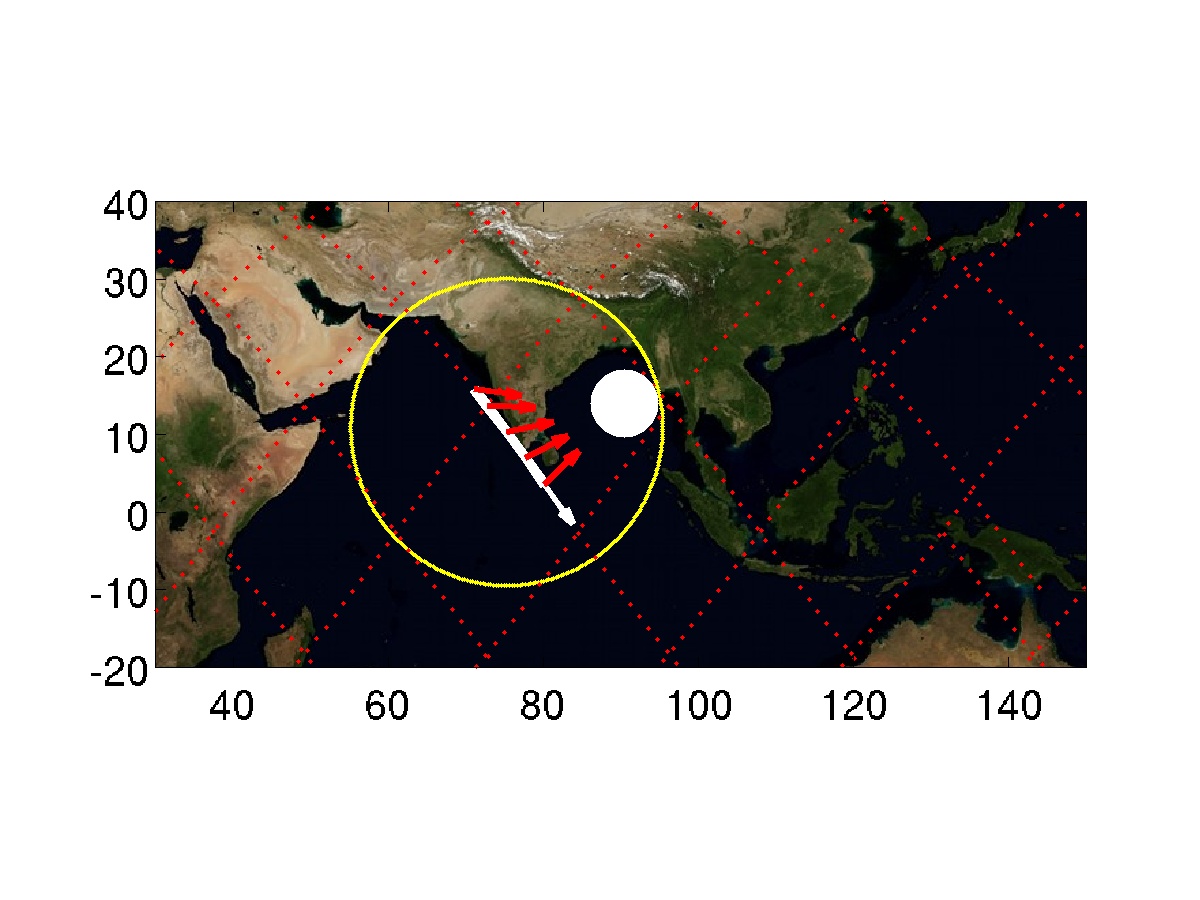 4Central_Africa2015/09/11          Daytime254/11:05254/11:09Target on STBD side, moving toward horizonStart     Az:   89.9 º  El -29.9 ºEnd       Az:  156.9 º  El -20.0 ºSun facing observing window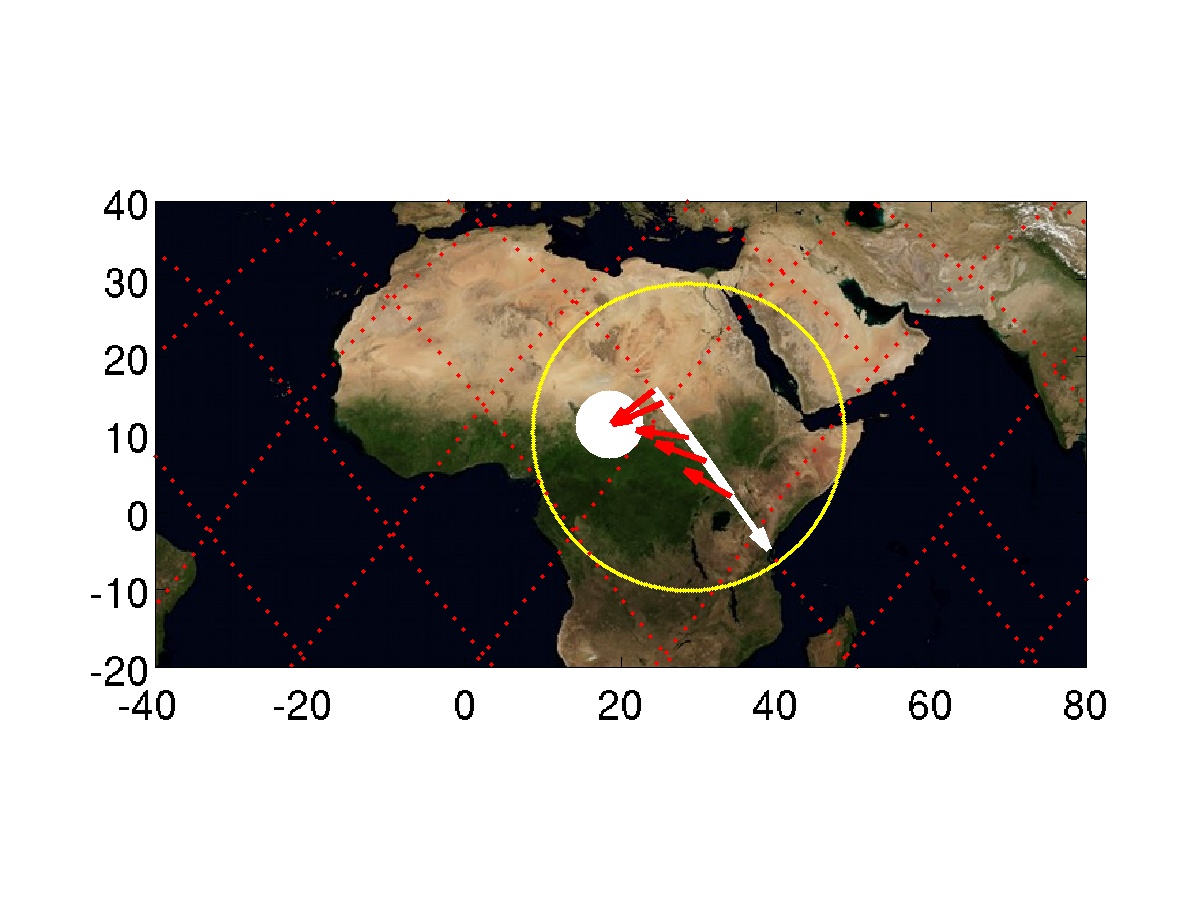 2015/09/11          Daytime254/12:34254/12:38Target on STBD side, moving toward horizonStart     Az:   82.1 º  El -22.2 ºEnd       Az:  137.0 º  El -20.1 º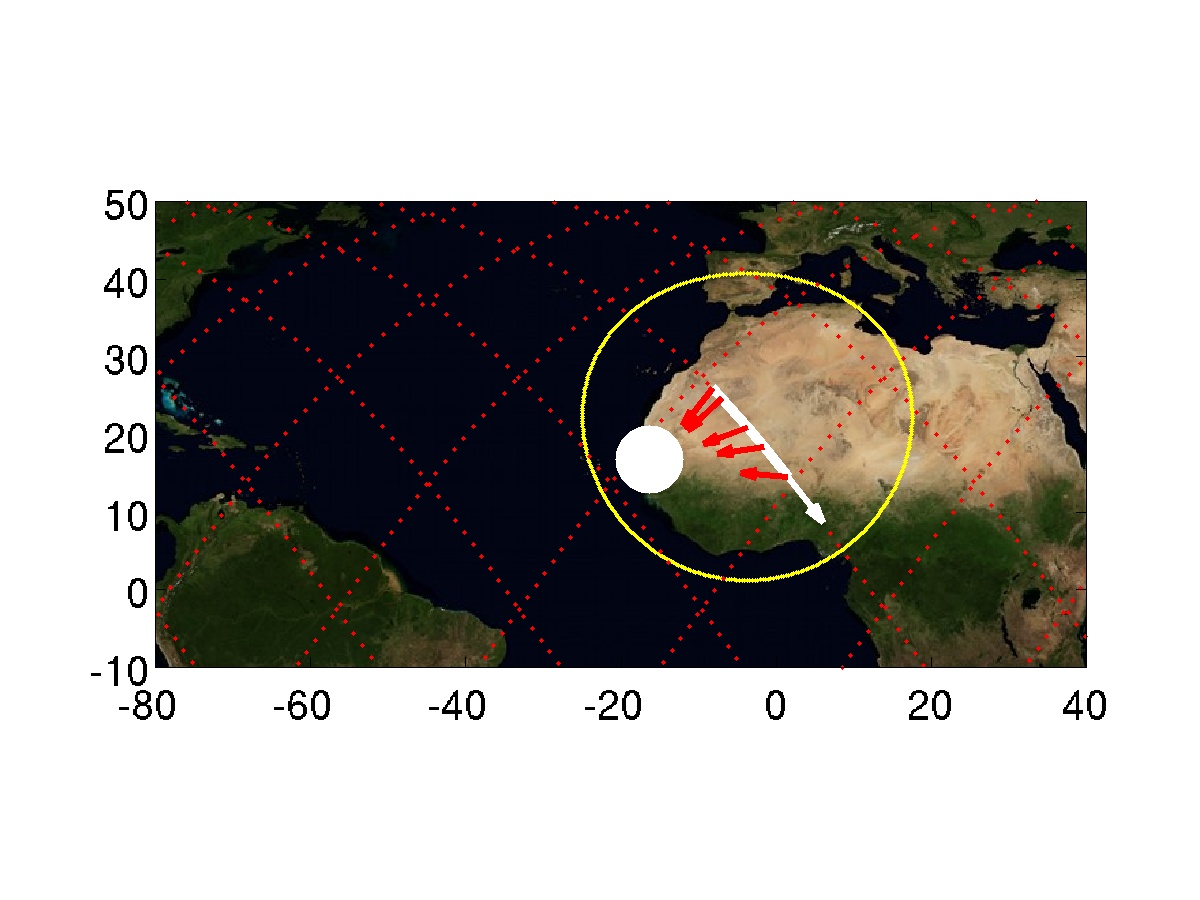 6Central_Africa2015/09/11          Daytime254/12:37254/12:41Target on PORT side, coming from horizonStart     Az:  -39.4 º  El -19.9 ºEnd       Az:  -97.8 º  El -22.4 º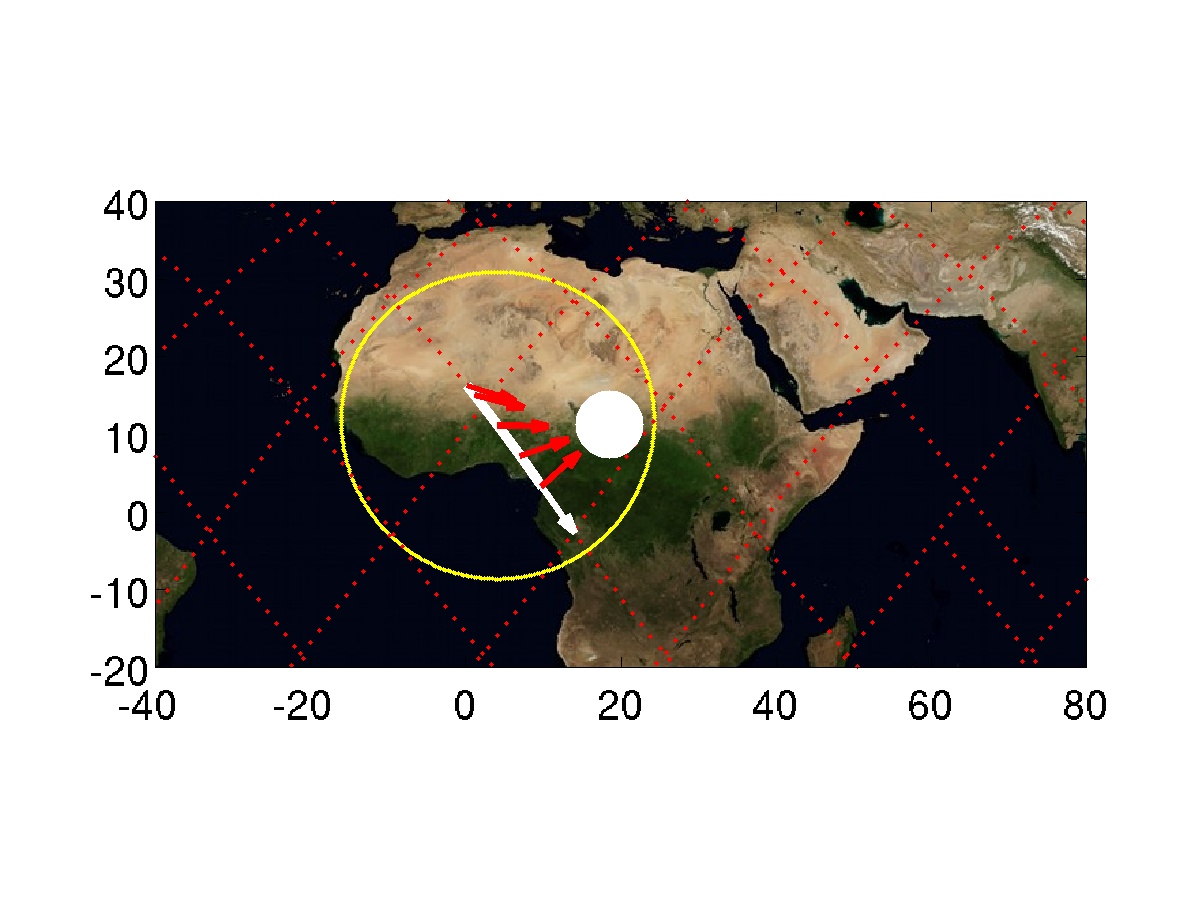 72015/09/11          Daytime254/14:06254/14:10Target on PORT side, coming from horizonStart     Az:  -18.7 º  El -19.9 ºEnd       Az:  -89.9 º  El -34.2 º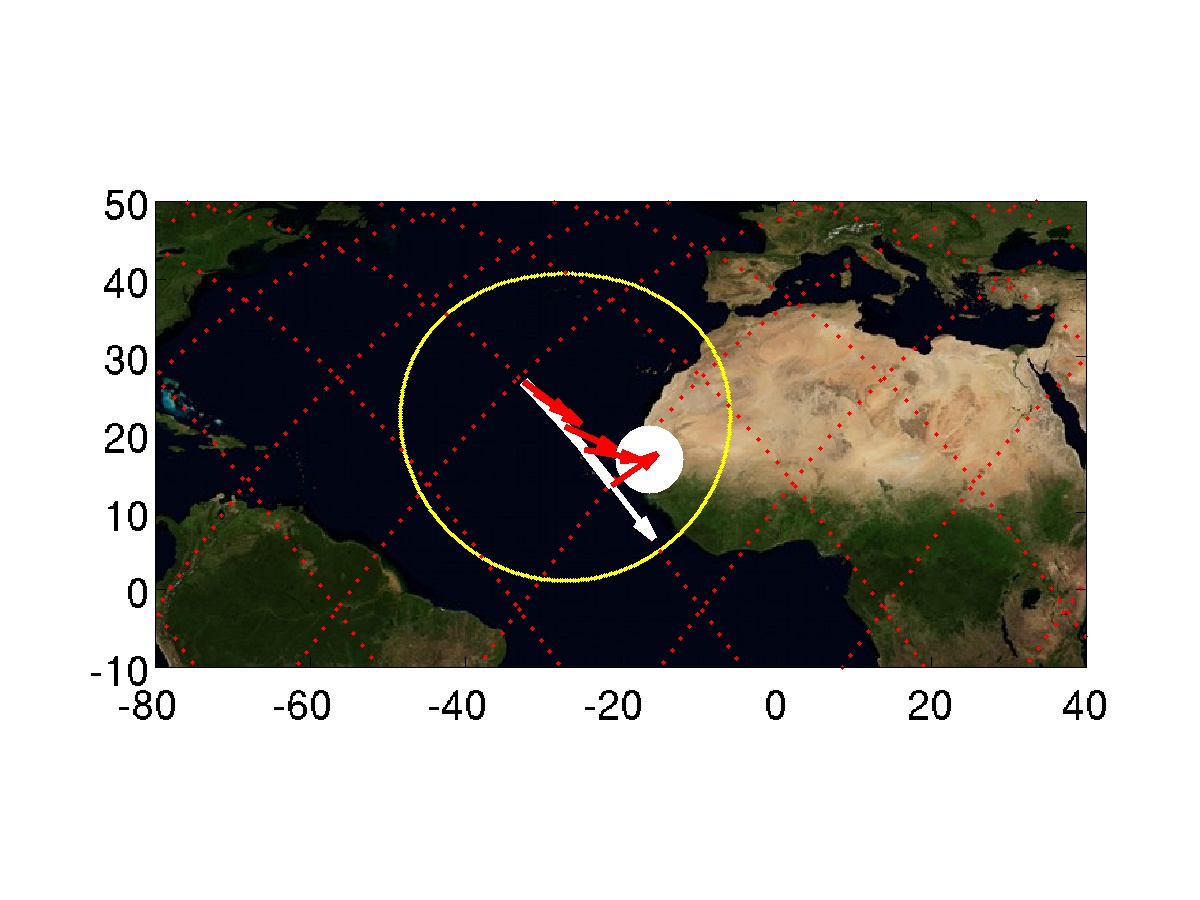 8Carribean*2015/09/11          Daytime254/15:37254/15:40Target on STBD side, moving toward horizonStart     Az:   76.2 º  El -19.7 ºEnd       Az:  102.3 º  El -19.8 º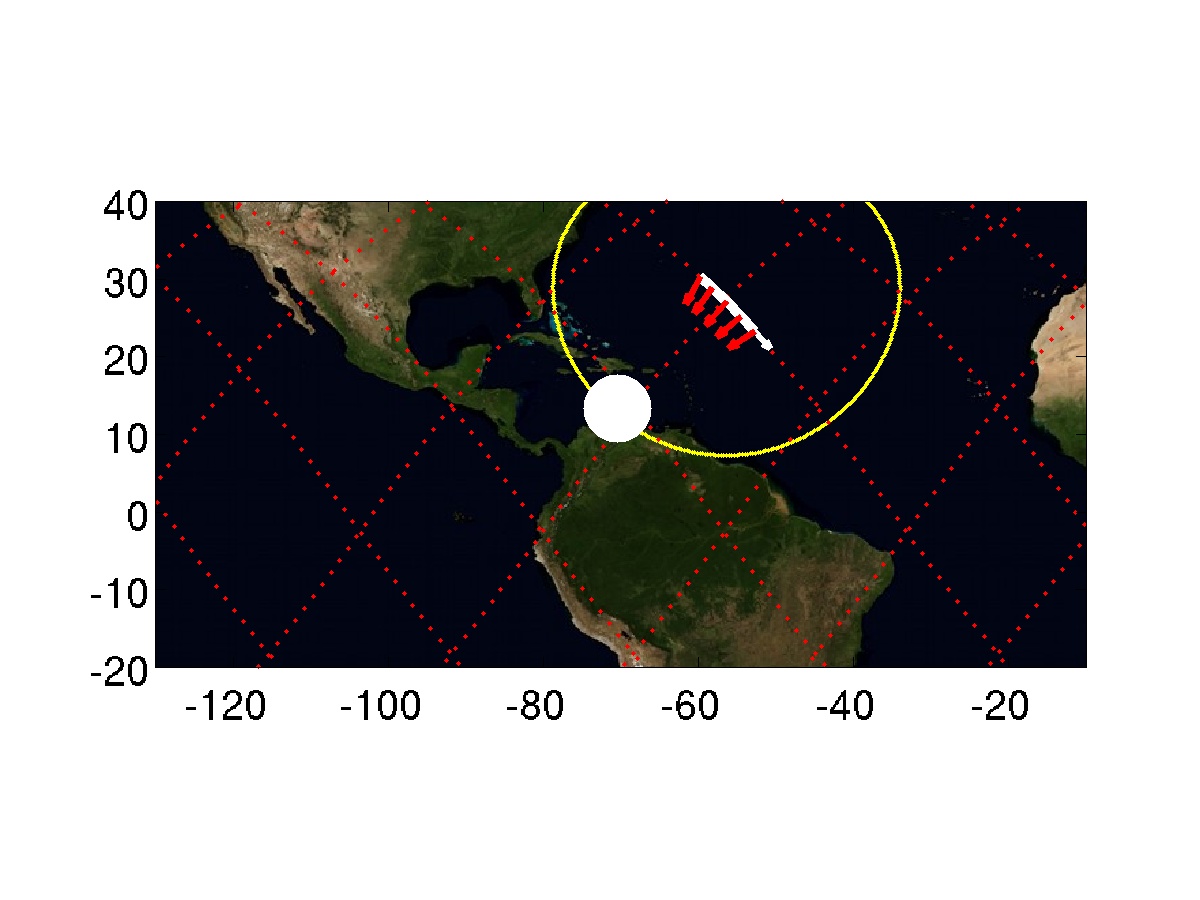 9Western_Pacific**2015/09/11          Nightime254/16:42254/16:46Target on PORT side, coming from horizonStart     Az:  -51.3 º  El -20.0 ºEnd       Az: -100.6 º  El -20.8 º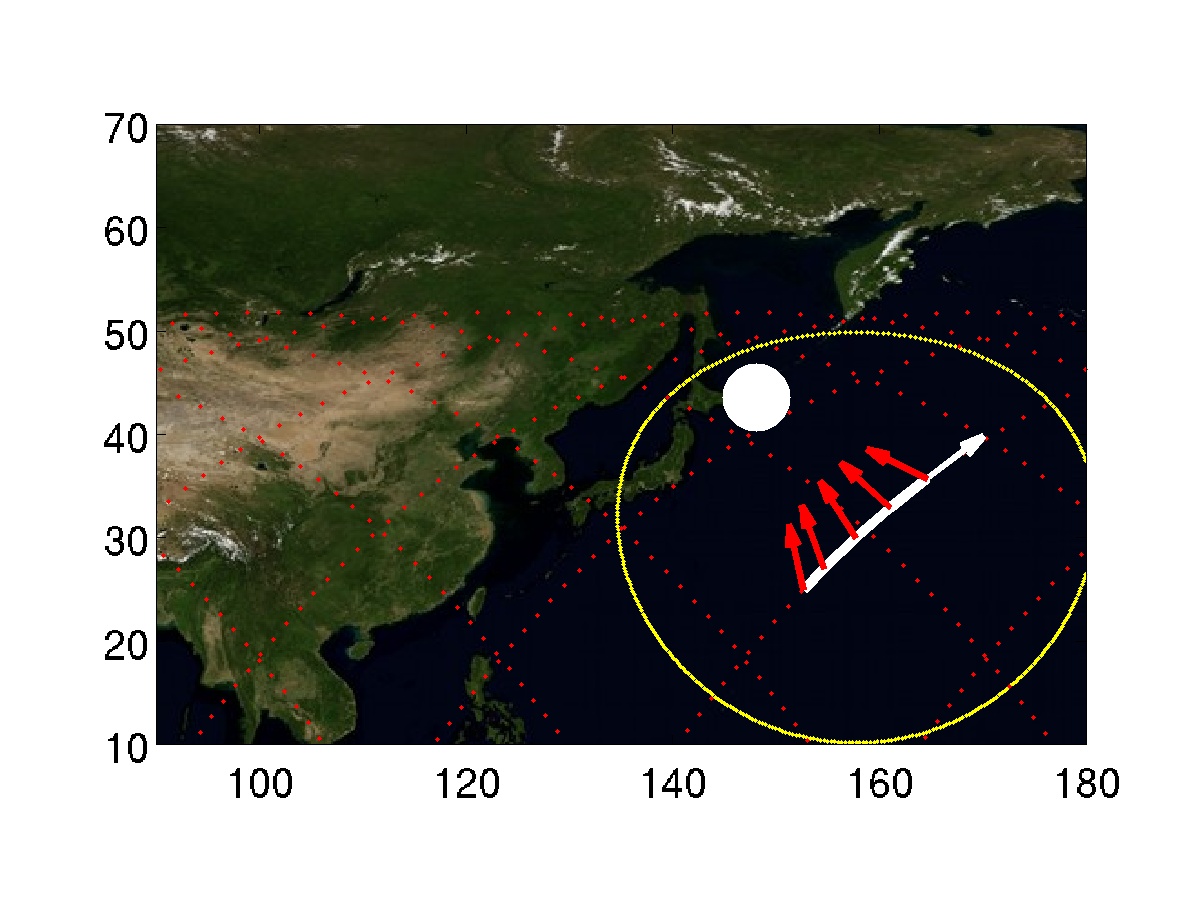 10Carribean*2015/09/11          Daytime254/17:16254/17:19Target on STBD side, moving toward horizonStart     Az:  135.9 º  El -53.4 ºEnd       Az:  173.2 º  El -20.4 º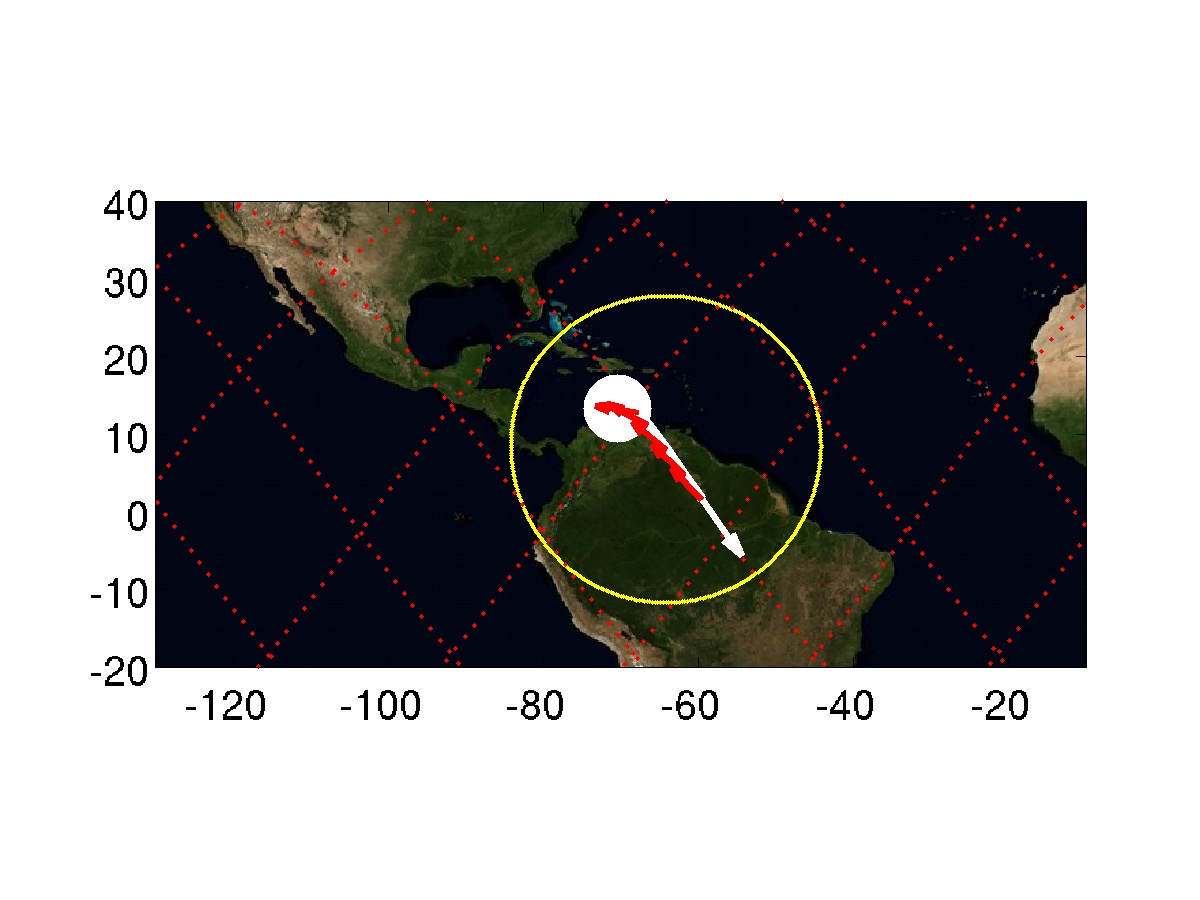 11Western_Pacific**2015/09/11          Nightime254/18:16254/18:20Target on PORT side, coming from horizonStart     Az:   -8.5 º  El -20.2 ºEnd       Az:  -53.6 º  El -49.5 º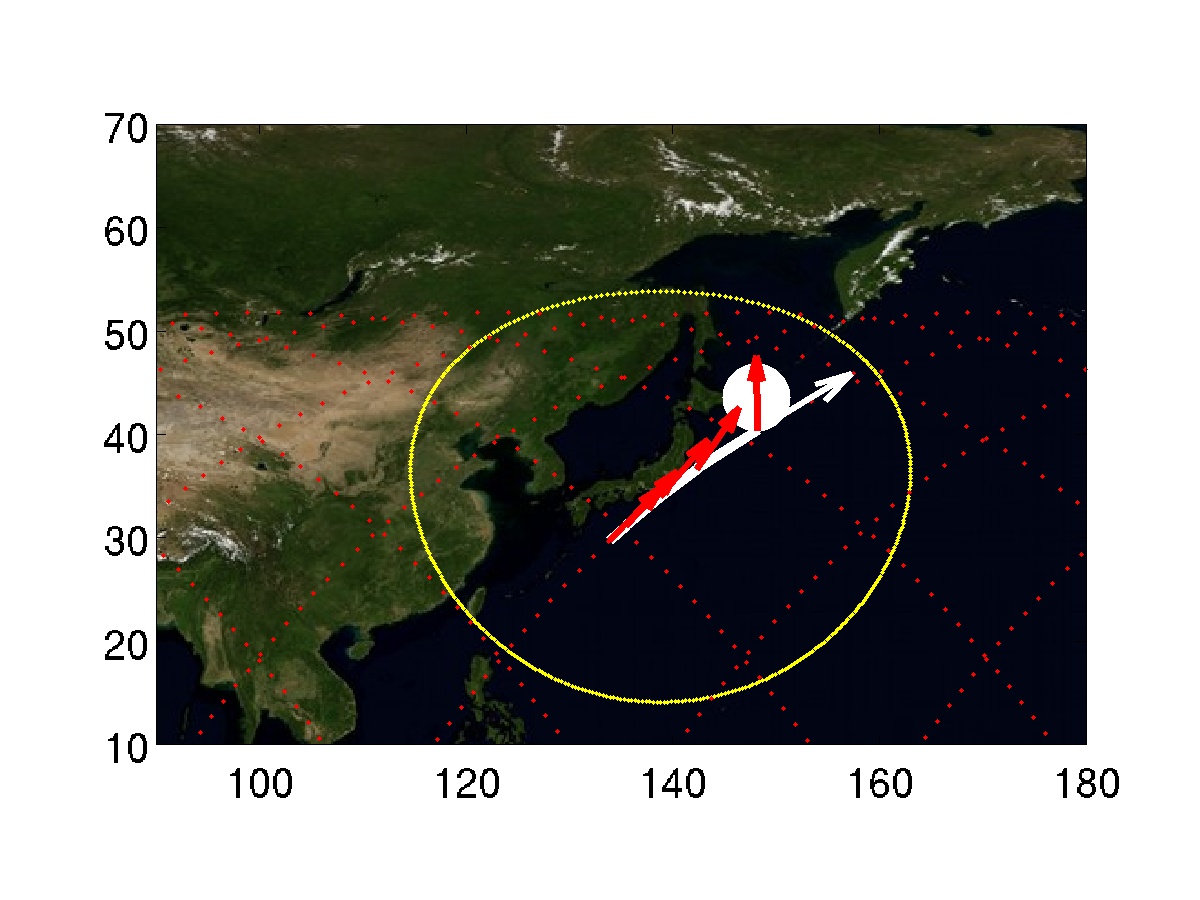 12Carribean*2015/09/11          Daytime254/18:49254/18:52Target on PORT side, coming from horizonStart     Az:  -61.6 º  El -19.9 ºEnd       Az: -103.5 º  El -20.0 º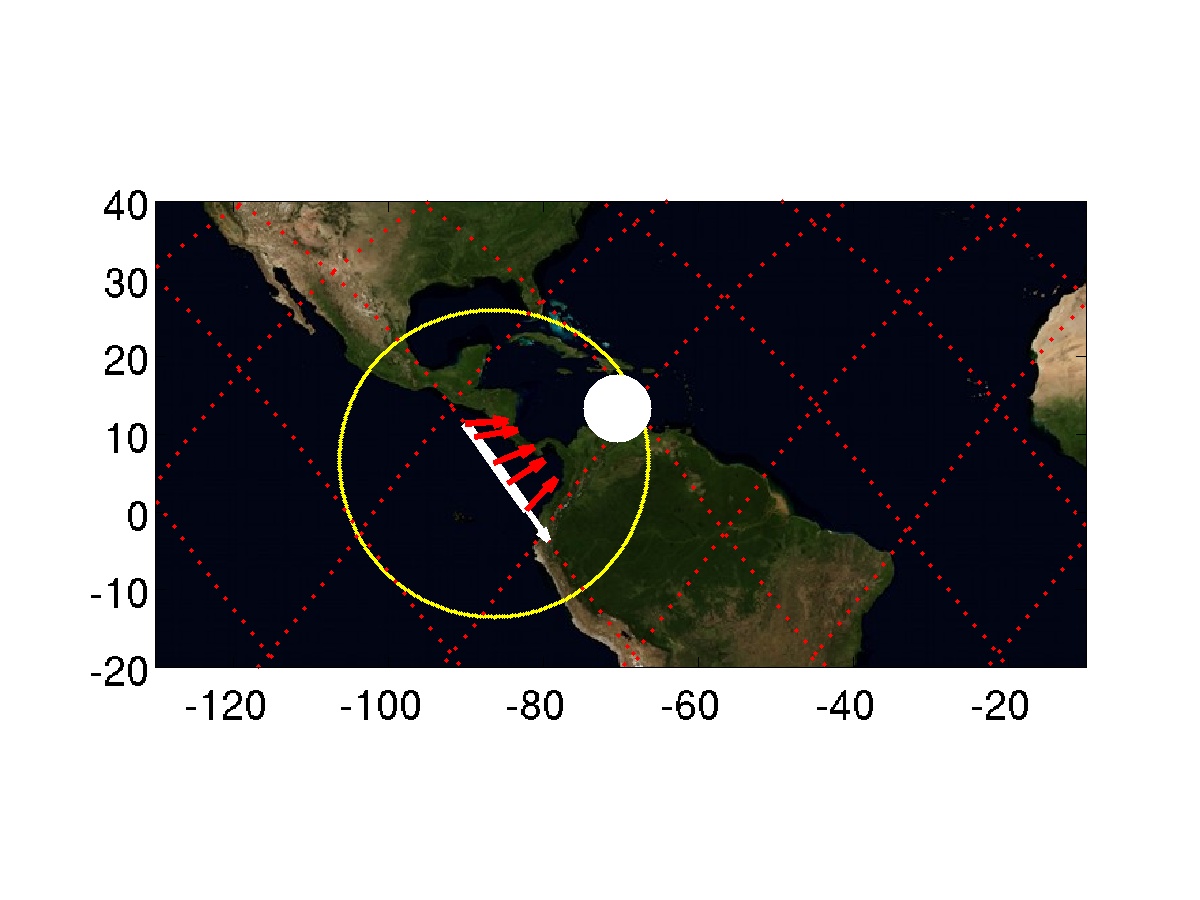 132015/09/11          Nightime254/19:38254/19:42Target on PORT side, coming from horizonStart     Az:  -15.5 º  El -20.0 ºEnd       Az:  -90.0 º  El -39.4 º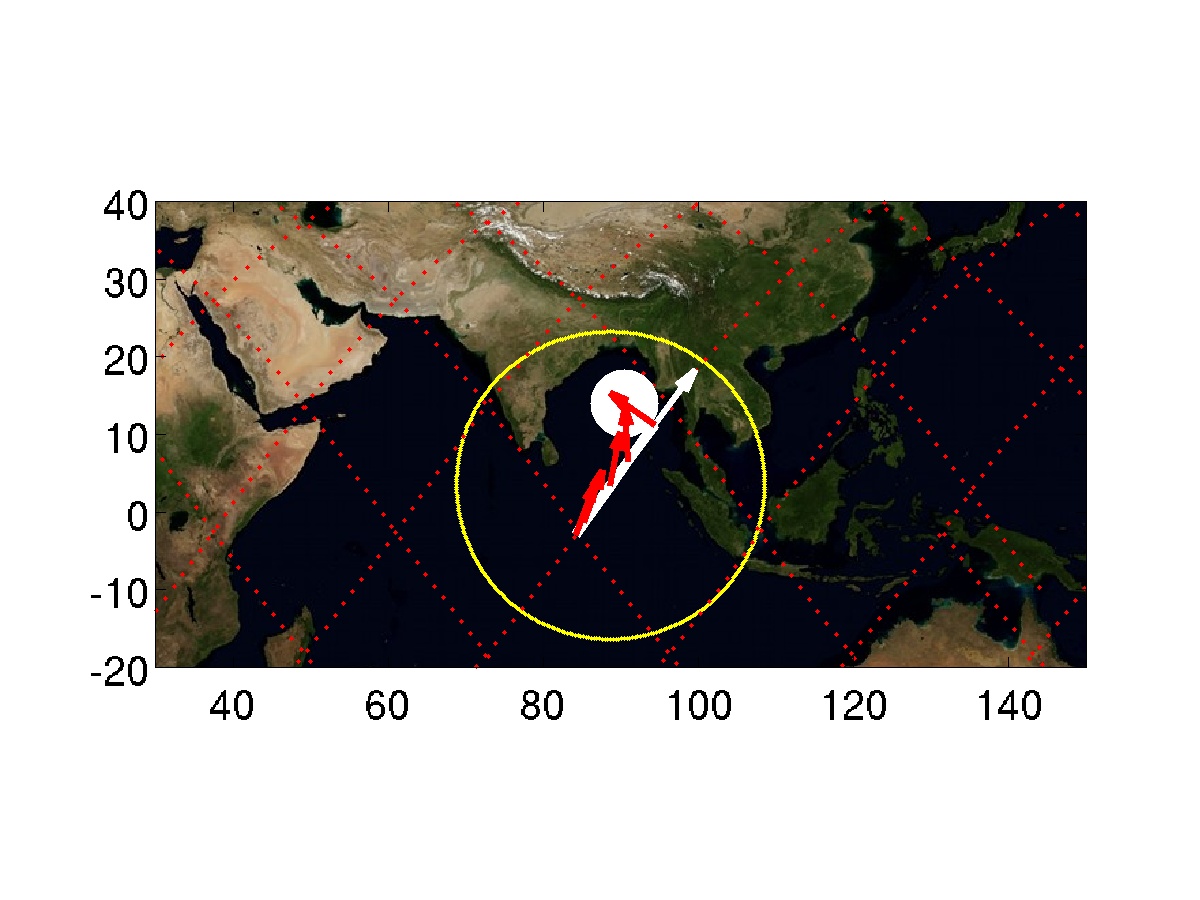 142015/09/11          Daytime254/19:58254/20:02Target on STBD side, moving toward horizonStart     Az:   90.4 º  El -35.4 ºEnd       Az:  159.9 º  El -20.3 º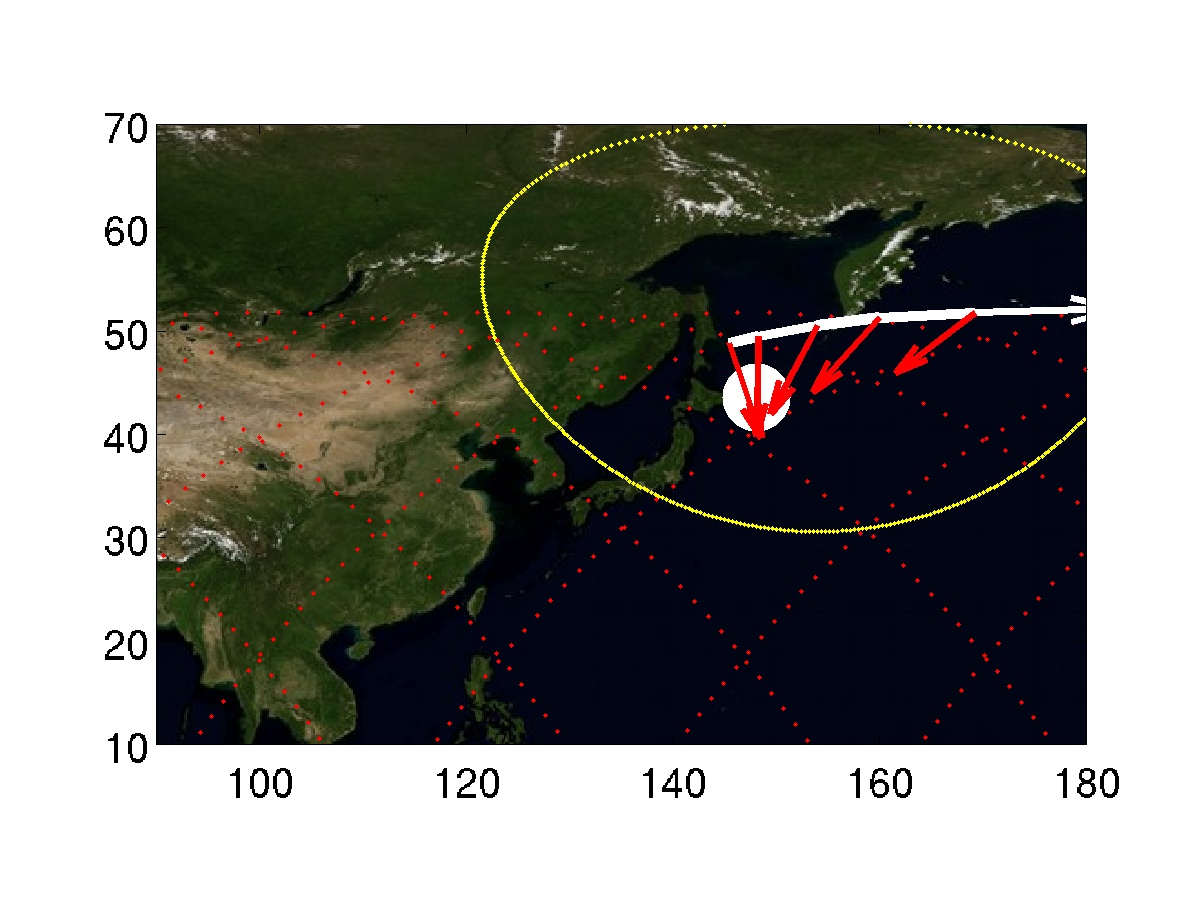 152015/09/11          Nightime254/21:18254/21:22Target on STBD side, moving toward horizonStart     Az:   77.5 º  El -21.2 ºEnd       Az:  131.4 º  El -19.9 º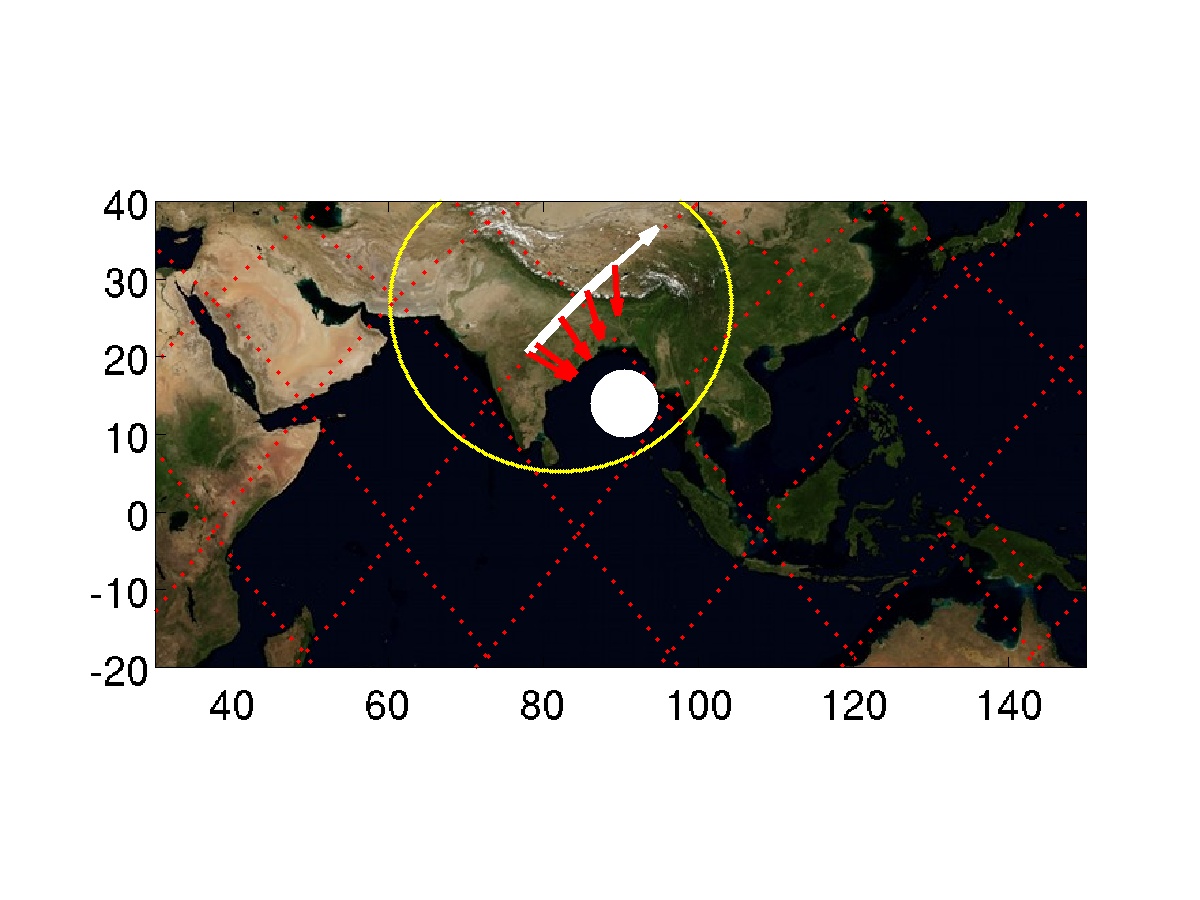 162015/09/11          Daytime254/21:35254/21:39Target on STBD side, moving toward horizonStart     Az:   90.0 º  El -27.3 ºEnd       Az:  150.2 º  El -20.3 º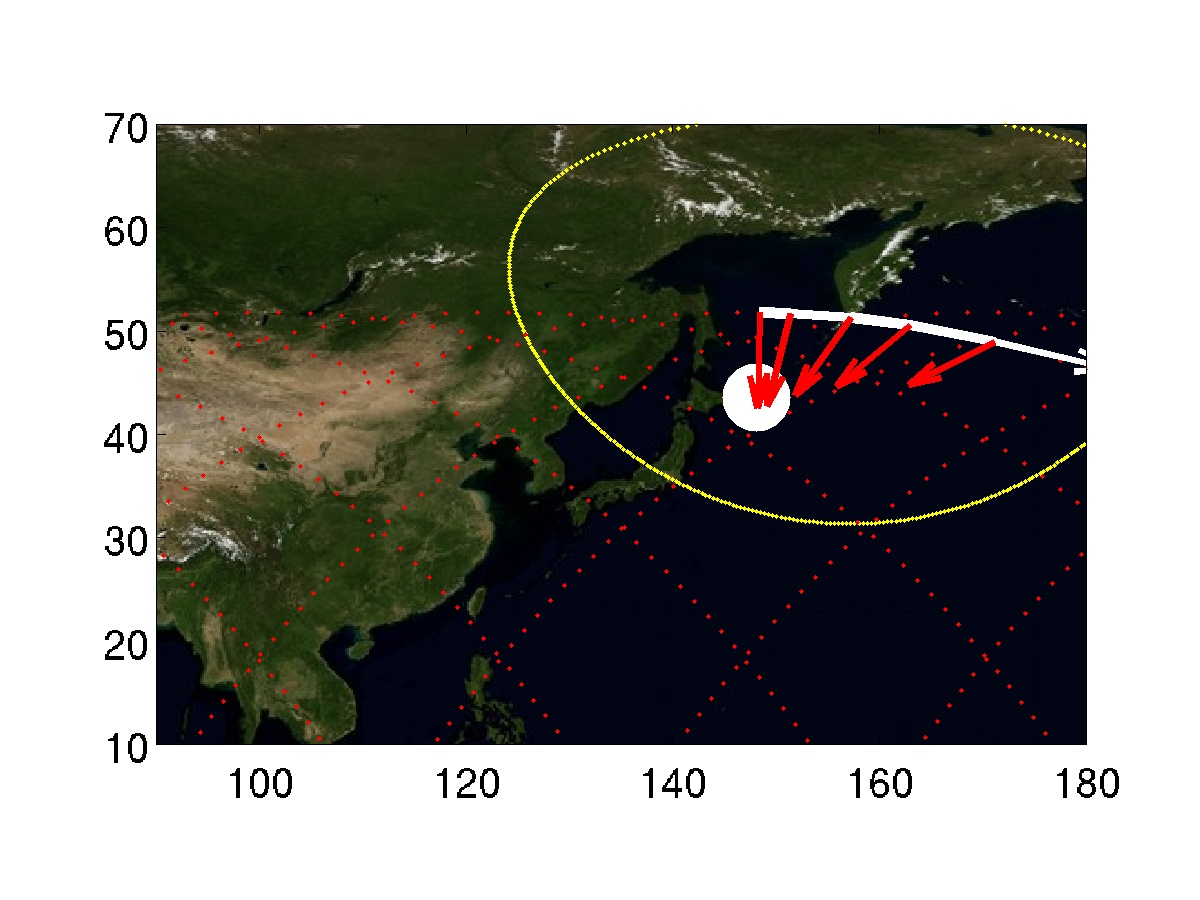 